РАБОЧАЯ ПРОГРАММА подготовительной к школе группы (от 6 до 7 лет)(приложение к образовательной программе дошкольного образования муниципального бюджетного дошкольного образовательного учреждения «Детский сад №9» общеразвивающего вида)срок реализации программы: 01.09.2020 – 31.05.2020Разработчики:Кайгородова Татьяна Леонидовна, воспитательг. Барнаул, 2020СодержаниеЦЕЛЕВОЙ РАЗДЕЛ Пояснительная записка                                                                                        стр.4Цели и задачи  реализации Программы                                                     стр.5Часть, формируемая участниками образовательных отношений           стр.Принципы и подходы к формированию Программы                               стр.6Часть, формируемая участниками образовательных отношений           стр.Значимые для разработки и реализации Программы                            характеристики                                                                                            стр.8- Возрастные особенности детей 6-7 лет                                                  стр.112. Планируемые результаты освоения Программы       2.1. Целевые ориентиры образования в раннем возрасте                   	стр.19       2.2. Целевые ориентиры на этапе завершения дошкольного  образования                                                                                     	стр.202.4. Планируемые результаты освоения Программы        для детей от 6 до 7 лет                                                                           	стр.26II. СОДЕРЖАТЕЛЬНЫЙ РАЗДЕЛОписание образовательной деятельностиОбразовательная область «Социально-коммуникативное развитие»Обязательная часть                                                                               стр.Часть, формируемая участниками образовательных отношений    стр.Образовательная область «Познавательное развитие»Обязательная часть 								стр.Часть, формируемая участниками образовательных отношений 	стр.      1.3. Образовательная область «Речевое развитие»Обязательная часть                                                                	стр.98Часть, формируемая участниками образовательных отношений	стр.            - Развитие речи                                                                                 		стр.98            - Приобщение к художественной литературе                                	стр.106- Обучение грамоте                                                                                   стр. 108      1.4. Образовательная область «Художественно-эстетическое развитие»Обязательная часть 								стр.Часть, формируемая участниками образовательных отношений 	стр.Образовательная область «Физическое развитие»Обязательная часть 								стр.     2. Вариативные формы, способы, методы и средства реализации ПрограммыОбразовательная область «Социально-коммуникативное развитие»                                                                                  		стр.164Образовательная область «Речевое развитие»                   		стр.1692.3. Образовательная область «Познавательное развитие»        		стр.1742.4.Образовательная область «Художественно-эстетическое развитие                                                                                	стр.179                2.5. Образовательная область «Физическое развитие»               		стр.1833. Особенности образовательной деятельности разных видов и        культурных практик 							3.1.Физкультурно-оздоровительная работ	стр.1893.2. Тематическое планирование- подготовительная группа						стр.1993.3. Развитие игровой деятельности	                - Основные цели и задачи                                                               	стр.229                    - Содержание психолого-педагогической работы                    		стр.229- Классификация игр по возрастам                                                        стр.236Способы и направления поддержки детской инициативы             	стр.238Особенности взаимодействия педагогического коллектива       с семьями воспитанников                                                                 	стр.241III. ОРГАНИЗАЦИОННЫЙ РАЗДЕЛМатериально-техническое обеспечение Программы	стр.244Обеспечение методическими материалами и средствами              воспитания и обучения  							стр.247                                                                              3. Организация жизнедеятельности детей 					стр.2514. Учебный план                                                                                   		стр.1925.  Особенности традиционных событий, праздников, мероприятий      	стр.254       6. Особенности организации развивающей предметно-пространственной среды                                                                  	стр.258IV. ДОПОЛНИТЕЛЬНЫЙ РАЗДЕЛ             Презентация Программы                                                                         	стр.263Целевой раздел1. Пояснительная запискаПредставленная рабочая программа для детей подготовительной к школе группы (от 6 до 7 лет) (далее – Рабочая программа) разработана на основе образовательной программы дошкольного образования муниципального бюджетного дошкольного образовательного учреждения «Детский сад№9» общеразвивающего вида.Данная Рабочая программа является нормативно - управленческим документом муниципального бюджетного дошкольного образовательного учреждения «Детский сад №9» общеразвивающего вида (далее – МБДОУ), характеризующей систему организации образовательной деятельности педагога в рамках образовательных областей Федерального государственного образовательного стандарта дошкольного образования (далее – ФГОС ДО).Рабочая программа построена на основе учёта конкретных условий, образовательных потребностей и особенностей развития детей второй младшей группы. Создание индивидуальной педагогической модели образования осуществляется в соответствии с ФГОС ДО.Разработка программы осуществлена в соответствии с нормативными правовыми документами:- Федеральным законом от 29.12.2012 г.№273 «Об образовании в Российской Федерации» - Приказом Министерства образования и науки Российской Федерации от 17 октября 2013 г. N1155 «Об утверждении Федерального государственного образовательного стандарта дошкольного образования»- Приказом Министерства образования и науки Российской Федерации от 30.08.2013 г. N1014 «Об утверждении Порядка организации и осуществления образовательной деятельности по основным общеобразовательным программам - образовательным программам дошкольного образования»- Постановлением Главного государственного санитарного врача РФ от 15.05.2013 г. №26 «Об утверждении СанПиН 2.4.1.3049-13 «Санитарно-эпидемиологическими требованиями к устройству, содержанию и организации режима работы дошкольных образовательных организаций».- Приказом Министерства образования и науки Российской Федерации от 08.04.2014 г №293 «Об утверждении Порядка приема на обучение по образовательным программам дошкольного образования».Рабочая программа определяет содержание и организацию образовательной деятельности с детьми от 6 до 7 лет. В соответствии с ФГОС ДО содержание рабочей программы отражает следующие аспекты образовательной среды: развивающую предметно-пространственную среду, характер взаимодействия ребенка со взрослыми и сверстниками, систему отношений ребенка к миру, другим людям, к самому себе.Рабочая программа реализуется на государственном языке Российской Федерации.Рабочая программа может корректироваться в связи с изменениями:- нормативно-правовой базы МБДОУ,- образовательного запроса родителей.МБДОУ создает условия для реализации гарантированного гражданам Российской Федерации права на получение общедоступного и бесплатного дошкольного образования. Рабочая программа состоит из обязательной части и части формируемой участниками образовательных отношений. Обязательная часть рабочей программы разработана с учетом примерной общеобразовательной программы дошкольного образования «От рождения до школы» под ред. Н.Е. Вераксы, Т.С. Комаровой, М.А. Васильевой. Часть, формируемая участниками образовательных отношений, разработана в соответствии с парциальными программами и технологиями:- Ушакова О.С.«Программа развития речи детей дошкольного возраста в детском саду» (с 3 до 7 лет);- Каплунова И., Новоскольцева И. «Ладушки» (с 2 до 7 лет);- Программа МБДОУ «Что мы Родиной зовем» (с 3 до 7 лет).- Голицына Н.С. «Конспекты комплексно-тематических занятий. Интегрированный подход» (с 2 до 7 лет);- Горькова Л.Г., Кочергина А.В., Обухова Л.А. «Сценарий занятий по экологическому воспитанию» (с 3 до 7 лет);- Журова В.С., Варенцова Н.С., Дурова Н.В., Невская Л.Е. «Обучение дошкольников грамоте» (с 4 до 7 лет).Цели и задачи реализации рабочей программы  (обязательная часть)Ведущие цели рабочей программы – создание благоприятных условий для полноценного проживания ребенком дошкольного детства, формирование основ базовой культуры личности, всестороннее развитие психических и физических качеств в соответствии с возрастными и индивидуальными особенностями, подготовка к жизни в современном обществе, формирование предпосылок к учебной деятельности, обеспечение безопасности жизнедеятельности воспитанника.Особое внимание в рабочей программе уделяется развитию личности ребенка, сохранению и укреплению здоровья детей, а также воспитанию у дошкольников таких качеств, как:- патриотизм;- активная жизненная позиция;- творческий подход в решении различных жизненных ситуаций;- уважение к традиционным ценностям.Эти цели реализуются в процессе разнообразных видов детский деятельности: игровой, коммуникативной, трудовой, познавательно-исследовательской, продуктивной (изобразительная, конструктивная и др.), музыкальной, чтения.Достижение целей обеспечивает решение следующих задач: - забота о здоровье, эмоциональном благополучии и своевременном всестороннем развитии каждого ребенка;- создание в группе атмосферы гуманного и доброжелательного отношения ко всем воспитанникам, что позволяет растить их общительными, добрыми, любознательными, инициативными, стремящимися к самостоятельности и творчеству;- максимальное использование разнообразных видов детской деятельности, их интеграция в целях повышения эффективности воспитательно-образовательного процесса;- творческая организация воспитательно-образовательного процесса;- вариативность использования образовательного материала, позволяющая развивать творчество в соответствии с интересами и наклонностями каждого ребенка;- уважительное отношение к результатам детского творчества;- единство подходов к воспитанию детей в условиях МБДОУ и семьи;- соблюдение в работе детского сада и начальной школы преемственности, исключающей умственные и физические перегрузки в содержании образования детей дошкольного возраста, обеспечивающей отсутствие давления предметного обучения.Решение обозначенных в рабочей программе целей и задач воспитания реализуется при систематической и целенаправленной поддержке педагогами различных форм детской активности и инициативы. Заботясь о здоровье и всестороннем воспитании детей, педагоги МБДОУ совместно с семьей стремятся сделать счастливым детство каждого ребенка.Часть Программы, формируемой участниками образовательных отношенийКаплунова И.К., Новоскольцева И. Программа «Ладушки»Цель программы: приобщение ребенка к миру музыкального искусства с учетом специфики дошкольного возраста. Задачи программы: - формирование основ музыкальной культуры дошкольников, слышать, любить и понимать музыку, чувствовать её красоту; - формирование ценностных ориентаций средствами музыкального искусства; воспитание интереса к музыкально – ритмическим движениям.Ушакова О.С. Программа развития речи детей дошкольного возраста в детском саду. Программа направлена на развитие связной речи школьников. Задачи программы:-	владение литературными нормами и правилами родного языка, свободное пользование лексикой и грамматикой при выражении собственных мыслей и составлении высказываний любого типа;-	умение вступать в контакт со взрослыми и сверстниками (слушать, спрашивать, отвечать, возражать, объяснять);-	знание норм и правил речевого этикета, умение пользоваться ими в зависимости от ситуации.Авторская программа МБДОУ «Что мы Родиной зовем»Цель программы: содействовать формированию у детей дошкольного возраста патриотических отношений и чувств к своей семье, городу, к природе, культуре на основе исторических и природных особенностей родного края. Способствовать воспитанию собственного достоинства как представителя своего народа, уважения к прошлому, настоящему, будущему родного края, толерантного отношения к представителям других национальностей.Задачи программы:- Создавать условия для формирования у дошкольников нравственных качеств личности через ознакомление с родным городом, крае.- Способствовать формированию гражданской позиции и патриотических чувств к прошлому, настоящему и будущему родного края, чувства гордости за свою малую Родину.- Содействовать воспитанию у ребенка любви и привязанности к своей семье, родному дому, земле, где он родился, любви и уважения к своему народу, его обычаям, традициям.- Создавать условия для формирования основ экологической культуры, гуманного отношения ко всему живому.- Содействовать формированию художественного вкуса и любви к прекрасному, развитие творческих способностей.Принципы и подходы к формированию Программы (обязательная часть) В Программе на первый план выдвигается развивающая функция образования, обеспечивающая становление личности ребенка и ориентирующая педагога на его индивидуальные особенности, что соответствует современной научной «Концепции дошкольного воспитания» о признании самоценности дошкольного периода детства.Программа построена на следующих принципах:Поддержка разнообразия детства. Современный мир характеризуется возрастающим многообразием и неопределенностью, отражающимися в самых разных аспектах жизни человека и общества. Сохранение уникальности и самоценности детства как важного этапа в общем развитии человека. Самоценность детства – понимание детства как периода жизни значимого самого по себе, значимого тем, что происходит с ребенком сейчас, а не тем, что этот этап является подготовкой к последующей жизни. Этот принцип подразумевает полноценное проживание ребенком всех этапов детства (младенческого, раннего и дошкольного детства), обогащение (амплификацию) детского развития.Позитивная социализация ребенка предполагает, что освоение ребенком культурных норм, средств и способов деятельности, культурных образцов поведения и общения с другими людьми, приобщение к традициям семьи, общества, государства происходят в процессе сотрудничества со взрослыми и другими детьми, направленного на создание предпосылок к полноценной деятельности ребенка в изменяющемся мире.Личностно-развивающий и гуманистический характер взаимодействия взрослых родителей (законных представителей), педагогических и иных работников Организации) и детей. Такой тип взаимодействия предполагает базовую ценностную ориентацию на достоинство каждого участника взаимодействия, уважение и безусловное принятие личности ребенка, доброжелательность, внимание к ребенку, его состоянию, настроению, потребностям, интересам. Содействие и сотрудничество детей и взрослых, признание ребенка полноценным участником (субъектом) образовательных отношений. Этот принцип предполагает активное участие всех субъектов образовательных отношений – как детей, так и взрослых – в реализации программы. Каждый участник имеет возможность внести свой индивидуальный вклад в ход игры, занятия, проекта, обсуждения, в планирование образовательного процесса, может проявить инициативу. Принцип содействия предполагает диалогический характер коммуникации между всеми участниками образовательных отношений. Детям предоставляется возможность высказывать свои взгляды, свое мнение, занимать позицию и отстаивать ее, принимать решения и брать на себя ответственность в соответствии со своими возможностями.Сотрудничество МБДОУ с семьей. Сотрудничество, кооперация с семьей, открытость в отношении семьи, уважение семейных ценностей и традиций, их учет в образовательной работе являются важнейшим принципом образовательной программы. Сотрудники МБДОУ должны знать об условиях жизни ребенка в семье, понимать проблемы, уважать ценности и традиции семей воспитанников. Программа предполагает разнообразные формы сотрудничества с семьей как в содержательном, так и в организационном планах.Сетевое взаимодействие с организациями социализации, образования, охраны здоровья и другими партнерами, которые могут внести вклад в развитие и образование детей, а также использование ресурсов местного сообщества и вариативных программ дополнительного образования детей для обогащения детского развития. Программа предполагает, что МБДОУ устанавливает партнерские отношения не только с семьями детей, но и с другими организациями и лицами, которые могут способствовать обогащению социального и/или культурного опыта детей, приобщению детей к национальным традициям (посещение театров, музеев, освоение программ дополнительного образования), к природе и истории родного края; содействовать проведению совместных проектов, экскурсий, праздников, посещению концертов, а также удовлетворению особых потребностей детей, оказанию психолого-педагогической и/или медицинской поддержки в случае необходимости (центры семейного консультирования и др.).Индивидуализация дошкольного образования предполагает такое построение образовательной деятельности, которое открывает возможности для индивидуализации образовательного процесса, появления индивидуальной траектории развития каждого ребенка с характерными для данного ребенка спецификой и скоростью, учитывающей его интересы, мотивы, способности и возрастно-психологические особенности. При этом сам ребенок становится активным в выборе содержания своего образования, разных форм активности. Для реализации этого принципа необходимы регулярное наблюдение за развитием ребенка, сбор данных о нем, анализ его действий и поступков; помощь ребенку в сложной ситуации; предоставление ребенку возможности выбора в разных видах деятельности, акцентирование внимания на инициативности, самостоятельности и активности ребенка.Возрастная адекватность образования. Этот принцип предполагает подбор педагогом содержания и методов дошкольного образования в соответствии с возрастными особенностями детей. Важно использовать все специфические виды детской деятельности (игру, коммуникативную и познавательно-исследовательскую деятельность, творческую активность, обеспечивающую художественно-эстетическое развитие ребенка), опираясь на особенности возраста и задачи развития, которые должны быть решены в дошкольном возрасте. Деятельность педагога должна быть мотивирующей и соответствовать психологическим законам развития ребенка, учитывать его индивидуальные интересы, особенности и склонности.Развивающее вариативное образование. Этот принцип предполагает, что образовательное содержание предлагается ребенку через разные виды деятельности с учетом его актуальных и потенциальных возможностей усвоения этого содержания и совершения им тех или иных действий, с учетом его интересов, мотивов и способностей. Данный принцип предполагает работу педагога с ориентацией на зону ближайшего развития ребенка (Л.С.Выготский), что способствует развитию, расширению как явных, так и скрытых возможностей ребенка.Полнота содержания и интеграция отдельных образовательных областей. В соответствии со Стандартом Программа предполагает всестороннее социально-коммуникативное, познавательное, речевое, художественно-эстетическое и физическое развитие детей посредством различных видов детской активности. Деление Программы на образовательные области не означает, что каждая образовательная область осваивается ребенком по отдельности, в форме изолированных занятий по модели школьных предметов. Между отдельными разделами Программы существуют многообразные взаимосвязи: познавательное развитие тесно связано с речевым и социально-коммуникативным, художественно-эстетическое – с познавательным и речевым и т.п. Содержание образовательной деятельности в одной конкретной области тесно связано с другими областями. Такая организация образовательного процесса соответствует особенностям развития детей раннего и дошкольного возраста.Инвариантность ценностей и целей при вариативности средств реализации и достижения целей Программы. Стандарт и Программа задают инвариантные ценности и ориентиры, с учетом которых МБДОУ должно разработать свою образовательную программу и которые для нее являются научно-методическими опорами в современном мире разнообразия и неопределенности. При этом Программа оставляет за МБДОУ право выбора способов их достижения, выбора образовательных программ, учитывающих многообразие конкретных социокультурных, географических, климатических условий реализации Программы, разнородность состава групп воспитанников, их особенностей и интересов, запросов родителей (законных представителей), интересов и предпочтений педагогов и т.п.Программа построена на позициях гуманно-личностного отношения к ребенку и направлена на его всестороннее развитие, формирование духовных и общечеловеческих ценностей, а также способностей и интегративных качеств.В Программе отсутствует жесткая регламентация знаний детей и предметный центризм в обучении.При разработке Программы опирались на лучшие традиции отечественного дошкольного образования, его фундаментальность: комплексное решение задач по охране жизни и укреплению здоровья детей, всестороннее воспитание, обогащение развития на основе организации разнообразных видов творческой деятельности.Особая роль в Программе уделяется игровой деятельности как ведущей в дошкольном детстве.В Программе комплексно представлены все основные содержательные линии воспитания и образования ребенка от 6 до 7 лет.Программа строится на принципе культуросообразности. Реализация этого принципа обеспечивает учет национальных ценностей и традиций в образовании, восполняет недостатки духовно-нравственного и эмоционального воспитания. Образование рассматривается как процесс приобщения ребенка к основным компонентам человеческой культуры (знание, мораль, искусство, труд).Главный критерий отбора программного материала – его воспитательная ценность, высокий художественный уровень используемых произведений культуры (классической и народной – как отечественной, так и зарубежной), возможность развития всесторонних способностей ребенка на каждом этапе дошкольного детства.Основными подходами к формированию Программы являются:-деятельностный подход, предполагающий развитие ребенка в деятельности, включающей такие компоненты как самоцелеполагание, самопланирование, самоорганизация, самооценка, самоанализ; - индивидуальный подход, предписывающий гибкое использование педагогами различных средств, форм и методов по отношению к каждому ребенку;-личностно-ориентированный подход, который предусматривает организацию образовательного процесса на основе признания уникальности личности ребенка и создания условий для ее развития на основе изучения задатков, способностей, интересов, склонностей;- cредовой подход, ориентирующий на использование возможностей внутренней и внешней среды образовательного учреждения в воспитании и развитии личности ребенка.Часть, формируемая участниками образовательных отношений Программа:- соответствует принципу развивающего образования, целью которого является развитие ребенка;- сочетает принципы научной обоснованности и практической применимости (содержание Программы соответствует основным положениям возрастной психологии и дошкольной педагогики);- соответствует критериям полноты, необходимости и достаточности (позволяя решать поставленные цели и задачи при использовании разумного «минимума» материала);- обеспечивает единство воспитательных, развивающих и обучающих целей и задач процесса образования детей дошкольного возраста, в ходе реализации которых формируются такие качества, которые являются ключевыми в развитии дошкольников;- строится с учетом принципа интеграции образовательных областей в соответствии с возрастными особенностями и возможностями детей, спецификой и возможностями образовательных областей;- основывается на комплексно-тематическом принципе построения образовательного процесса;- предусматривает решение программных образовательных задач в совместной деятельности взрослого и детей и самостоятельной деятельности дошкольников не только в рамках непосредственно образовательной деятельности, но и при проведении режимных моментов в соответствии со спецификой дошкольного образования;- предполагает построение образовательного процесса на адекватных возрасту формах работы с детьми. Основной формой работы с дошкольниками и ведущим видом их деятельности является игра;- допускает варьирование образовательного процесса в зависимости от региональных особенностей;- строится с учетом соблюдения преемственности между возрастными дошкольными группами и между детским садом и начальной школой.Значимые для разработки и реализации рабочей программы характеристикиМБДОУ работает в режиме 5-ти дневной недели с выходными днями: суббота, воскресенье и праздничные дни. Время пребывания детей: с 7.00 до 19.00 (12 часов).МБДОУ является частью образовательного кластера. В здании, в котором расположен МБДОУ, размещены -  филиал МОУ ДОД «ДШИ №8», МБОУ «СОШ №6», с которыми МБДОУ установил тесную связь. Проводятся совместные мероприятия: развлечения, праздники, экскурсии, выставки и т.д. МБДОУ осуществляет обучение, воспитание в интересах личности, общества, государства, обеспечивает охрану жизни и укрепление здоровья, создает благоприятные условия для разностороннего развития личности, в том числе возможность удовлетворения потребности ребенка в самообразовании. МБДОУ реализует рабочую программу в группе общеразвивающей направленности с приоритетным осуществлением деятельности по физическому развитию. Основными участниками реализации рабочей программы являются: воспитанники разновозрастной младшей группы, родители (законные представители), педагоги. Общее количество воспитанников – 19 человек.Индивидуальные особенности воспитанниковСостав подготовительной к школе группы на 01.09.2020 г.Контингент родителей (законных представителей) воспитанников Образовательный процесс в подготовительной группе строится с учетом современной социокультурной ситуации развития ребенка, показателями которой являются следующие:Бóльшая открытость мира и доступность его познания для ребенка, большое количество источников информации (телевидение, интернет, большое количество игр и игрушек), в связи, с чем информация, доступная для ребенка, может быть агрессивной. Задача педагогов и родителей: нивелировать (сгладить) агрессивность среды.Сложность окружающей среды с технологической точки зрения. Как следствие, нарушение устоявшейся традиционной схемы передачи знаний и опыта от взрослых детям. Взрослый – не единственный источник информации. Опережение ребенка в освоении технических новинок. Ребенок-дошкольник может быть источником новой информации. Задача педагогов и родителей: освоение современных ИКТ- технологий (идти «в ногу со временем»); поддержка активности и инициативности ребенка (дать возможность быть не ведомым, а ведущим); формирование уже на этапе дошкольного детства универсальных, комплексных качеств личности ребенка: креативности, коммуникативности, умения работать с информацией, организовать свою собственную познавательную деятельность, сотрудничать и др. Быстрая изменяемость окружающего мира. Новая методология познания мира в условиях постоянного обновления знаний, переизбытка информации. Задача педагогов и родителей: создать условия для овладение ребенком комплексным инструментарием познания мира (не передавать готовые знания ребенку, а научить их самостоятельно добывать, открывать, применять в реальном мире); вооружить способами познания окружающего мира; дать понятие, что есть важная информация (здесь, сейчас и навсегда) и второстепенная. Агрессивность окружающей среды и ограниченность механизмов приспособляемости человеческого организма к быстро изменяющимся условиям, наличие многочисленных вредных для здоровья факторов. Негативное влияние на здоровье детей – как
физическое, так и психическое. Возрастание роли инклюзивного образования. Задача педагогов и родителей: формирование здоровьесберегающей компетентности ребенка как готовности самостоятельно решать задачи, связанные с поддержанием, укреплением и сохранением здоровья; формирование у детей норм поведения, исключающих пренебрежительное отношение к детям с ограниченными возможностями здоровья. Возрастные особенности детей 6-7 летфедеральные документырегиональные документымуниципальные документыдокументы образовательной организацииПорядок обращения за компенсацией родительской платы за присмотр и уход за детьми, осваивающие образовательные программы дошкольного образования в МДОУ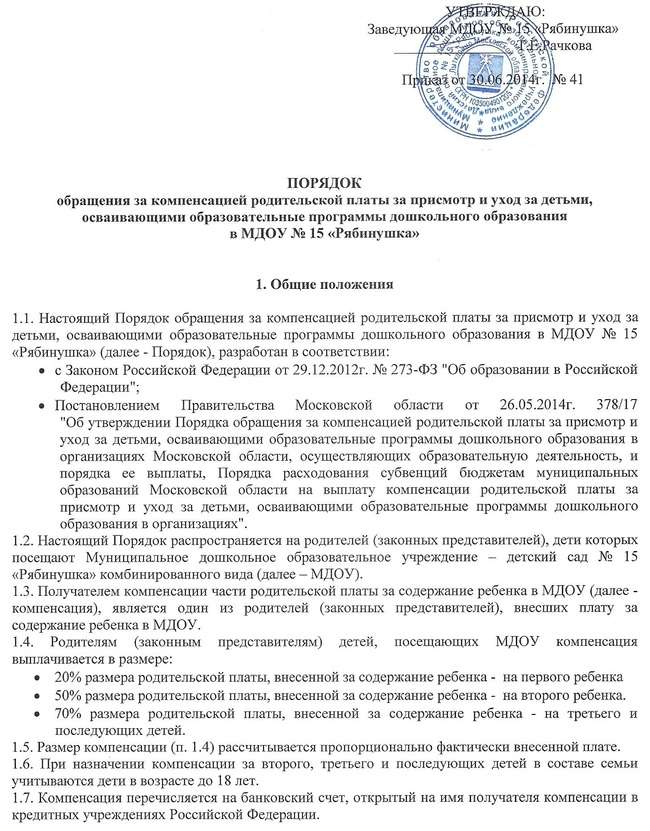 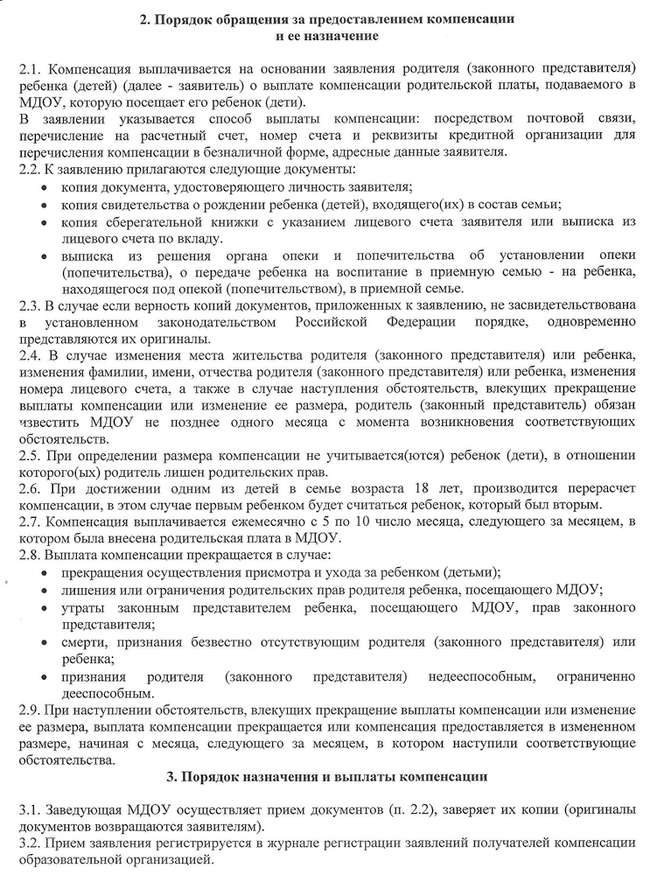 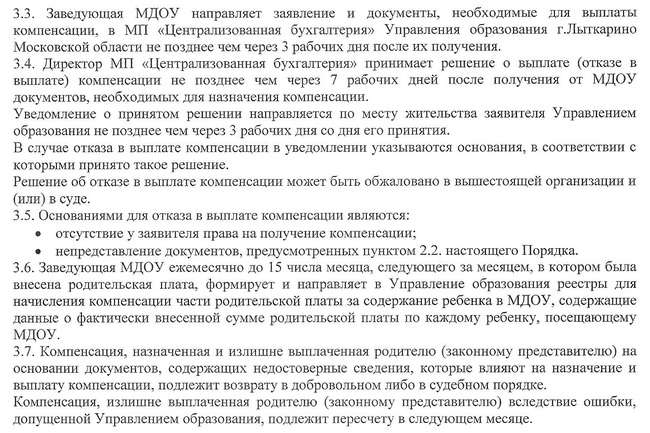 Заявление о согласии родителя (законного представителя) на размещение фотографий своего ребенка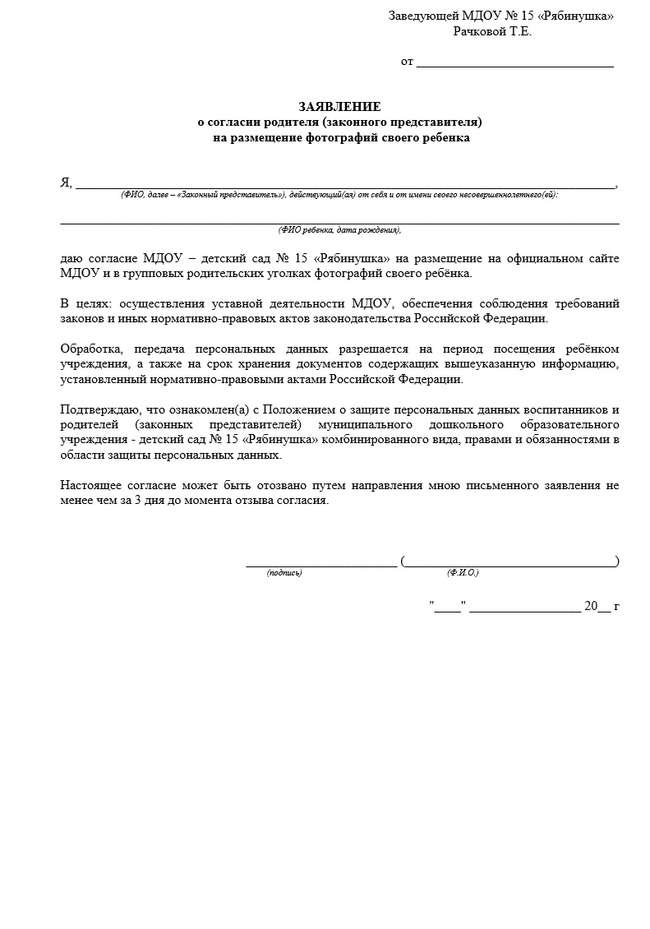 Заявление о согласии родителя (законного представителя) на обработку своих персональных данных и своего ребенка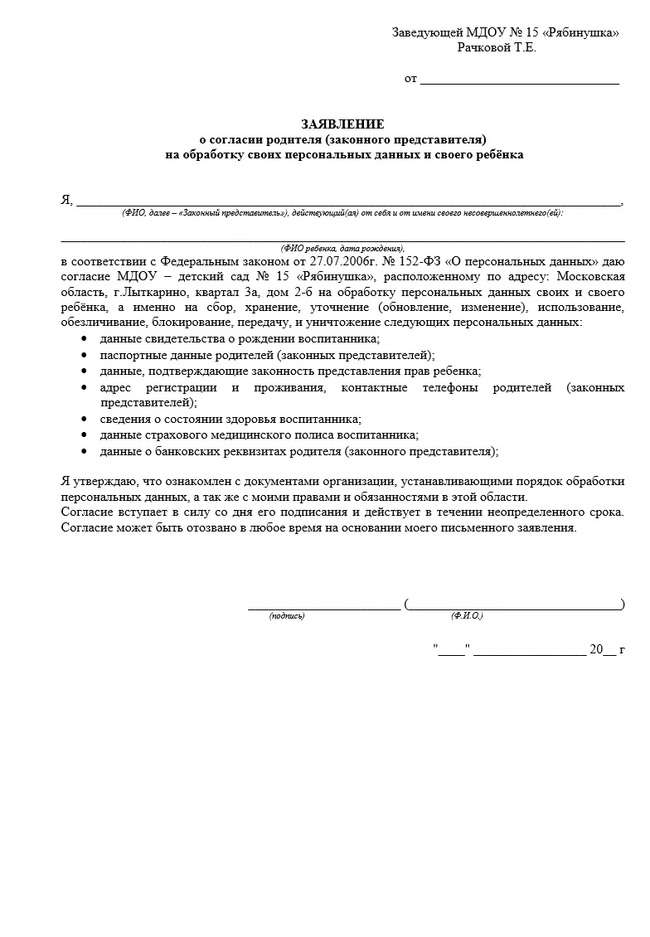 Заявление о переводеЗаявление о зачислении в МДОУЗаявление об отчислении из МДОУЗаявление на выплату компенсации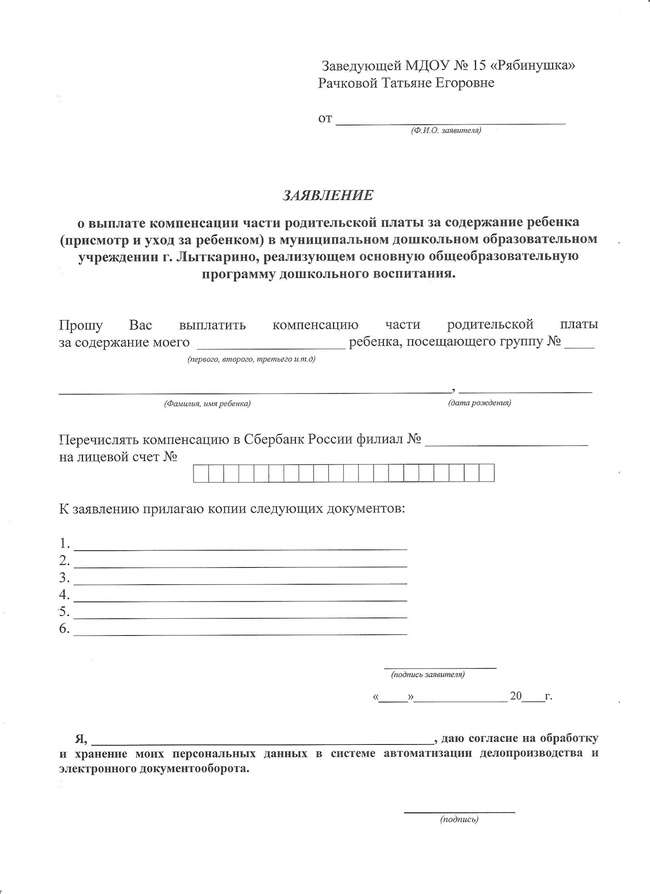 Положение о защите персональных данных воспитанников, их родителей (законных представителей)СМОТРЕТЬВ сюжетно-ролевых играх дети подготовительной к школе группы начинают осваивать сложные взаимодействия людей, отражающие характерные значимые жизненные ситуации, например, свадьбу, рождение ребенка, болезнь, трудоустройство и т. д.Игровые действия детей становятся более сложными, обретают особый смысл, который не всегда открывается взрослому. Игровое пространство усложняется. В нем может быть несколько центров, каждый из которых поддерживает свою сюжетную линию. При этом дети способны отслеживать поведение партнеров по всему игровому пространству и менять свое поведение в зависимости от места в нем. Так, ребенок уже обращается к продавцу не просто как покупатель, а как покупатель-мама или покупатель-шофер и т. п. Исполнение роли акцентируется не только самой ролью, но и тем, в какой части игрового пространства эта роль воспроизводится. Например, исполняя роль водителя автобуса, ребенок командует пассажирами и подчиняется инспектору ГИБДД. Если логика игры требует появления новой роли, то ребенок может по ходу игры взять на себя новую роль, сохранив при этом роль, взятую ранее. Дети могут комментировать исполнение роли тем или иным участником игры.     Образы из окружающей жизни и литературных произведений, передаваемые детьми в изобразительной деятельности, становятся сложнее. Рисунки приобретают более детализированный характер, обогащается их цветовая гамма. Более явными становятся различия между рисунками мальчиков и девочек. Мальчики охотно изображают технику, космос, военные действия и т. п. Девочки обычно рисуют женские образы: принцесс, балерин, моделей и т. д. Часто встречаются и бытовые сюжеты: мама и дочка, комната и т. д.     Изображение человека становится еще более детализированным и пропорциональным. Появляются пальцы на руках, глаза, рот, нос, брови, подбородок. Одежда может быть украшена различными деталями.     При правильном педагогическом подходе у дошкольников формируются художественно-творческие способности в изобразительной деятельности.     К подготовительной к школе группе дети в значительной степени осваивают конструирование из строительного материала. Они свободно владеют обобщенными способами анализа, как изображений, так и построек; не только анализируют основные конструктивные особенности различных деталей, но и определяют их форму на основе сходства со знакомыми им объемными предметами. Свободные постройки становятся симметричными и пропорциональными, их строительство осуществляется на основе зрительной ориентировки.     Дети быстро и правильно подбирают необходимый материал. Они достаточно точно представляют себе последовательность, в которой будет осуществляться постройка, и материал, который понадобится для ее выполнения; способны выполнять различные по степени сложности постройки, как по собственному замыслу, так и по условиям.     В этом возрасте дети уже могут освоить сложные формы сложения из листа бумаги и придумывать собственные, но этому их нужно специально обучать. Данный вид деятельности не просто доступен детям – он важен для углубления их пространственных представлений.     Усложняется конструирование из природного материала. Дошкольникам уже доступны целостные композиции по предварительному замыслу, которые могут передавать сложные отношения, включать фигуры людей и животных.     У детей продолжает развиваться восприятие, однако они не всегда могут одновременно учитывать несколько различных признаков.     Развивается образное мышление, однако воспроизведение метрических отношений затруднено. Это легко проверить, предложив детям воспроизвести на листе бумаги образец, на котором нарисованы девять точек, расположенных не на одной прямой. Как правило, дети не воспроизводят метрические отношения между точками: при наложении рисунков друг на друга точки детского рисунка не совпадают с точками образца.     Продолжают развиваться навыки обобщения и рассуждения, но они в значительной степени ограничиваются наглядными признаками ситуации.     Продолжает развиваться воображение, однако часто приходится констатировать снижение развития воображения в этом возрасте в сравнении со старшей группой. Это можно объяснить различными влияниями, в том числе и средств массовой информации, приводящими к стереотипности детских образов.Продолжает развиваться внимание дошкольников, оно становится произвольным. В некоторых видах деятельности время произвольного сосредоточения достигает 30 минут.     У дошкольников продолжает развиваться речь: ее звуковая сторона,грамматический строй, лексика. Развивается связная речь. В высказываниях детей отражаются как расширяющийся словарь, так и характер обобщений, формирующихся в этом возрасте. Дети начинают активно употреблять обобщающие существительные, синонимы, антонимы, прилагательные и т. д.     В результате правильно организованной образовательной работы у детей развиваются диалогическая и некоторые виды монологической речи.     В подготовительной к школе группе завершается дошкольный возраст. Его основные достижения связаны с освоением мира вещей как предметов человеческой культуры; освоением форм позитивного общения с людьми; развитием половой идентификации, формированием позиции школьника.     К концу дошкольного возраста ребенок обладает высоким уровнем познавательного и личностного развития, что позволяет ему в дальнейшем успешно учиться в школе.Планируемые результаты освоения Программы Специфика дошкольного детства (гибкость, пластичность развития ребенка, высокий разброс вариантов его развития, его непосредственность и непроизвольность) не позволяет требовать от ребенка дошкольного возраста достижения конкретных образовательных результатов и обуславливает необходимость определения результатов освоения образовательной программы в виде целевых ориентиров.     Целевые ориентиры следует рассматривать как социально-нормативные возрастные характеристики возможных достижений ребенка. Это ориентиры для педагогов и родителей, обозначающий направленность воспитательной деятельности взрослых.Целевые ориентиры на этапе завершения дошкольного образования- Ребенок овладевает основными культурными способами деятельности, проявляет инициативу и самостоятельность в разных видах деятельности - игре, общении, познавательно-исследовательской деятельности, конструировании и др.; способен выбирать себе род занятий, участников по совместной деятельности.- Ребенок обладает установкой положительного отношения к миру, к разным видам труда, другим людям и самому себе, обладает чувством собственного достоинства; активно взаимодействует со сверстниками и взрослыми, участвует в совместных играх. - Способен договариваться, учитывать интересы и чувства других, сопереживать неудачам и радоваться успехам других, адекватно проявляет свои чувства, в том числе чувство веры в себя, старается разрешать конфликты. Умеет выражать и отстаивать свою позицию по разным вопросам.- Способен сотрудничать и выполнять как лидерские, так и исполнительские функции в совместной деятельности.- Понимает, что все люди равны вне зависимости от их социального происхождения, этнической принадлежности, религиозных и других верований, их физических и психических особенностей.- Проявляет эмпатию по отношению к другим людям, готовность прийти на помощь тем, кто в этом нуждается.- Проявляет умение слышать других и стремление быть понятым другими.- Ребенок обладает развитым воображением, которое реализуется в разных видах деятельности, и прежде всего в игре; владеет разными формами и видами игры, различает условную и реальную ситуации; умеет подчиняться разным правилам и социальным нормам, умеет распознавать различные ситуации и адекватно их оценивать.- Ребенок достаточно хорошо владеет устной речью, может выражать свои мысли и желания, использовать речь для выражения своих мыслей, чувств и желаний, построения речевого высказывания в ситуации общения, выделять звуки в словах, у ребенка складываются предпосылки грамотности.- У ребенка развита крупная и мелкая моторика; он подвижен, вынослив, владеет основными движениями, может контролировать свои движения и управлять ими.- Ребенок способен к волевым усилиям, может следовать социальным нормам поведения и правилам в разных видах деятельности, во взаимоотношениях с взрослыми и сверстниками, может соблюдать правила безопасного поведения и личной гигиены.- Проявляет ответственность за начатое дело.- Ребенок проявляет любознательность, задает вопросы взрослым и сверстникам, интересуется причинно-следственными связями, пытается самостоятельно придумывать объяснения явлениям природы и поступкам людей; склонен наблюдать, экспериментировать. Обладает начальными знаниями о себе, о природном и социальном мире, в котором он живет; знаком с произведениями детской литературы, обладает элементарными представлениями из области живой природы, естествознания, математики, истории и т.п.; ребенок способен к принятию собственных решений, опираясь на свои знания и умения в различных видах деятельности.- Открыт новому, то есть проявляет стремление к получению знаний, положительной мотивации к дальнейшему обучению в школе, ВУЗе.- Проявляет уважение к жизни (в различных ее формах) и заботу об окружающей среде.- Эмоционально отзывается на красоту окружающего мира, произведения народного и профессионального искусства (музыку, танцы, театральную деятельность, изобразительную деятельность и т.д.).- Проявляет патриотические чувства, ощущает гордость за свою страну, ее достижения, имеет представление о ее географическом разнообразии, многонациональности, важнейших событиях.- Имеет первичные представления о себе, семье, традиционных семейных ценностях, включая традиционные гендерные ориентиры, проявляет уважение к своему и противоположному полу.- Соблюдает элементарные общепринятые нормы, имеет первичные ценностные представления о том, «что такое хорошо и что такое плохо», стремится поступать хорошо; проявляет уважение к старшим и заботу о младших.- Имеет начальные представления о здоровом образе жизни. Воспринимает здоровый образ жизни как ценность.Планируемые результаты освоения Программы на этапе завершения дошкольного образования     На этапе завершения дошкольного образования детей от 6 до 7 лет при успешном освоении Программы может быть достигнут следующий уровень детского развития по образовательным областям. Образовательная область «Социально-коммуникативное развитие»Культурные способы поведения (обязательная часть)Соблюдает правила вежливости.В конфликтных ситуациях стремится найти конструктивный способ выхода из конфликта, учитывая интересы всех его участников.Поведение преимущественно определяется не сиюминутными желаниями и потребностями, а требованиями со стороны взрослых и первичные ценностными представлениями о том, «что такое хорошо и что такое плохо».Самостоятельно, без напоминаний выполняет режимные требования, предлагаемые педагогом.Всегда без возражений спокойно уходит домой, когда приходят за ребенком родители.Положительно высказывается о представителях разных этносов, толерантно относится к детям других национальностей, в общении с ними первичными для дошкольника являются личностные особенности, а не этническая принадлежность.Навыки самообслуживания и действия с бытовыми предметами (обязательная часть)Усвоил основные культурно-гигиенические навыки (быстро и правильно умывается, насухо вытирается, пользуясь только индивидуальным полотенцем, чистит зубы, поласкает рот после еды, моет ноги перед сном).Правильно пользуется носовым платком и расческой, следит за своим внешним видом.Быстро раздевается и одевается, вешает одежду в определенном порядке, следит за чистотой одежды и обуви.Правильно пользуется столовыми приборами (ложка, вилка, нож); правильно держит приборы, действует ими легко и свободно.Игровая деятельность (обязательная часть)Самостоятельно отбирает или придумывает разнообразные сюжеты игр, сам придумывает себе роль.Придерживается в процессе игры намеченного замысла, оставляя место для импровизации, выполняет игровые действия в вербальном плане.Находит новую трактовку роли и исполняет ее. Может моделировать предметно-игровую среду.При общении со сверстниками может занимать и позицию лидера, и позицию ведомого в зависимости от ситуации.Безопасное поведение (обязательная часть)Соблюдает элементарные правила организованного поведения в детском саду, поведения на улице и в транспорте, дорожного движения.Различает и называет специальные виды транспорта («Скорая помощь», «Пожарная», «Полиция»), объясняет их назначение.Понимает значения сигналов светофора.Узнает и называет дорожные знаки «Пешеходный переход», «Дети», «Остановка общественного транспорта», «Подземный пешеходный ход», «Пункт медицинской помощи».Различает проезжую часть, тротуар, подземный пешеходный, пешеходный переход «Зебра».Знает и соблюдает элементарные правила поведения в природе (способы безопасного взаимодействия с растениями и животными, бережного отношения к окружающей природе).Знает и рассказывает о мерах предосторожности, связанных с опасными предметами дома (электрические приборы, газовая плита, инструменты и бытовые предметы, химические вещества, легковоспламеняющиеся предметы и жидкости).Четко знает номера телефонов служб экстренной помощи «01», «02», «03», звонок с сотового телефона «101», «102», «103», единый телефон службы спасения «112».Имеет представление о способах поведения в ситуациях: «Один дома», «Потерялся», «Заблудился».Трудовая деятельность (обязательная часть)Выполняет индивидуальные и коллективные поручения.Ответственно выполняет дежурство по столовой и в уголке природы.Надолго удерживает в памяти несложное условие при выполнении каких-либо действий.Способен планировать свои действия, направленные на достижение конкретной цели.Проявляет трудолюбие, активность в работе на участке детского сада и в группе.Образовательная область «Познавательное развитие»Конструктивная деятельность (обязательная часть)Имеет навыки конструирования из бумаги (бумагопластика, оригами).Продуктивная деятельность носит творческий характер.Способен соотнести конструкцию предмета с его назначением.Способен создавать различные конструкции одного и того же объекта.Конструируя по заданному образцу, самостоятельно анализирует его, выделяет основные части конструкции, устанавливает пространственное расположение, подбирает необходимые детали, затем конструирует.Может создавать модели из пластмассового и деревянного конструкторов по рисунку и словесной инструкции, а также реализовать свой замысел самостоятельно.Имеет навыки работы с иголкой.Формирование элементарных математических представлений(обязательная часть)Самостоятельно объединяет различные группы предметов, имеющие один общий признак, в единое множество и удаляет из множества отдельные его части (часть предметов).Устанавливает связи и отношения между целым множеством и различными его частями (частью); находить части целого множества и целое по известным частям.Считает до 10 и дальше (количественный, порядковый счет в пределах 20).Называет числа в прямом (обратном) порядке до 10, начиная с любого числа натурального ряда (в пределах 10).Соотносит цифру (0-9) и количество предметов.Составляет и решает задачи в одно действие на сложение и вычитание, пользуется цифрами и арифметическими знаками (+, —, =).Различает величины: длину, ширину, высоту, объем (вместимость), массу (вес предметов) и способы их измерения.Измеряет длину предметов, отрезки прямых линий, объемы жидких и сыпучих веществ с помощью условных мер. Понимает зависимость между величиной меры и числом (результатом измерения).Умеет делить предметы (фигуры) на несколько равных частей; сравнивать целый предмет и его часть.Различает и называет геометрические формы: отрезок, угол, круг (овал), многоугольники (треугольники, четырехугольники, пятиугольники и др.), шар, куб. Проводит их сравнение.Ориентируется в окружающем пространстве и на плоскости (лист, страница, поверхность стола и др.), обозначает взаимное расположение и направление движения объектов; пользуется знаковыми обозначениями.Умеет определять временные отношения (день —неделя —месяц); время по часам с точностью до 1 часа.Знает состав чисел первого десятка (из отдельных единиц) и состав чисел первого пятка из двух меньших.Умеет получать каждое число первого десятка, прибавляя единицу к предыдущему и вычитая единицу из следующего за ним в ряду.Знает монеты достоинством 1, 5, 10 копеек; 1, 2, 5 рублей.Знает название текущего месяца, года; последовательность всех дней недели, частей суток, времен года.Формирование целостной картины мира (обязательная часть)Имеет представление об обществе, его культурных ценностях; о государстве и принадлежности к нему; о мире.Самостоятельно называет, узнает или называет в ответ на вопрос взрослого название страны, города, в котором живет, государственную символику.Имеет четкое представление об окружающем мире (профессиях, орудиях труда, видах транспорта и пр.).Знает герб, флаг, гимн России.Называет главный город страны.Имеет представление о родном крае; его достопримечательностях.Имеет представления о школе, библиотеке.Знает некоторых представителей животного мира (звери, птицы, пресмыкающиеся, земноводные, насекомые).Знает характерные признаки времен года и соотносит с каждым сезоном особенности жизни людей, животных, растений.Знает правила поведения в природе и соблюдает их.Устанавливает элементарные причинно-следственные связи между природными явлениями (молния, дождь, радуга и др.)Часть, формируемая участниками образовательных отношенийРебенок имеет представления:- об истории образования родного города;- о богатствах недр Алтайского края (полезных ископаемых, камнях самоцветах);- о природно-климатических зонах Алтайского края, о животном и растительном мире;- о том, что в Алтайском крае живут люди разных национальностей;- о том, что земляки внесли большой вклад в победу нашей страны над фашистами во время Великой Отечественной войны;- о промыслах и ремеслах Алтайского края.Ребенок знает: - свое имя, фамилию, пол, возраст;- фамилии алтайских писателей и названия их произведений; - другие близлежащие населенные пункты и крупные города Алтайского края; - что Алтайский край – часть России, Барнаул - главный город Алтайского края;- герб и флаг Алтайского края, города Барнаула.Образовательная область «Речевое развитие»(обязательная часть)Имеет достаточный богатый словарный запас.Свободно рассказывает истории по сюжетным картинкам.Пересказывает и драматизирует небольшие литературные произведения.Составляет по плану и образцу рассказы о предмете, по сюжетной картинке, набору картин с фабульным развитием действия.Употребляет в речи синонимы, антонимы, сложноподчиненные предложения разных видов, с использованием языковых средств для соединения их частей (чтобы, когда, потому что, если, если бы и т.д.).Охотно рассказывает сверстникам о случившемся или увиденном.Использует свободно выразительную речь для передачи эмоционального отношения.Умеет внятно и отчетливо произносит слова и словосочетания с естественными интонациями.Правильно использует грамматический строй речи, согласует слова, произносит звуки в слове, ставит ударения.Имеет хороший запас бытового, природоведческого, обществоведческого словаря.Проявляет интерес к художественной и познавательной литературе.Различает жанры литературных произведений (сказка, рассказ, стихотворение, былина), может объяснить основные различия.Называет любимые сказки и рассказы.Знает наизусть 2-3 любимых стихотворения, 2-3 считалки, 2-3 загадки.Называет 2-3 авторов и 2-3 иллюстраторов книг.Выразительно читает стихотворение, пересказывает отрывок из сказки-рассказа.Часть, формируемая участниками образовательных отношенийРазличает понятия «звук», «слог», «слово», «предложение».Проводит анализ и синтез предложений разной конструкции с помощью схем.Свободно определяет место звука в слове и умеет делить двусложные и трехсложные слова с открытыми слогами на части.Находит в предложении слова с заданным звуком.Знает буквы русского алфавита.Овладевает слоговым способом чтения.Образовательная область «Художественно-эстетическое развитие»                                          (обязательная часть)Различает виды изобразительного искусства: живопись, графика, скульптура, декоративно-прикладное и народное искусство.Называет основные выразительные средства произведений искусства (цвет, форма, ритм, симметрию).Рисование (обязательная часть)Создает выразительные композиции, передавая тему средствами рисунка (форма, пропорции, расположение на листе бумаги).Использует разные материалы (гуашь, акварель, цветные мелки) и способы создания изображения.Умеет различать оттенки цветов, создавать их на палитре.Умеет передавать различия в величине изображаемых предметов (дерево высокое, цветок ниже дерева и т.д.).Умеет создавать узоры по мотивам народных росписей (городецкая, гжельская, хохломская, жостовская).Лепка (обязательная часть)Лепит различные предметы, передавая их форму, пропорции, позы и движения, характерные особенности изображаемых объектов.Умеет обрабатывать поверхность формы пальцами и стекой.Создает сюжетные композиции из 2-3 и более изображений.Выполняет декоративные композиции способами налепа и рельефа.Расписывает вылепленные изделия по мотивам народного искусства.Аппликация (обязательная часть)Создает изображения различных предметов, использую бумагу разной фактуры, соблюдая пропорции изображаемых предметов.Создает сюжетные и декоративные композицииВладеет различными способами вырезания и обрывания.Владеет приемом симметричного вырезания предметов из бумаги.Имеет представление о мозаичном способе изображения (с предварительным легким обозначением карандашом формы частей и деталей картинки).Музыкальная деятельность (обязательная часть)Узнает мелодию Государственного гимна РФ.Определяет жанр прослушанного произведения (марш, песня, танец) и инструмент, на котором оно исполняется.Определяет общее настроение, характер музыкального произведения.Различает части музыкального произведения (вступление, заключение, запев, припев).Может петь песни в удобном диапазоне, исполняя их выразительно, правильно передавая мелодию (ускоряя, замедляя, усиливая и ослабляя звучание).Может петь индивидуально и коллективно, с сопровождением и без него.Умеет выразительно и ритмично двигаться в соответствии с разнообразным характером музыки, музыкальными образами; передавать несложный музыкальный ритмический рисунок.Умеет выполнять танцевальные движения (шаг с притопом, приставной шаг с приседанием, пружинящий шаг, боковой галоп, переменный шаг).Инсценирует игровые песни, придумывает варианты образных движений в играх и хороводах.Исполняет сольно и в ансамбле на ударных и звуковысотных детских музыкальных инструментах несложные песни и мелодии.   Часть, формируемая участниками образовательных отношенийДвижение: двигается ритмично, чувствует смену частей музыки; проявляет творчество; выполняет движения эмоционально; ориентируется в пространстве; выражает желание выступать самостоятельно.Чувство ритма: правильно и ритмично прохлопывает усложненные ритмические формулы; умеет их составлять, проигрывать на музыкальных инструментах; умеет держать ритм в двуголосии.Слушание музыки: эмоционально воспринимает музыку (выражает свое отношение словами); умеет самостоятельно придумывать небольшой сюжет; проявляет стремление передавать в движении характер музыкального произведения; различает двухчастную форму; различает трехчастную форму; отображает свое отношение к музыке в изобразительной деятельности; способен самостоятельно придумывать небольшой сюжет к музыкальному произведению; проявляет желание музицировать. Пение: эмоционально исполняет песни; способен инсценировать песню; проявляет желание солировать; узнает песни по любому фрагменту; имеет любимые песни.Образовательная область «Физическое развитие»(обязательная часть)Выполняет правильно все виды основных движений (ходьба, бег, прыжки, метание, лазанье).Может прыгать на мягкое покрытие с высоты до 40 см; мягко приземляться, прыгать в длину с места на расстояние не менее 100 см, с разбега — 180 см; в высоту с разбега—не менее 50 см; прыгать через короткую и длинную скакалку разными способами.Может перебрасывать набивные мячи (вес 1 кг).Бросать предметы в цель из разных исходных положений, попадать в вертикальную и горизонтальную цель с расстояния 4-5 м.Метать предметы правой и левой рукой на расстояние 5-12 м, метать предметы в движущуюся цель.Умеет перестраиваться в 3-4 колонны, в 2-3 круга на ходу.Умеет перестраиваться в две шеренги после расчета на «первый-второй», соблюдать интервалы во время передвижения.Выполняет физические упражнения из разных исходных положений четко и ритмично, в заданном темпе, под музыку, по словесной инструкции.Следит за правильной осанкой.Участвует в играх с элементами спорта (городки, бадминтон, баскетбол, футбол, хоккей, настольный теннис).СОДЕРЖАТЕЛЬНЫЙ РАЗДЕЛСодержание психолого-педагогической работыОбразовательная область«СОЦИАЛЬНО-КОММУНИКАТИВНОЕ РАЗВИТИЕ»Социально-коммуникативное развитие направлено на усвоение норм и ценностей, принятых в обществе, включая моральные и нравственные ценности; развитие общения и взаимодействия ребенка со взрослыми и сверстниками; становление самостоятельности, целенаправленности и саморегуляции собственных действий; развитие социального и эмоционального интеллекта, эмоциональной отзывчивости, сопереживания, формирование готовности к совместной деятельности со сверстниками, формирование уважительного отношения и чувства принадлежности к своей семье и к сообществу детей и взрослых в МБДОУ; формирование позитивных установок к различным вида труда и творчества; формирование основ безопасного поведения в быту, социуме, природе.Обязательная часть Программы соответствует реализации образовательной области по возрастным категориям Примерной основной образовательной программе «От рождения до школы», под ред. Н.Е. Вераксы, Т.С. Комаровой, М.А. Васильевой, М, МОЗАИКА-СИНТЕЗ, 2014.Подготовительная к школе группа (от 6 до 7 лет) стр.124, 128, 134, 138.Часть, формируемая МБДОУ, соответствует авторской программе по патриотическому воспитанию МБДОУ «Детский сад№9» «Что мы Родиной зовем»,2015.Подготовительная к школе группа (от 6 до 7 лет) стр. 7Образовательная область «ПОЗНАВАТЕЛЬНОЕ РАЗВИТИЕ»«Познавательное развитие предполагает развитие интересов детей, любознательности и познавательной мотивации; формирование познавательных действий, становление сознания; развитие воображения и творческой активности; формирование первичных представлений о себе, других людях, объектах окружающего мира, о свойствах и отношениях объектов окружающего мира (форме, цвете, размере, материале, звучании, ритме, темпе, количестве, числе, части и целом, пространстве и времени, движении и покое, причинах и следствиях и др.), о малой родине и Отечестве, представлений о социокультурных ценностях нашего народа, об отечественных традициях и праздниках, о планете Земля как общем доме людей, об особенностях ее природы, многообразии стран и народов мира».Обязательная часть Программы соответствует реализации образовательной области по возрастным категориям Примерной основной образовательной программе «От рождения до школы», под ред. Н.Е. Вераксы, Т.С. Комаровой, М.А. Васильевой, М, МОЗАИКА-СИНТЕЗ, 2014.Подготовительная к школе группа (от 6 до 7 лет) стр. 146, 149, 156, 163. Часть, формируемая участниками образовательных отношений, соответствует Авторской программе по патриотическому воспитанию МБДОУ «Детский сад№9» «Что мы Родиной зовем»,2015.Подготовительная к школе группа (от 6 до 7 лет) стр. 7Горьковой Л.Г., Кочергиной А.В., Обуховой Л.А. «Сценарий занятий по экологическому воспитанию», М, «ВАКО», 2005 Голицына Н.С. «Конспекты комплексно-тематических занятий. Интегрированный подход. Подготовительная к школе группа», М, «Скрипторий 2003», 2013Образовательная область «РЕЧЕВОЕ РАЗВИТИЕ» «Речевое развитие включает владение речью как средством общения и культуры; обогащение активного словаря; развитие связной, грамматически правильной диалогической и монологической речи; развитие речевого творчества; развитие звуковой и интонационной культуры речи, фонематического слуха; знакомство с книжной культурой, детской литературой, понимание на слух текстов различных жанров детской литературы; формирование звуковой аналитико-синтетической активности как предпосылки обучения грамоте».Обязательная часть Программы соответствует реализации образовательной области по возрастным категориям «Программе развития речи детей дошкольного возраста в детском саду», Ушаковой О.С.,М, ТЦ Сфера, 2015.Подготовительная к школе группа (от 6 до 7 лет) стр.60 – 68.Подготовительная к школе группа (от 6 до 7 лет)Формирование словаря. Продолжать работу по обогащению бытового, природоведческого, обществоведческого словаря детей.Побуждать детей интересоваться смыслом слова.Совершенствовать умение использовать разные части речи в точном соответствии с их значением и целью высказывания.Помогать детям осваивать выразительные средства языка.Звуковая культура речи. Совершенствовать умение различать на слух и в произношении все звуки родного языка. Отрабатывать дикцию: усваивать умение внятно и отчетливо произносить слова и словосочетания с естественными интонациями.Совершенствовать фонематический слух: овладевать умением называть слова с определенным звуком, находить слова с этим звуком в предложении, определять место звука в слове.Отрабатывать интонационную выразительность речи.Грамматический строй речи. Продолжать упражнять детей в согласовании слов в предложении.Совершенствовать умение образовывать (по образцу) однокоренные слова, существительные с суффиксами, глаголы с приставками, прилагательные в сравнительной и превосходной степени. Помогать правильно строить сложноподчиненные предложения, использовать языковые средства для соединения их частей (чтобы, когда, потому что, если, если бы и т.д.).Связная речь. Продолжать совершенствовать диалогическую и монологическую формы речи.Формировать умение вести диалог между воспитателем и ребенком, между детьми; учить быть доброжелательными и корректными собеседниками, воспитывать культуру речевого общения.  Продолжать овладевать умением содержательно и выразительно пересказывать литературные тексты, драматизировать их.Совершенствовать умение составлять рассказы о предметах, о содержании картины, по набору картинок с последовательно развивающимся действием. Помогать составлять план рассказа и придерживаться его. Развивать умение составлять рассказы из личного опыта.Продолжать совершенствовать умение сочинять короткие сказки на заданную тему.Коммуникативные умения. Формировать умения отзываться на просьбу, подавать реплики, пояснять, возражать, ясно, последовательно выражать свои мысли, свободно и правильно пользоваться словами речевого этикета.Часть, формируемая участниками образовательных отношений, для детей с 3 до 7 лет соответствует педагогической технологии Журова Л.Е.,Варенцова Н.С., Дурова Н.В., Невская Л.Н. «Подготовка к обучению грамоте»,М, «Школьная Пресса», 2004.Подготовительная к школе группа (от 6 до 7 лет) стр.66 – 78.Подготовка к обучению грамоте Подготовительная к школе группа(от 6 до 7 лет)Дать представления о предложении (без грамматического определения).Упражнять в составлении предложений, членении простых предложений (без союза и предлогов) на слова с указанием их последовательности.Совершенствовать умение делить двусложные и трехсложные слова с открытыми слогами (на-ша Ма-ша, мА-ли-на, бе-ре-за) на части.Осваивать умение составлять слова из слогов (устно).Овладевать умением выделять последовательность звуков в простых словах.Образовательная область«ХУДОЖЕСТВЕННО-ЭСТЕТИЧЕСКОЕ РАЗВИТИЕ»«Художественно-эстетическое развитие предполагает развитие предпосылок ценностно-смыслового восприятия и понимания произведений искусства (словесного, музыкального, изобразительного), мира природы; становление эстетического отношения к окружающему миру; формирование элементарных представлений о видах искусства; восприятие музыки, художественной литературы, фольклора; стимулирование сопереживания персонажам художественных произведений; реализацию самостоятельной творческой деятельности детей (изобразительной, конструктивно-модельной, музыкальной и др.)».Обязательная часть Программы соответствует реализации образовательной области по возрастным категориям Примерной основной образовательной программе «От рождения до школы», ред. Н.Е. Вераксы, Т.С. Комаровой, М.А. Васильевой, М, МОЗАИКА-СИНТЕЗ, 2014.Подготовительная к школе группа (от 6 до 7 лет) стр. 182, 194, 200, 206.Часть, формируемая участниками образовательных отношений, соответствует:Музыкальная деятельность для детей от 2 до 7 лет соответствует программе Каплуновой И.М., Новоскольцевой И. А. «Ладушки», СПб, Реноме, 2015.Голицына Н.С. «Конспекты комплексно-тематических занятий. Интегрированный подход. Подготовительная к школе группа», М, «Скрипторий 2003», 2013Подготовительная к школе группа (от 6 до 7 лет)Музыкально-ритмические движения. Ходить в колонне по одному, врассыпную, по диагонали, тройками, парами. Четко останавливаться с концом музыки. Совершенствовать движения рук. Выполнять движения по подгруппам, уметь наблюдать за движущимися детьми. Ориентироваться в пространстве. Выполнять четко и ритмично боковой галоп, прямой галоп, приставные шаги. Придумывать свои движения под музыку. Выполнять маховые и круговые движения руками. Выполнять легкие прыжки на двух ногах с различными вариантами. Выполнять разнообразные поскоки. Развивать ритмическую четкость и ловкость движений. Выполнять разнообразные движения в соответствии со звучанием различных музыкальных инструментов.Развитие чувства ритма. Музицирование. Ритмично играть на разных музыкальных инструментах по подгруппам, цепочкой. Выкладывать на фланелеграфе различные ритмические формулы, проговаривать, прохлопывать, играть на музыкальных инструментах. Самостоятельно играть ритмические формулы с паузами. Самостоятельно играть ритмические формулы на музыкальных инструментах. Уметь играть двухголосье. Ритмично проговаривать стихотворные тексты, придумывать на них ритмические формулы. Ритмично играть на палочках.Пальчиковая гимнастика. Развитие и укрепление мелкой моторики. Развитие памяти, интонационной выразительности, творческого воображения. Развитие звуковысотного слуха и голоса. Развитие чувства ритма. Формирование умения узнавать знакомые стихи и потешки по показу без сопровождения текста; без показа на произношение текста только гласными звуками, слогами в разном сочетании.Слушание музыки. Знакомить с творчеством русских композиторов П.Чайковского, М. Глинки, Н. Римского-Корсакова, М. Мусорского. Знакомить с творчеством зарубежных композиторов. Учить определять форму и характер музыкального произведения. Учить слышать в произведении динамику, темп, музыкальные нюансы, высказывать свои впечатления. Развивать кругозор, внимание, память. Речь, расширять словарный запас, обогащать музыкальными впечатлениями. Учить выражать в самостоятельном движении характер произведения.Распевание, пение. Чисто интонировать интервалы, показывая их рукой. Передавать в пении характер песен (спокойный, напевный, ласковый, веселый, энергичный, озорной, легкий и т.д.). Придумывать движения по тексту песен (инсценирование песен). Петь согласованно и выразительно. Выслушивать партию солиста, вовремя вступать в хоре. Знакомить детей с музыкальными терминами и определениями (куплет, припев, соло, дуэт, трио, квартет, ансамбль, форте, пиано и др.).Пляски, игры, хороводы. Передавать в движении ритмический рисунок мелодии и изменения характера музыки в пределах одной части музыкального произведения. Танцевать легко, задорно, менять движения со сменой музыкальных фраз. Начинать и заканчивать движение с началом и окончанием музыкальных фраз. Сочетать пение с движением, передавать в движении характер песни. Самостоятельно придумывать движения к танцевальной музыке. Воспринимать и передавать в движении строение музыкального произведения (части, фразы различной протяженности звучания). Активно участвовать в играх на развитие творчества и фантазии. Правильно и выразительно выполнять танцевальные движения и различные перестроения.Образовательная область «ФИЗИЧЕСКОЕ РАЗВИТИЕ»«Физическое развитие включает приобретение опыта в следующих видах деятельности детей: двигательной, в том числе связанной с выполнением упражнений, направленных на развитие таких физических качеств, как координация и гибкость; способствовать правильному формированию опорно-двигательной системы организма, развитию равновесия, координации движения, крупной и мелкой моторики обеих рук, а также с правильным, не наносящим ущерба организму, выполнением основных движений (ходьба, бег, мягкие прыжки, повороты в обе стороны), формирование начальных представлений о некоторых видах спорта, овладение подвижными играми с правилами; становление целенаправленности и саморегуляции в двигательной сфере; становление ценностей здорового образа жизни, овладение его элементарными нормами и правилами (в питании, двигательном режиме, закаливании, при формировании полезных привычек и др.)».Обязательная часть Программы соответствует реализации образовательной области по возрастным категориям Примерной основной образовательной программе «От рождения до школы», ред. Н.Е. Вераксы, Т.С. Комаровой, М.А. Васильевой, М, МОЗАИКА-СИНТЕЗ, 2014.Подготовительная к школе группа (от 6 до 7 лет) стр. 210, 214.Вариативные формы, способы, методы и средства реализации ПрограммыОбразовательная область «Социально-коммуникативное развитие»                       Формы работы  с детьмиМетоды и приемы социально-коммуникативного развития детейМетоды, повышающие познавательную активность: - Элементарный анализ - Сравнение по контрасту и подобию, сходству  - Группировка и классификация  - Моделирование и конструирование - Вопрос-ответ - Приучение к самостоятельному поиску ответов на вопросыМетоды, вызывающие эмоциональную активность:- Придумывание сказок и рассказов  - Воображаемые ситуации  - Игры – драматизации  - Сюрпризные моменты и элементы новизны - Юмор и шутка - Сочетание разнообразных средств на одном занятииМетоды, способствующие взаимосвязи различных видов деятельности:- Прием предложения и обучения способу связи разных видов деятельности  - Перспективное планирование - Перспектива, направленная на последующую деятельность - БеседаМетоды коррекции и уточнения детских представлений:- Повторение - Наблюдение - Экспериментирование - Беседа - Создание проблемных ситуацийСредства социально-коммуникативного развитияформирование бытовых и гигиенических умений;окружающие ребенка продукты материальной культуры;элементы духовной культуры;стиль и содержание общения;последовательное приобщение ребенка к многочисленным видам и типам отношений в основных сферах его жизнедеятельности – общении, игре, познании, предметно-практической и продуктивной деятельности.Образовательная область «Речевое развитие"Формы работы с детьмиМетоды развития речи1)    Наглядные:непосредственное наблюдение и его разновидности (наблюдение в природе, экскурсии);опосредованное наблюдение (изобразительная наглядность: рассматривание игрушек, картин, рассказывание по игрушкам и картинам.). 2)    Словесные: чтение и рассказывание художественных произведений;заучивание наизусть;пересказ;общая беседа;рассказывание без опоры на наглядный материал. 3)    Практические: дидактические игры;игры-драматизации, инсценировки,дидактические упражнения, пластические этюды, хороводные игры.Средства развития речи1)    Общение взрослых и детей. 2)    Культурная языковая среда. 3)    Обучение родной речи в организованной деятельности. 4)    Художественная литература. 5)    Изобразительное искусство, музыка, театр. 6)    Непосредственно образовательная деятельность по другим разделам программы.2.3.  Образовательная область «Познавательное развитие» Формы работы с детьмиМетоды познавательного развитияСловесные -  подразделяются на следующие виды: рассказ, объяснение, беседа.2. Наглядные - можно подразделить на две большие группы: метод иллюстраций и метод демонстраций.3. Практические - практические методы обучения основаны на практической деятельности детей и формируют практические умения и навыки.4. ТРИЗ -  мозговой штурм, метод маленьких человечков, метод морфологического анализа, метод каталога, метод фокальных объектов, метод аналогий.Средства познавательного развития1. Демонстрационный и раздаточный материал2.Общение детей и взрослых3.ТСО4.Художественная и энциклопедическая литература5. Игра2.4.Формы работы с детьми по образовательной области «Художественно-эстетическое развитие»Методы художественного развития:Словесные -  подразделяются на следующие виды: рассказ, объяснение, беседа.Наглядные - можно подразделить на две большие группы: метод иллюстраций и метод демонстраций.Практические - практические методы обучения основаны на практической деятельности детей и формируют практические умения и навыки.Методы музыкального развития: 1)    Наглядный: сопровождение музыкального ряда изобразительным, показ движений.2)    Словесный: беседы о различных музыкальных жанрах. 3)    Словесно-слуховой: пение. 4)    Слуховой: слушание музыки. 5)    Игровой: музыкальные игры.6)    Практический: разучивание песен, танцев, воспроизведение мелодий.Средства художественно-эстетического развитияДемонстрационный материалТСОДетские музыкальные инструменты и музыкальные игрушкиОбщение детей и взрослыхИнструменты для занятий творчествомПредметы декоративно-прикладного искусстваПредметы изобразительной деятельностиФормы организации образовательного процесса по образовательной области «Физическое развитие»Методы физического развития:Общедидактические наглядные(наглядно зрительные приёмы, наглядно-слуховые приёмы, тактильно-мышечные приёмы).Вербальные (объяснения, подача команд, вопросы детям, образный сюжет, словесная конструкция). Практические (повторение упражнений, проведение упражнений в игровой форме, проведение упражнений в соревновательной форме).Информационно-рецептивный (взаимосвязь и взаимозависимость педагога и ребёнка).Репродуктивный (воспроизведение ребёнком продемонстрированных взрослым способов двигательных действий).Метод проблемного обучения (постановка перед ребёнком проблемы и предоставление ему возможности самостоятельного решения путём тех или иных двигательных действий).Метод творческих заданий.Средства физического развития:Гигиенические факторы (режим дня, система рационального питания, гигиена одежды, обуви, санитарное состояние помещений детского сада).Естественные силы природы (солнце, воздух, вода) имеют огромное значение в закаливании организма, регуляции обменных процессов и защитных функций организма. Двигательная активность. Физические упражнения (содержание физического упражнения – техника физического упражнения – форма физических упражнений).Особенности образовательной деятельности разных видов и культурных практикРазвитие ребенка в  образовательном  процессе  детского  сада  осуществляется целостно в процессе всей  его жизнедеятельности. В то же время освоение любого вида деятельности требует обучения общим и специальным умениям, необходимым для ее осуществления.Особенностью организации образовательной  деятельности  является  ситуационный       подход. Основной единицей  образовательного процесса  выступает  образовательная  ситуация,  то  есть  такая  форма  совместной деятельности  педагога  и  детей,  которая  планируется  и  целенаправленно  организуется педагогом  с  целью  решения  определенных  задач  развития,  воспитания  и  обучения.Образовательная ситуация протекает в конкретный временной период образовательной деятельности.  Особенностью образовательной ситуации является появление образовательного результата (продукта) в ходе специально организованного взаимодействия воспитателя и ребенка.  Такие продукты могут быть как материальными (рассказ, рисунок, поделка, коллаж, экспонат для выставки), так и нематериальными (новое знание, образ, идея, отношение, переживание). Ориентация на конечный продукт определяет технологию создания образовательных ситуаций.     Преимуществно образовательные ситуации носят комплексный характер и включют задачи, реализуемые в разных видах деятельности на одном тематическом содержании.     Непосредствено образовательная деятельность основана на организации педагогом видов деятельности, заданных ФГОС дошкольного образования.Игровая деятельность является ведущей деятельностью ребенка дошкольного возраста.  В  организованной  образовательной  деятельности  она  выступает  в  качестве основы для интеграции всех других видов деятельности ребенка дошкольного возраста. В  младшем  и  среднем дошкольном возрасте  игровая  деятельность  является  основой решения  всех  образовательных  задач. Игровая  деятельность  представлена  в  образовательном  процессе  в разнообразных формах  —  это дидактические и сюжетно-дидактические, развивающие, подвижные  игры,  игры-путешествия,  игровые  проблемные  ситуации,  игры-инсценировки, игры-этюды.Коммуникативная  деятельность  направлена  на  решение  задач,  связанных  с развитием  свободного  общения  детей  и  освоением  всех  компонентов  устной  речи, освоение  культуры  общения  и  этикета,  воспитание  толерантности,  подготовки  к обучению  грамоте  (в  старшем  дошкольном  возрасте).  Коммуникативная деятельность включается во все виды детской деятельности, в ней находит отражение опыт, приобретаемый детьми в других видах деятельности.Познавательно-исследовательская  деятельность  включает  в  себя  широкое познание детьми объектов живой и неживой природы, предметного и социального мира (мира  взрослых  и  детей,  деятельности  людей,  знакомство  с  семьей  и взаимоотношениями людей,  городом,  страной  и  другими  странами),  безопасного поведения,  освоение  средств  и  способов  познания  (моделирования, экспериментирования), сенсорное и математическое развитие детей.Восприятие  художественной  литературы  и  фольклора  организуется  как процесс  слушания  детьми  произведений  художественной  и  познавательной литературы,  направленный  на  развитие  читательских  интересов  детей,  способности восприятия  литературного  текста  и  общения  по  поводу  прочитанного.  Чтение  организовано  как  непосредственно  чтение  (или  рассказывание  сказки) воспитателем вслух и как прослушивание аудиозаписи.Конструирование  и  изобразительная  деятельность  детей  представлена разными  видами  художественно-творческой  (рисование,  лепка,  аппликация) деятельности.  Художественно-творческая  деятельность  неразрывно  связана  со знакомством  детей  с  изобразительным  искусством,  развитием  способности художественного  восприятия.  Художественное  восприятие  произведений  искусства существенно обогащает личный опыт дошкольников, обеспечивает интеграцию между познавательно-исследовательской,  коммуникативной  и  продуктивной  видами деятельности.Музыкальная  деятельность  организуется  в  процессе  музыкальных  занятий, которые  проводятся  музыкальным  руководителем в  специально  оборудованном помещении.Двигательная деятельность организуется в процессе занятий  физической культурой, требования к проведению которых согласуются МБДОУ с положениями действующего СанПиН.Образовательная деятельность, осуществляемая в ходе режимных моментов, требует  особых  форм  работы  в  соответствии  с  реализуемыми  задачами  воспитания, обучения  и  развития  ребенка.  В  режимных  процессах,  в  свободной  детской деятельности воспитатель создает по мере необходимости, дополнительно развивающие проблемно-игровые  или  практические  ситуации,  побуждающие  дошкольников применить имеющийся опыт, проявить инициативу,  активность для самостоятельного решения возникшей задачи.Образовательная деятельность,  осуществляемая в утренний отрезок времени, включает: наблюдения  —  в  уголке  природы,  за  деятельностью  взрослых; индивидуальные  игры  и  игры  с  небольшими  подгруппами  детей (дидактические, развивающие, сюжетные, музыкальные, подвижные и пр.); создание практических, игровых, проблемных ситуаций и ситуаций общения, сотрудничества, гуманных проявлений, заботы о малышах в детском саду, проявлений эмоциональной отзывчивости ко взрослым и сверстникам; трудовые  поручения; беседы и разговоры с детьми по их интересам; рассматривание  дидактических  картинок,  иллюстраций,  просмотр видеоматериалов разнообразного содержания; индивидуальную  работу  с  детьми  в  соответствии  с  задачами  разных образовательных областей; двигательную деятельность детей, активность которой зависит от содержания организованной образовательной деятельности в первой половине дня; работу по воспитанию у детей культурно-гигиенических навыков  и культуры здоровья.Образовательная деятельность, осуществляемая во время прогулки, включает: подвижные  игры  и  упражнения,  направленные  на  оптимизацию  режима двигательной активности и укрепление здоровья детей; наблюдения  за  объектами  и  явлениями  природы,  направленные  на установление разнообразных связей и зависимостей в природе, воспитание отношения к ней; экспериментирование с объектами неживой природы; сюжетно-ролевые и конструктивные игры (с песком, со снегом, с природным материалом); элементарную трудовую деятельность детей на участке детского сада; свободное общение воспитателя с детьми.Во  второй  половине  дня  организуются  разнообразные  культурные  практики, ориентированные  на  проявление  детьми  самостоятельности  и  творчества  в  разных видах  деятельности.  В  культурных  практиках  воспитателем  создается  атмосфера свободы  выбора,  творческого  обмена  и  самовыражения,  сотрудничества  взрослого  и детей.  Организация  культурных  практик  носит  преимущественно  подгрупповой характер.Во  второй  половине  дня  организуются: детский досуг  -  вид деятельности, целенаправленно организуемый взрослыми для  игры,  развлечения,  отдыха.  Как  правило,  в  детском  саду  организуются  досуги «Здоровья  и  подвижных  игр»,  музыкальные  и  литературные  досуги.  Возможна организация досугов в соответствии с интересами и предпочтениями детей (в старшем дошкольном  возрасте).  В  этом  случае  досуг  организуется  как  кружок.  Например,  для занятий рукоделием, художественным трудом и пр.совместная  игра  воспитателя  и  детей  (сюжетно-ролевая,  режиссерская,  игра-драматизация,  строительно-конструктивные  игры)  направлена  на  обогащение содержания  творческих  игр,  освоение  детьми  игровых  умений,  необходимых  для организации самостоятельной игры. Ситуации  общения  и  накопления  положительного  социально-эмоционального  опыта  носят  проблемный  характер  и  заключают  в  себе  жизненную проблему,  близкую  детям  дошкольного  возраста,  в  разрешении  которой  они принимают  непосредственное  участие;коллективная и индивидуальная трудовая деятельность  носит общественно полезный характер и организуется как хозяйственно-бытовой труд и труд в природе.Детская  инициатива  проявляется  в  свободной  самостоятельной  деятельности детей  по  выбору  и  интересам.  Возможность  играть,  рисовать,  конструировать, сочинять  и  пр.  в  соответствии  с  собственными  интересами  является  важнейшим источником  эмоционального  благополучия  ребенка  в  детском  саду.  Самостоятельная деятельность  детей  протекает  преимущественно  в  утренний  отрезок  времени  и  во второй половине дня.Все  виды  деятельности  ребенка  в  детском  саду  могут  осуществляться  в  форме самостоятельной инициативной деятельности:самостоятельные сюжетно-ролевые, режиссерские и театрализованные игры;развивающие и логические игры;музыкальные игры и импровизации;речевые игры, игры с буквами, звуками и слогами;самостоятельная деятельность в книжном уголке;самостоятельная изобразительная и конструктивная деятельность по выбору детей;самостоятельные опыты и эксперименты и др.3.1.Физкультурно-оздоровительная работаВ МБДОУ проводится постоянная работа по укреплению здоровья воспитанников, закаливанию организма и совершенствованию его функций. Под руководством медицинской сестры осуществляется комплекс оздоровительной работы с использованием природных факторов: воздуха, солнца, воды, с учетом состояния здоровья детей. При проведении оздоровительных мероприятий осуществляется дифференцированный подход к воспитанникам, учитывая их индивидуальные возможности.Формы и способы оздоровленияВ помещении МБДОУ обеспечивается оптимальный температурный режим, регулярное проветривание. Педагоги совместно с законными представителями воспитанников приучают детей находиться в помещении в облегченной одежде.Одежда детей в групповых помещениях Режим двигательной активностиВ МБДОУ обеспечивается оптимальный двигательный режим - рациональное сочетание различных видов занятий и форм двигательной активности, в котором общая продолжительность двигательной активности составляет 65 % от всего времени бодрствования.Педагоги МБДОУ поощряют участие детей в совместных подвижных играх и физических упражнениях на прогулке, самостоятельное использование детьми имеющегося физкультурного и спортивно-игрового оборудования. Способствуют развитию инициативы детей в организации самостоятельных подвижных и спортивных игр и упражнений. Создают условия для воспитания интереса к физическим упражнениям.Ежедневно проводится утренняя гимнастика с учетом возрастных особенностей детей.В процессе образовательной деятельности, требующей высокой умственной нагрузки, и в середине времен, отведенного на непрерывную образовательную деятельность проводится физкультминутка длительностью 1-3 минуты, учитывая особенности воспитанников.3.3. Тематическое планированиеКомплексно-тематическое планирование осуществляется через:выбор темы недели, которая первоначально рассматривается в непосредственно образовательной деятельности в первый день недели;планируемую совместную деятельность взрослых и детей на неделю, которая продолжает предложенную тему (утренние беседы, наблюдения, детское экспериментирование, чтение художественной литературы, детское проектирование);совместную деятельность взрослых и детей, строящуюся на понятном и доступном для детей материале, который несет эмоциональную окрашенность; подбор материалов, находящихся в групповых «центрах» развития, отражающих тему недели;отражение в продуктивной деятельности и в игре предлагаемого познавательного материала, который является основой для решения практических задач;«проживание» эмоционально окрашенных событий, связанных с темой недели, позволяет «присвоить» знания, и они становятся личным опытом детей.Построение всего образовательного процесса вокруг одной центральной темы дает большие возможности для развития детей.  У воспитанников появляются многочисленные возможности для практики, экспериментирования, развития основных навыков, понятийного мышления, становления целостной картины мира.Введение похожих тем в различных возрастных группах обеспечивает достижение единства образовательных целей и преемственности в детском развитии на протяжении всего дошкольного возраста.Одной теме уделяется не менее одной недели, некоторые темы рассматриваются 2-3 недели. Тема отражается в подборе материалов, находящихся в группе и центрах (уголках) развития.Комплексно-тематическое планирование для каждой возрастной группы подвергается корректировки с учетом социального заказа родителей (законных представителей). При организации воспитательно-образовательного процесса обеспечивается единство воспитательных, развивающих и обучающих целей и задач. При этом решая поставленные цели и задачи, избегаются перегрузки воспитанников на необходимом и достаточном материале.Подготовительная к школе группаПерспективное планирование по образовательным областям на годПерспективное планирование по образовательным областям на год подготовительной к школе группеСЕНТЯБРЬОКТЯБРЬНОЯБРЬДЕКАБРЬЯНВАРЬ№ 7 (Помораева И.А., Позина В.А., стр.98)П/з: продолжать учить самостоятельно составлять и решать задачи на сложение и вычитание. Развивать представления о геометрических фигурах и умение рисовать их на листе бумаги. Закреплять умение называть предыдущее, последующее и пропущенное число, обозначенное цифрой.№ 8 (Помарева И.А., Пощзина В.А., стр.100)П/з: продолжать учить самостоятельно составлять и решать задачи на сложение и вычитание. Совершенствовать представления о частях суток и их последовательности. Упражнять в правильном использовании в речи слов: сначала, потом, до, после. Закреплять умение видеть в окружающих предметах формы знакомых геометрических фигур. Развивать внимание, воображение.ФЕВРАЛЬМАРТАПРЕЛЬМАЙРАЗВИТИЕ ИГРОВОЙ ДЕЯТЕЛЬНОСТИОсновные цели и задачиСоздание условий для развития игровой деятельности детей. Формирование игровых умений, развитых культурных форм игры. Развитие у детей интереса к различным видам игр. Всестороннее воспитание и гармоничное развитие детей в игре (эмоционально-нравственное, умственное, физическое, художественно-эстетическое и социально-коммуникативное).Развитие самостоятельности, инициативы, творчества, навыков саморегуляции; формирование доброжелательного отношения к сверстникам, умения взаимодействовать, договариваться, самостоятельно разрешать конфликтные ситуации.Содержание психолого-педагогической работыПодготовительная к школе группа (от 6 до 7 лет)Продолжать развивать у детей самостоятельность в организации всех видов игр, выполнении правил и норм поведения.Развивать инициативу, организаторские способности.Воспитывать чувство коллективизма. Сюжетно-ролевые игры. Продолжать учить детей брать на себя различные роли в соответствии с сюжетом игры; использовать атрибуты, конструкторы, строительный материал.Побуждать детей по-своему обустраивать собственную игру, самостоятельно подбирать и создавать недостающие для игры предметы (билеты для игры в театр, деньги для покупок).  Способствовать творческому использованию в играх представлений об окружающей жизни, впечатлений о произведениях литературных, мультфильмах.Развивать творческое воображение, способствовать совместно развертывать игру, согласовывая собственный замысел с замыслами сверстников; продолжать формировать умение договариваться, планировать и обсуждать действия всех играющих.Формировать отношения, основанные на сотрудничестве и взаимопомощи. Воспитывать доброжелательность, готовность выручить сверстника; умение считаться с интересами и мнением товарищей по игре, справедливо решать споры.Подвижные игры. Учить детей использовать в самостоятельной деятельности разнообразные по содержанию подвижные игры. Проводить игры с элементами соревнования, способствующие развитию физических качеств (ловкости, быстроты, выносливости), координации движений, умения ориентироваться в пространстве.Учить справедливо оценивать результаты игры.Развивать интерес к спортивным (бадминтон, баскетбол, настольный теннис, хоккей, футбол) и народным играм.Театрализованные игры. Развивать самостоятельность детей в организации театрализованных игр.Совершенствовать умение самостоятельно выбирать сказку, стихотворение, песню для постановки; готовить необходимые атрибуты и декорации для будущего спектакля; распределять между собой обязанности и роли.Развивать творческую самостоятельность, эстетический вкус в передаче образа; артистические навыки. Учить использовать средства выразительности (поза, жесты, мимика, интонация, движения). Воспитывать любовь к театру. Широко использовать в театрализованной деятельности детей разные виды театра (бибабо, пальчиковый, баночный, театр картинок, перчаточный, кукольный и др.). Воспитывать навыки театральной культуры, приобщать к театральному искусству через просмотр театральных постановок, видеоматериалов. Рассказывать детям о театре, театральных профессиях.Учить постигать художественные образы, созданные средствами театральной выразительности (свет, грим, музыка, слово, хореография, декорации и др.).Дидактические игры. Продолжать учить играть в различные дидактические игры (лото, мозаика, бирюльки и др.). Развивать умение организовывать игры, исполнять роль ведущего.Учить согласовывать свои действия с действиями ведущего и других участников игры. Развивать в игре сообразительность, умение самостоятельно решать поставленную задачу.Привлекать детей к созданию некоторых дидактических игр («Шумелки», «Шуршалки» и т.д.). Развивать и закреплять сенсорные способности.Содействовать проявлению и развитию в игре необходимых для подготовки к школе качеств: произвольного внимания, ассоциативно-образного и логического мышления, воображения, познавательной активности. Сюжетная самодеятельная игра как деятельность предъявляет к ребенку ряд требований, способствующих формированию психических новообразований:- действие  в воображаемом плане способствует развитию символической функции мышления;- наличие воображаемой ситуации способствует формированию плана представлений;- игра направлена на воспроизведение человеческих взаимоотношений, следовательно ,она способствует формированию у ребенка способности определенным образом в них ориентироваться;- необходимость согласовывать игровые действия способствует формированию реальных взаимоотношений между играющими детьми.Принципы руководства сюжетно-ролевой игрой:Для того, чтобы дети овладели игровыми умениями, воспитатель должен играть вместе с ними.На каждом возрастном этапе игра развертывается особым образом, так, чтобы детьми «открывался» и усваивался новый, более сложный способ построения игры.На каждом возрастном этапе при формировании игровых умений необходимо ориентировать детей как на осуществление игрового действия, так и на пояснение его смысла партнерам.     Руководя  сюжетно-ролевой игрой,  педагог должен помнить:- об обязательном общении с детьми: диалогическом общении, полилогическом общении, предполагающем диалог с несколькими участниками игры одновременно (во время многоотраслевого сюжетного построения) и воспитывающем полифоничное слуховое восприятие;- создании проблемных ситуаций, позволяющих стимулировать творческие проявления детей в поиске решения задачи.      Немаловажно  способствовать развитию игры,  используя прямые (предполагают «вмешательство» взрослого в виде прямого показа и руководства деятельностью) и косвенные  приемы (предполагают ненавязчивое побуждение к деятельности) воздействия на игру и играющих.Способы и направления поддержки детской инициативыВ 6-7 лет приоритетная сфера инициативы – научение. Для поддержания инициативы ребенка от 6 до 7 лет взрослым необходимо: - Вводить адекватную оценку результата деятельности ребенка с одновременным признанием его усилий и указанием возможных путей и способов совершенствования продукта.- Спокойно реагировать на неуспех ребенка и предлагать несколько вариантов исправления работы: повторное исполнение спустя некоторое время, доделывание; совершенствование деталей и т.п. Рассказывать детям о трудностях, которые вы сами испытывали при обучении новым видам деятельности.- Создавать ситуации, позволяющие ребенку реализовать свою компетентность, обретая уважение и признание взрослых и сверстников.- Обращаться к детям с просьбой показать воспитателю и научить его тем индивидуальным достижениям, которые есть у каждого.- Поддерживать чувство гордости за свой труд и удовлетворение его результатами.- Создавать условия для разнообразной самостоятельной творческой деятельности детей.- При необходимости помогать детям в решении проблем при организации игры.- Привлекать детей к планированию жизни группы на день, неделю, месяц. - Учитывать и реализовывать их пожелания, предложения.- Создавать условия и выделять время для самостоятельной творческой или познавательной деятельности детей по интересам.Особенности 	взаимодействия 	с 	семьями воспитанниковВ современных условиях дошкольное образовательное учреждение является единственным общественным институтом, регулярно и неформально взаимодействующим с семьей, то есть имеющим возможность оказывать на нее определенное влияние. В МБДОУ функционирует Управляющий совет, в рамках которого вырабатываются единые подходы к развитию и воспитанию детей: как со стороны родительского, так и педагогического секторов.  В основу совместной деятельности семьи и дошкольного учреждения заложены следующие принципы:  - единый подход к процессу воспитания ребенка;  - открытость дошкольного учреждения для родителей;  - взаимное доверие во взаимоотношениях педагогов и родителей;  - уважение и доброжелательность друг к другу;  - дифференцированный подход к каждой семье;  - равно ответственность родителей и педагогов.  На сегодняшний день в МБДОУ осуществляется интеграция общественного и семейного воспитания дошкольников со следующими категориями родителей:  -с семьями воспитанников;  -с будущими родителями;-с неорганизованными детьми.  Приведя ребенка в детский сад, родители хотят, чтобы их детей не только готовили к школе, но и обеспечивали широкий спектр знаний, развивали умения, навыки общения, выявляли способности. Однако без тесного взаимодействия с семьей решить эти проблемы практически невозможно. Поэтому основной целью взаимодействия с родителями мы считаем: возрождение традиций семейного воспитания и вовлечение семьи в воспитательно-образовательный процесс.  Задачи:  формирование психолого-педагогических знаний родителей;  приобщение родителей к участию в жизни МБДОУ;  оказание помощи семьям воспитанников в развитии, воспитании и обучении детей; изучение и пропаганда лучшего семейного опыта. Система работы с родителями включает:- ознакомление родителей с результатами работы МБДОУ на общих родительских собраниях, анализом участия родительской общественности в жизни МБДОУ;  - ознакомление родителей с содержанием работы МБДОУ, направленной на физическое, психическое и социально-эмоциональное развитие ребенка;  - участие в составлении планов: спортивных и культурно-массовых мероприятий, работы родительского сектора целенаправленную работу, пропагандирующую общественное дошкольное воспитание в его разных формах;  - обучение конкретным приемам и методам воспитания и развития ребенка в разных видах детской деятельности на семинарах-практикумах, мастер-классах, консультациях и открытых занятиях. III.ОРГАНИЗАЦИОННЫЙ РАЗДЕЛ3.1.Материально-техническое обеспечение Программы Основные требования к материально-техническим условиям программы: соответствие санитарно-эпидемиологическим правилам и нормативам; соответствие правилам пожарной безопасности; средства обучения и воспитания в соответствии с возрастом и индивидуальными особенностями развития детей; оснащенность помещений развивающей предметно-пространственной средой; учебно-методический комплект, оборудование, оснащение методической литературой. Перечень  материально-технического обеспечения  подготовительной к школе группыОбеспечение методическими материалами и             средствами обучения и воспитанияМетодическое обеспечение для реализации образовательных областейПознавательное развитие(Обязательная часть)Помораева И.А., Позина В.А. «Формирование элементарных математических представлений. Подготовительная к школе группа», М, МОЗАИКА-СИНТЕЗ, 2014Дыбина О. Б. Что было до... Игры-путешествия в прошлое предметов. — М, ТЦ Сфера, 2010Веракса Н. Е., Веракса А. Н. Проектная деятельность дошкольников, М, Мозаика-Синтез, 2008-2010.Саулина Т. Ф. Три сигнала светофора. Ознакомление дошкольников с правилами дорожного движения. — М.: Мозаика-Синтез, 2009-2010.Часть, формируемая участниками образовательных отношенийГолицына Н.С. «Конспекты комплексно-тематических занятий. Интегрированный подход. Подготовительная к школе группа», М, «Скрипторий 2003», 2013Горькова Л.Г., Кочергина А.В., Обухова Л.А. «Сценарии занятий по экологическому воспитанию дошкольников», М, «ВАКО», 2005Павлова Л.Ю. «Сборник Дидактических игр по ознакомлению с окружающим миром», М, МОЗАИКА-СИНТЕЗ, 2016Наглядно-дидактические пособияСерия «Мир в картинках» (предметный мир)Авиация. М, МОЗАИКА-СИНТЕЗ, 2010. Автомобильный транспорт. М, МОЗАИКА-СИНТЕЗ, 2010.Бытовая техника. М, МОЗАИКА-СИНТЕЗ, 2010.Водный транспорт. М, МОЗАИКА-СИНТЕЗ, 2010.День Победы. М, МОЗАИКА-СИНТЕЗ, 2010.Музыкальные инструменты. М, МОЗАИКА-СИНТЕЗ, 2010. Посуда. М, МОЗАИКА-СИНТЕЗ, 2010.Серия «Мир в картинках» (мир природы)Арктика и Антарктика. М, МОЗАИКА-СИНТЕЗ, 2010.Высоко в горах. М, МОЗАИКА-СИНТЕЗ, 2010.Деревья и листья. М, МОЗАИКА-СИНТЕЗ, 2010.Домашние животные. М, МОЗАИКА-СИНТЕЗ, 2010.Домашние птицы. М, МОЗАИКА-СИНТЕЗ, 2010.Животные — домашние питомцы. М, МОЗАИКА-СИНТЕЗ, 2010.Животные жарких стран. М, МОЗАИКА-СИНТЕЗ, 2010.Животные средней полосы. М, МОЗАИКА-СИНТЕЗ, 2010.  Космос. М, МОЗАИКА-СИНТЕЗ, 2010.Морские обитатели. М, МОЗАИКА-СИНТЕЗ, 2010.Насекомые. М, МОЗАИКА-СИНТЕЗ, 2010.Овощи. М, МОЗАИКА-СИНТЕЗ, 2010.Рептилии и амфибии. М, МОЗАИКА-СИНТЕЗ, 2010.Собаки—друзья и помощники. М, МОЗАИКА-СИНТЕЗ, 2010.Фрукты. М, МОЗАИКА-СИНТЕЗ, 2010. Цветы. М, МОЗАИКА-СИНТЕЗ, 2010.Ягоды лесные. М, МОЗАИКА-СИНТЕЗ, 2010.Ягоды садовые. М, МОЗАИКА-СИНТЕЗ, 2010.Речевое развитие(обязательная часть) «Развитие речи детей 5-7 лет», под ред. О.С. Ушаковой, М, ТЦ Сфера, 2014Ушакова О.С., Струнина Е.М. «Методика развития речи детей дошкольного возраста», М, гуманитарный изд. Центр ВЛАДОС, 2013Ушакова О.С. «Программа развития речи дошкольников», М, ТЦ Сфера, 2015Часть, формируемая участниками образовательных отношенийСидорчук Т.А., Лелюхин С.В. «Составление детьми творческих рассказов по сюжетной картине. Технология ТРИЗ», М, АРКТИ, 2014Филимонова О.Ю. «Развитие словаря дошкольника в играх», СПб, «ДЕТСТВО-ПРЕСС», 2011Парамонова Л.Г. «Воспитание связной речи у детей», СПб, «ДЕТСТВО-ПРЕСС», 2011Журова Л.Е., Варенцова Н.С., Дурова Н.В., Невская Л.Н. «Подготовка к обучению грамоте»,М, «Школьная Пресса», 2004.Серия «Развитие речи в картинках»«Развитие речи в картинках: занятия детей»Мы играем в кубики, строим домКатаемся на санкахНе боимся морозаТроллейбус и игрушкиБрат и сестра на качеляхВ школуЗаблудилсяСаша и снеговик«Развитие речи в картинках: животные»Кошка с котятамиКурыСобака со щенятамиЕжиЛошадь с жеребенкомМедвежья семьяЗайцыЛиса с лисятами«Развитие речи в картинках: живая природа»Северные олениВолк с волчатамиБелка с бельчатамиКоза с козлятамиКорова с теленкомСвинья с поросятамиРека замерзлаОвощиСоциально-коммуникативное развитие(обязательная часть)Петрова В. И., Стульник Т. Д. Этические беседы с детьми 4-7 лет. — М.: - Мозаика-Синтез, 2007-2010.Белая К.Ю., Зимонина В.Н., и др. Как обеспечить безопасность дошкольников.  М: Просвещение,1998Физическое развитие(обязательная часть)Пензулаева Л.И. Оздоровительная гимнастика для детей дошкольного возраста (3- 7 лет), М, МОЗАИКА-СИНЕЗ, 2016Пензулаева Л.И. Физическая культура в детском саду. Подготовительная группа. М, МОЗАИКА – СИНТЕЗ, 2014Степененкова Э.Я. «Сборник подвижных задач», М, МОЗАИКА-СИНТЕЗ, 2016Художественно-эстетическое развитие(обязательная часть)Голицына Н.С. «Конспекты комплексно-тематических занятий. Интегрированный подход. Подготовительная к школе группа», М, «Скрипторий 2003», 2013Куцакова Л. В. «Конструирование и художественный труд в детском саду», М, ТЦ Сфера, 2008.Куцакова Л.В. «Конструирование из строительного материала. Подготовительная к школе группа», М, МОЗАИКА-СИНТЕЗ, 2014Куцакова Л. В. Нравственно-трудовое воспитание в детском саду, —М.:.Мозаика-Синтез, 2010.Часть, формируемая участниками образовательных отношенийКаплунова И.М. Новоскольцева И.А. «Ладушки. Программа по музыкальному воспитанию детей дошкольного возраста», СПб, «Реноме», 2015Каплунова И.М. Новоскольцева И.А. «Праздник каждый день. Планирование и репертуар музыкальных занятий. Подготовительная к школе группа», СПб, «Невская нота», 2010Наглядно-дидактические пособияСерия «Мир в картинках»Филимоновская народная игрушка.М, МОЗАИКА-СИНТЕЗ, 2012.Серия «Учимся Рисовать» Светлана Вохринцева«Дымковская игрушка-1», Екатеринбург, «Страна Фантазий», 2005«Дымковская игрушка-2», Екатеринбург, «Страна Фантазий», 2005«Городецкая роспись-1», Екатеринбург, «Страна Фантазий», 2005«Городецкая роспись-2», Екатеринбург, «Страна Фантазий», 2005«Хохломская роспись-1», Екатеринбург, «Страна Фантазий», 2005«Хохломская роспись-2», Екатеринбург, «Страна Фантазий», 2005«Гжель-1», Екатеринбург, «Страна Фантазий», 2005«Гжель-2», Екатеринбург, «Страна Фантазий», 2005«Гжель-3», Екатеринбург, «Страна Фантазий», 2005«Урало-сибирская роспись-1», Екатеринбург, «Страна Фантазий», 2005Проект «Планета Земля» Светлана Вохринцева«Народное творчество», Екатеринбург, «Страна Фантазий», 2010Организация жизнедеятельности детейСодержание Рабочей программы реализуется при пятидневной рабочей неделе и рассчитано на 12-ти часовое пребывание детей в МБДОУ. Режим дня соответствует возрастным особенностям детей и способствует их гармоничному развитию. В режиме указана общая длительность непосредственно образовательной деятельности (НОД), включая перерывы между их различными видами. НОД организуется в первой половине дня. В теплое время года эта деятельность проводится во время прогулок.     В середине НОД статистического характера проводятся физкультминутки.     В период адаптации допускается корректировка режима дня, с целью создания условий для комфортного пребывания в стенах МБДОУ.Режим дня в холодный период года подготовительной к школе группыРежим дня в теплый период года подготовительной к школе группыОсобенности организации режимных моментов   При осуществлении режимных моментов учитываются индивидуальные особенности детей (длительность сна, вкусовые предпочтения, темп деятельности и т. д.).Прием пищи. Учитывается темперамент детей, рекомендации врачей с целью исключения некоторых продуктов. Не допускается, чтобы дети сидели за столом в ожидании еды или после ее приема. Это способствует утомлению. Прогулка. Педагоги обеспечивают достаточное пребывание детей на свежем воздухе в соответствии с режимом дня; удовлетворяют потребность воспитанников в двигательной активности; соблюдают продолжительность прогулок (общая продолжительность составляет 4-4,5 часа). Ежедневное чтение. В режиме дня выделено постоянное время ежедневного чтения детям. Педагоги читают детям не только художественную литературу, но и познавательные книги, детские иллюстрированные чтение и обсуждение прочитанного, способствует на примере литературных героев воспитывать в детях социально-нравственные качества, избегая нудных и бесполезных поучений и нотаций. Дневной сон. Быстрому засыпанию и глубокому сну способствуют разнообразная активная деятельность детей во время бодрствования; спокойные занятия, стимулирующие перевозбуждение, перед отходом ко сну. В спальнях создана спокойная, тихая обстановка, проводится проветривание помещения. В летний период воспитанники спят с доступом свежего воздуха. Педагоги учитывают тип высшей нервной деятельности детей. Учебный планОбразовательный процесс строится с учетом контингента воспитанников, их индивидуальных и возрастных особенностей, социального заказа родителей (законных представителей).Организационной основой реализации Программы является построение образовательного процесса на комплексно-тематическом принципе с учетом интеграции образовательных областей, что обеспечивает:- взаимосвязь всех направлений работы с детьми;- «проживание» ребенком содержания дошкольного образования во всех видах детской деятельности; - социально-личностную ориентированность и мотивацию всех видов детской деятельности;-  соблюдение оптимального режима, разумное чередование и сочетание умственных, эмоциональных и физических нагрузок в специально организованной деятельности детей;- поддержание эмоционально-положительного настроя ребенка в течение всего периода освоения Программы.По действующему СанПиН продолжительность непосредственно образовательной деятельности планируется для детей 6-7 лет не более 30 минут.Особенности традиционных событий, праздников, мероприятийРазвитие культурно-досуговой деятельности воспитанников по интересам позволяет обеспечить каждому отдых (пассивный и активный) эмоциональное благополучие, способствует формированию умения занимать себя.Подготовительная к школе группа (от 6 до 7 лет)Отдых. Приобщать детей к интересной и полезной деятельности (игры, спорт, рисование, лепка, моделирование, слушание музыки, просмотр мультфильмов, рассматривание книжных иллюстраций и т.д.).Развлечения. Формировать стремление активно участвовать в развлечениях, общаться, быть доброжелательными и отзывчивыми; осмысленно использовать приобретенные знания и умения в самостоятельной деятельности.Развивать творческие способности, любознательность, память, воображение, умение правильно вести себя в различных ситуациях.Расширять представления об искусстве, традициях и обычаях народов России, закреплять умение использовать полученные навыки и знания в жизни.Праздники. Расширять представления детей о международных и государственных праздниках.Развивать чувство сопричастности к народным торжествам. Привлекать детей к активному, разнообразному участию в подготовке к празднику и его проведении.Воспитывать чувство удовлетворения от участия в коллективной предпраздничной деятельности. Формировать основы праздничной культуры.Самостоятельная деятельность. Предоставлять воспитанникам возможности для проведения опытов с различными материалами (водой, песком, глиной т.п.); для наблюдений за растениями, животными, окружающей природой.Развивать умение играть в настольно-печатные и дидактические игры. Поддерживать желание воспитанников показывать свои коллекции (открытки, фантики и т.п.), рассказывать об их содержании.Формировать умение планировать и организовывать свою деятельность, взаимодействовать со сверстниками и взрослыми.Творчество. Совершенствовать самостоятельную музыкально-художественную и познавательную деятельность.Формировать потребность творчески проводить свободное время в социально значимых целях, занимаясь различной деятельностью: музыкальной, изобразительной, театральной и др.Содействовать посещению художественно-эстетических студий по интересам ребенка.Культурно-досуговая деятельность реализуется через праздники, тематические развлечения и досуги, театрализованные представления, музыкально-литературные композиции, концерты, КВН и викторины, спортивные развлечения, забавы. (указать конкретные мероприятия)Особенности организации развивающей предметно-пространственной среды.     В МБДОУ создана разнообразная по содержанию предметно-пространственная среда, которая постоянно пополняется и обновляется, обеспечивая разностороннее развитие детей.    Во время построения предметно-пространственной среды учитываются следующее критерии:- насыщенность,- трансформируемость,- полифункциональность,- вариативность,- доступность,- безопасность.    Оборудование помещений МБДОУ является безопасным, здоровьесберегающим, эстетически привлекательным и развивающим. Мебель соответствует росту и возрасту воспитанников, игрушки – обеспечивают максимальный для данного возраста развивающий эффект.     Развивающая предметно-пространственная среда насыщенна, пригодна для совместной деятельности взрослого и ребенка, и самостоятельной деятельности воспитанников, отвечающей потребностям детского возраста.    Пространство групп организовано в виде хорошо разграниченных центров (площадок), оснащенных большим количеством развивающих материалов (книги, игрушки, материалы для творчества, развивающее оборудование и пр.). Все предметы, находящиеся в групповых помещениях доступны для воспитанников. В качестве центров развития выступают:- уголок для сюжетно-ролевых игр;- уголок для театрализованных игр;- книжный уголок;- площадка для настольно-печатных игр,- выставка (детского рисунка, детского творчества, изделий народных мастеров и т.д.);- уголок природы;- спортивный уголок;- игровой уголок (с игрушками, строительным материалом).     Оснащение центров развития меняется в соответствии с тематическим планированием образовательного процесса.     Созданная организация пространства позволяет воспитанникам выбирать для себя занятия, чередовать их в течение дня, а педагогу дает возможность эффективно организовывать образовательный процесс с учетом индивидуальных особенностей детей.На каждом возрастном этапе выделены приоритетные образовательные задачи, которые учитываются при организации предметно-пространственной среды.Содержание развивающей предметно-пространственной среды в подготовительной к школе группе (от 6 до 7 лет)ДОПОЛНИТЕЛЬНЫЙ РАЗДЕЛПрезентация ПрограммыПредставленная рабочая программа для детей подготовительной к школе группы (от 6 до 7 лет) (далее – Рабочая программа) разработана на основе образовательной программы дошкольного образования муниципального бюджетного дошкольного образовательного учреждения «Детский сад№9» общеразвивающего вида.Данная Рабочая программа является нормативно - управленческим документом муниципального бюджетного дошкольного образовательного учреждения «Детский сад №9» общеразвивающего вида (далее – МБДОУ), характеризующей систему организации образовательной деятельности педагога в рамках образовательных областей Федерального государственного образовательного стандарта дошкольного образования (далее – ФГОС ДО).Рабочая программа построена на основе учёта конкретных условий, образовательных потребностей и особенностей развития детей второй младшей группы. Создание индивидуальной педагогической модели образования осуществляется в соответствии с ФГОС ДО.Разработка программы осуществлена в соответствии с нормативными правовыми документами:- Федеральным законом от 29.12.2012 г.№273 «Об образовании в Российской Федерации» - Приказом Министерства образования и науки Российской Федерации от 17 октября 2013 г. N1155 «Об утверждении Федерального государственного образовательного стандарта дошкольного образования»- Приказом Министерства образования и науки Российской Федерации от 30.08.2013 г. N1014 «Об утверждении Порядка организации и осуществления образовательной деятельности по основным общеобразовательным программам - образовательным программам дошкольного образования»- Постановлением Главного государственного санитарного врача РФ от 15.05.2013 г. №26 «Об утверждении СанПиН 2.4.1.3049-13 «Санитарно-эпидемиологическими требованиями к устройству, содержанию и организации режима работы дошкольных образовательных организаций».- Приказом Министерства образования и науки Российской Федерации от 08.04.2014 г №293 «Об утверждении Порядка приема на обучение по образовательным программам дошкольного образования».Рабочая программа определяет содержание и организацию образовательной деятельности с детьми от 6 до 7 лет. В соответствии с ФГОС ДО содержание рабочей программы отражает следующие аспекты образовательной среды: развивающую предметно-пространственную среду, характер взаимодействия ребенка со взрослыми и сверстниками, систему отношений ребенка к миру, другим людям, к самому себе.Рабочая программа реализуется на государственном языке Российской Федерации.Рабочая программа может корректироваться в связи с изменениями:- нормативно-правовой базы МБДОУ,- образовательного запроса родителей.МБДОУ создает условия для реализации гарантированного гражданам Российской Федерации права на получение общедоступного и бесплатного дошкольного образования. Рабочая программа состоит из обязательной части и части формируемой участниками образовательных отношений. Обязательная часть рабочей программы разработана с учетом примерной общеобразовательной программы дошкольного образования «От рождения до школы» под ред. Н.Е. Вераксы, Т.С. Комаровой, М.А. Васильевой. Часть, формируемая участниками образовательных отношений, разработана в соответствии с парциальными программами и технологиями:- Ушакова О.С.«Программа развития речи детей дошкольного возраста в детском саду» (с 3 до 7 лет);- Каплунова И., Новоскольцева И. «Ладушки» (с 2 до 7 лет);- Программа МБДОУ «Что мы Родиной зовем» (с 3 до 7 лет).- Голицына Н.С. «Конспекты комплексно-тематических занятий. Интегрированный подход» (с 2 до 7 лет);- Горькова Л.Г., Кочергина А.В., Обухова Л.А. «Сценарий занятий по экологическому воспитанию» (с 3 до 7 лет);- Журова В.С., Варенцова Н.С., Дурова Н.В., Невская Л.Е. «Обучение дошкольников грамоте» (с 4 до 7 лет).Особенности 	взаимодействия 	с 	семьями воспитанниковВ МБДОУ функционирует Управляющий совет, в рамках которого вырабатываются единые подходы к развитию и воспитанию детей: как со стороны родительского, так и педагогического секторов.  В основу совместной деятельности семьи и дошкольного учреждения заложены следующие принципы:  - единый подход к процессу воспитания ребенка;  - открытость дошкольного учреждения для родителей (законных представителей);  - взаимное доверие во взаимоотношениях педагогов и родителей (законных представителей);  - уважение и доброжелательность друг к другу;  - дифференцированный подход к каждой семье;  - равно ответственность родителей и педагогов.  На сегодняшний день в МБДОУ осуществляется интеграция общественного и семейного воспитания дошкольников со следующими категориями родителей:  - с семьями воспитанников;  - с будущими родителями (законными представителями);- с неорганизованными детьми.  Приведя ребенка в детский сад, родители (законные представители) хотят, чтобы их детей не только готовили к школе, но и обеспечивали широкий спектр знаний, развивали умения, навыки общения, выявляли способности. Однако без тесного взаимодействия с семьей решить эти проблемы практически невозможно. Поэтому основной целью взаимодействия с родителями (законными представителями) мы считаем: возрождение традиций семейного воспитания и вовлечение семьи в воспитательно-образовательный процесс.  Задачи:  формирование психолого-педагогических знаний родителей;  приобщение родителей к участию в жизни МБДОУ;  оказание помощи семьям воспитанников в развитии, воспитании и обучении детей; изучение и пропаганда лучшего семейного опыта. Система работы с родителями (законными представителями) включает:- ознакомление родителей (законных представителей) с результатами работы МБДОУ на общих родительских собраниях, анализом участия родительской общественности в жизни МБДОУ;  - ознакомление родителей (законных представителей) с содержанием работы МБДОУ, направленной на физическое, психическое и социально-эмоциональное развитие ребенка;  - участие в составлении планов: спортивных и культурно-массовых мероприятий, -  целенаправленную работу родительского сектора, пропагандирующую общественное дошкольное воспитание в его разных формах;  - обучение конкретным приемам и методам воспитания и развития ребенка в разных видах детской деятельности на семинарах-практикумах, мастер-классах, консультациях и открытых занятиях. ПРИНЯТОпедагогическим советомпротокол № 3от 28.08.2020УТВЕРЖДЕНОприказом заведующегоМБДОУ «Детский сад №9»от 28.08.2020 № 93______ С.Г. Фёдорова№ Количество детей Из 	них имеют  1 	группу здоровья Из 	них имеют  2 	группу здоровья Из 	них имеют  3 	группу здоровья Наличие хронических заболеваний 1 1919№ Возраст детей Кол-во Мальчики Девочки Наполняемость по нормам Фактическая наполняемость 1 6-7 лет2061325 19Критерии Количество Неполные семьи  Многодетные  4Семьи, в которых двое детей посещают детский сад 5Семьи с детьми инвалидами нет Дети-сироты 1Дети, оставшиеся без попечения родителей 1Родители старше 50 лет 2Родители-инвалиды нет Семьи социального риска нет Семьи, имеющие статус беженцев -  Семьи, в которых работает 1 родитель 2 Семьи, в которых не работают оба родителя нет  Малообеспеченные семьи (стоят на учѐте в соц.защите)  нет  Родители, имеющие высшее образование 9 Родители, имеющие среднее профессиональное  образование20 Родители, имеющие среднее образование 6 Всего мальчиков в группе 6 Всего девочек в группе  13 1-ый ребенок в семье 7 2-ой ребенок в семье  10  3-ий ребенок в семье  2СодержаниеВозрастСовместная  деятельность с педагогомСамостоятельная деятельность детей1. Развитие  игровой  деятельности- Сюжетно-ролевые игры- Подвижные игры- Театрализованные игры- Дидактические игры6-7 летЗанятия, экскурсии, наблюдения, чтение художественной литературы, видеоинформация, досуги, праздники, обучающие игры, досуговые игры, народные игры.Самостоятельные сюжетно-ролевые игры, дидактические игры, досуговые игры с участием воспитателейИгры-экспериментированиеСюжетные самодеятельные игры (с собственными знаниями детей на основе их опыта). Вне игровой формы:самодеятельность дошкольников;изобразительная деятельность;труд в природе;экспериментирование;конструирование;бытовая деятельность;наблюдение2. Приобщение к  элементарным  общепринятым     нормам  и  правилам   взаимоотношения  со  сверстниками   и  взрослыми6-7 лет Беседы-занятия, чтение    худ. литературы, проблемные ситуации, поисково–творческие задания, экскурсии, праздники, просмотр видеофильмов, театрализованные постановки, решение задачИгровая деятельность(игры в парах, совместные игры с несколькими партнерами, хороводные игры, игры с правилами), дидактические игры, сюжетно-ролевые игры, дежурство, самообслуживание, подвижные, театрализованные игры, продуктивная деятельность3.Формирование гендерной, семейной и гражданской принадлежности- образ  Я- семья- детский  сад- родная  страна- наша армия (со ст. гр.)-  наша планета (подг.гр)6-7 лет Викторины, КВН, познавательные досуги, тематические досуги, чтение, рассказ, экскурсияСюжетно-ролевая игра, дидактическая игра, настольно-печатные игры, продуктивная деятельность, дежурство4.Формирование патриотических чувств6-7 лет Познавательные беседы, развлечения, моделирование, настольные игры, чтение, творческие задания, видеофильмыРассматривание иллюстраций, дидактическая игра, изобразительная деятельность5.Формирование чувства принадлежности к мировому сообществу6-7 лет Интегрированная образовательная деятельность, познавательные викторины, КВН, конструирование, моделирование, чтениеРассматривание иллюстраций, продуктивная деятельность, театрализация6.Формирование основ собственной безопасности- ребенок и другие люди- ребенок и природа- ребенок дома- ребенок и улица6-7 летБеседы, чтение, объяснение, напоминание, упражнения, рассказ, продуктивнаядеятельность, рассматривание иллюстраций,рассказы, целевые   прогулкиРассматриваниеиллюстраций, дидактическая игра, продуктивная деятельность,игровая деятельности на площадке по ПДД,творческие задания, рассматривание иллюстраций, дидактическая игра, продуктивная деятельность7.1.Самообслуживание6-7 лет Чтение художественной литературы, поручения, игровые ситуации, досугДидактические игры, рассматривание иллюстраций, сюжетно-ролевые игры7.2.Хозяйствен-но-бытовой труд6-7 лет Коллективный труд, поручения, дидактические игры, продуктивная деятельность,экскурсииТворческие задания,дежурство, задания,поручения7.3.  Труд  в природе6-7 лет Совместный труд детей и взрослых, беседы, чтение художественной литературы, дидактическая игра, просмотр видеофильмов целевые прогулкиПродуктивная деятельность, ведение календаря природы, тематические досуги6-7 лет Совместный труд детей и взрослых, беседы, чтение художественной литературы, дидактическая игра, просмотр видеофильмов целевые прогулкиПродуктивная деятельность, ведение календаря природы, тематические досуги7.4. Ручной  труд6-7 лет Совместная деятельность детей и взрослых, продуктивная деятельностьПродуктивная деятельность7.5.Формирование  первичных представлений  о труде взрослых6-7 лет Экскурсии, наблюдения, рассказы, обучение, чтение, рассматривание иллюстраций,просмотр видеоДидактические игры, сюжетно-ролевые игрыСодержаниеВозрастСовместная деятельностьСамостоятельная деятельность1.Развитие свободного общения со взрослыми и детьми6-7 лет - Имитативные упражнения, пластические этюды.- Сценарии активизирующего общения.- Чтение,  рассматривание иллюстраций  (беседа.)- Коммуникативные тренинги.- Совместная продуктивная деятельность.-  Работа в книжном уголке- Экскурсии.-Проектная деятельность- Самостоятельная художественно-речевая деятельность детей- Сюжетно-ролевая игра.- Игра - импровизация по мотивам сказок.- Театрализованные игры.- Игры с правилами.- Игры парами (настольно-печатные)- Совместная продуктивная деятельность детей2.Развитие всех компонентов устной речи6-7 лет- Сценарии активизирующего общения.- Дидактические игры- Игры-драматизации- Экспериментирование с природным материалом- Разучивание, пересказ- Речевые задания и упражнения- Разучивание скороговорок, чистоговорок.- Артикуляционная гимнастика- Проектная деятельность- Обучению пересказу литературного произведения- Игра-драматизация- Совместная продуктивная и игровая деятельность детей.- Самостоятельная художественно-речевая деятельность3.Практическое овладение нормами речи (речевой этикет)6-7 лет- Интегрированные НОД- Тематические досуги- Чтение художественной литературы- Моделирование и обыгрывание    проблемных ситуаций- Самостоятельная художественно-речевая деятельность- Совместная продуктивная и игровая деятельность детей.- Сюжетно-ролевые игры4.Формирование  интереса  и потребности  в чтении6-7 лет - Чтение художественной и познавательной литературы- Творческие задания - Пересказ- Литературные праздники- Досуги- Презентации проектов- Ситуативное общение- Творческие игры- Театр- Чтение литературы, подбор загадок, пословиц, поговорок.- Беседа о прочитанном произведении. - Обсуждение литературного произведения. - Инсценирование литературного произведения. Театрализованная игра. - Игра на основе сюжета литературного произведения. - Продуктивная деятельность по мотивам прочитанного. - Сочинение по мотивам прочитанного. - Ситуативная беседа по мотивам прочитанного- Пересказ- Драматизация- Рассматривание иллюстраций- Продуктивная деятельность- ИгрыСодержаниеВозрастСовместнаядеятельностьСамостоятельнаядеятельность1.Формирование элементарных математических представлений-  количество и счет- величина- форма- ориентировка в пространстве- ориентировка во  времени6-7 лет - Интегрированная НОД- Проблемно-поисковые ситуации- Упражнения- Игры (дидактические, подвижные)- Рассматривание- Наблюдение- Досуг - КВН - Чтение- Игры (дидактические, развивающие, подвижные)- Сюжетно-ролевые игры2. Детское  экспериментирование6-7 лет - Интегрированная НОД- Экспериментирование- Обучение в условиях специально оборудованной полифункциональной интерактивной среде- Игровые занятия с использованием полифункционального игрового оборудования- Игровые упражнения- Игры (дидактические, подвижные)- Показ- Тематическая прогулка- КВН - Игры (дидактические, развивающие, подвижные)- Игры-экспериментирования - Игры с использованием дидактических материалов- Наблюдение- Интегрированная детская деятельность(включение ребенком полученного сенсорного опыта в его практическую деятельность: предметную, продуктивную, игровую)3. Формирование целостной картины мира, расширение кругозора- предметное и социальное окружение- ознакомление с природой6-7 лет Сюжетно-ролевая играИгровые обучающие ситуацииНаблюдениеРассматривание, просмотр фильмов, слайдовТруд  в уголке природе, огороде, цветникеЦелевые прогулкиЭкологические акцииЭкспериментирование, опытыМоделированиеИсследовательская деятельностьКомплексные, интегрированные занятияКонструированиеРазвивающие игрыБеседаРассказСоздание коллекций, музейных экспозицийПроектная деятельностьПроблемные ситуацииЭкологические, досуги, праздники, развлеченияСюжетно-ролевая играИгры с правиламиРассматриваниеНаблюдениеЭкспериментированиеИсследовательская деятельностьКонструированиеРазвивающие игрыМоделированиеСамостоятельная художественно-речевая деятельностьДеятельность в уголке природы СодержаниеВозрастСовместнаядеятельностьСамостоятельная  деятельностьРазвитиепродуктивной  деятельности- рисование- лепка- аппликация- конструированиеРазвитиедетского творчества3. Приобщение  к  изобразительному искусству6-7 лет Рассматривание предметов искусстваБеседаЭкспериментирование с материаломНОДИнтегрированные занятияДидактические игрыХудожественный досугКонкурсыВыставки работ декоративно-прикладного искусстваСамостоятельное художественное творчествоИграПроблемная ситуацияЭкспериментирование с материалом4.Развитие  музыкально-художественной деятельности;приобщение к музыкальному искусству- Слушание-  Пение- Песенное    творчество- Музыкально-ритмические  движения- Развитие танцевально-игрового творчества- Игра на детских музыкальных инструментах6-7 лет НОДПраздники, развлеченияМузыка в повседневной жизни:-Театрализованная деятельность-Слушание музыкальных сказок,- Беседы с детьми о музыке;-Просмотр мультфильмов, фрагментов детских музыкальных фильмов- Рассматривание иллюстраций в детских книгах, репродукций, предметов окружающей действительности;- Рассматривание портретов композиторов- Празднование дней рожденияСоздание условий для самостоятельной музыкальной деятельности в группе: подбор музыкальных инструментов (озвученных и неозвученных), музыкальных игрушек, театральных кукол, атрибутов, элементов костюмов для театрализованной деятельности. ТСОИгры в «праздники», «концерт», «оркестр», «музыкальные занятия», «телевизор» Придумывание простейших танцевальных движенийИнсценирование содержания песен, хороводовСоставление композиций танца Музыкально-дидактические игрыИгры-драматизацииАккомпанемент в пении, танце и дрДетский ансамбль, оркестрИгра в «концерт», «музыкальные занятия» СодержаниеВозрастСовместнаядеятельностьСамостоятельная  деятельностьФормирование начальных представлений о здоровом образе жизни6-7 лет Дидактические игры, игровые упражнения, сюжетно-ролевая игра, НОД, беседы, просмотр мультфильмов, чтение художественной литературы, заучивание стихотворений, использование загадок, пословиц и поговорок, тематические развлечения, активный отдых, индивидуальная работасюжетно-ролевая игра, беседыФизическая культура6-7 летподвижные игры, НОД (сюжетно-игровые, тематические, на улице), утренняя гимнастика (классическая, игровая), физкультминутки, самомассаж, закаливание, чтение художественной литературы, заучивание стихотворений, использование загадок, пословиц и поговорок, досуги, спортивные праздники, дидактические игры,игры с элементами спорта, просмотр отдельных спортивных соревнований, детских спортивных передач, индивидуальная работасюжетно-ролевая игра, спортивные упражнения, игровые упражнения, игры с элементами спорта, самомассаж, танцевальные пятиминутки, просмотр мультфильмов, просмотр отдельных спортивных соревнований, детских спортивных передач№ п/пФормы и методыСодержание1Обеспечение здорового ритма жизни– щадящий режим (адаптационный период); – гибкий режим2Физические упражнения– утренняя гимнастика; – физкультурно-оздоровительные занятия;– подвижные и динамичные игры; – профилактическая гимнастика (дыхательная и звуковая по А. Стрельниковой, улучшение осанки, плоскостопия, зрения); – спортивные игры3Гигиенические и водные процедуры– умывание; – мытье рук; – игры с водой; – обеспечение чистоты среды4Свето-воздушные ванны– проветривание помещений; – прогулки на свежем воздухе; – обеспечение температурного режима и  чистоты воздуха5Активный отдых– развлечение, праздники, игры, забавы; – дни здоровья; – каникулы6Фитотерапия– фитопитание (чаи, отвары) 7Свето-цветотерапия– обеспечение светового режима;– цветовое и световое сопровождение среды и образовательной деятельности8Музыкотерапия– музсопровождение режимных моментов; – музоформление фона занятий;– музтеатральная деятельность9Аутотренинг и психогимнастика– игры и упражнения на развитие эмоциональной сферы; – игры тренинга на подавление отрицательных эмоций и снятия невротических состояний; – коррекция поведения10Спецзакаливание– босохождение, игровой массаж; – очистительное дыхание - полоскание ротовой полости - элементы точечного массажа (по А.А. Уманской)- лечебные игры А. Галанова - хождение по «дорожкам здоровья»11Профилактика ОРВИ- кварцевание помещений- прием поливитаминов- употребление соков фруктов (второй завтрак)Температура помещенийОдежда+ 23о С и вышетонкое хлопчатобумажное белье, легкое хлопчатобумажное платье (рубашка) с короткими рукавами, носки, босоножки+ 21 – 22о Схлопчатобумажное белье, хлопчатобумажное или полушерстяное платье (рубашка) с длинным рукавом, колготы для детей 3 – 4 лет, гольфы, туфли для детей 5-7 лет.+ 18 – 20о Схлопчатобумажное белье, плотное хлопчатобумажное или полушерстяное платье (рубашка) с длинным рукавом, колготы для детей 3 – 4 лет, гольфы, туфли для детей 5-7 лет. Формы работыВиды занятийКоличество и длительность занятий (в мин.) физкультурные занятияв помещении2 раза в неделю (30 – 35)физкультурные занятияна улице1 раз в неделю(30 – 35)физкультурно-оздоровительная работа в режиме дняутренняя гимнастикаежедневно10 – 12физкультурно-оздоровительная работа в режиме дняподвижные и спортивные игры и упражнения на прогулкеежедневно 2 раза (утром и вечером) (30 – 35)физкультурно-оздоровительная работа в режиме дняфизкульт.минутки (в середине статического занятия)1 – 3 ежедневно в зависимости от вида и содержания занятийактивный отдыхфизкультурный досуг1 раз в месяц (40)активный отдыхфизкультурный праздник2 раза в год до (60)активный отдыхдень здоровья1 раз в кварталсамостоятельная двигательная активностьсамостоятельное использование физкультурного и спортивно-игрового оборудованияежедневносамостоятельная двигательная активностьсамостоятельные подвижные и спортивные игрыежедневноТеманеделиПрограммные задачиСентябрьСентябрь«День знаний»Уточнить представления о Дне знаний, начале занятий в школе. Обобщить представление о том, как люди получают информацию. Дать первоначальные представления о Конвенции о правах ребенка и праве на образование. Способствовать пониманию того, что знания приносят человеку пользу. Помочь сделать вывод о необходимости получать образование. Формировать представление о книге как источнике знаний. Формировать позицию будущего школьника. Уточнить безопасный маршрут от дома до школы, правила безопасного поведения на дороге. Активизировать слова, относящиеся к теме «Школа».«Что растет в саду и в поле»Обобщить представления о растениях сада и поля, их разновидностях, значении для всего живого. Рассказать о сообществах «Сад» и «Поле». Дать знания о разных видах садов. Закрепить представление о труде людей в сельском хозяйстве. Закреплять знание о пользе витаминов для здоровья. Упражнять в изображении полевых цветов при помощи мягкой и тычковой кистей. Упражнять в передаче характерных особенностей овощей и фруктов приемами пальцевой лепки.«Что растет на лугу и в лесу»Закрепить знания о растениях леса и луга. Дать знания о сообществе «Лес» и «Луг». Рассказать о разновидностях леса как экосистеме. Дать первоначальное представление о труде лесника, заботе об охране зеленых насаждений. Дать представление об опасности лесных пожаров и мерах предосторожности. Упражнять в употреблении слов: лиственный, хвойный, смешанный. Упражнять в подборе эпитетов к слову «лес». Закрепить знание особенностей внешнего вида грибов. Уточнить представление о грибах съедобных и ядовитых. Закрепить знание названий грибов. Упражнять в передаче формы разных грибов, используя приемы лепки пальцами.«Охрана природы»Дать первоначальное представление о культуре природопользования. Познакомить с назначением заповедника. Дать представление о Красной книге России и Алтайского края. Воспитывать деятельную любовь к природе. Уточнить представления об охране природы и труде лесника. Побуждать бережно, относиться к зеленым насаждениям. Предоставить возможность деятельно проявить любовь к природе. Способствовать осознанию мысли о красоте природы, скоротечности прекрасного и необходимости беречь природу. ОктябрьОктябрь«Нужные профессии в городе»Закрепить и систематизировать знания о труде людей в промышленности, строительстве, торговле, на транспорте. Воспитывать уважение к людям труда. Закрепить представление о работе магазина и профессии продавца. Закрепить представление о работе промышленных предприятий родного города и их продукции. Познакомить с техникой безопасности при работе с инструментами. Ввести в словарь детей названия деталей и инструментов: площадка, планка, кронштейн, уголок, винт, гайка, ось, ключ гаечный, ключ накладной. Закрепить представление о труде родителей. Побуждать гордиться успехами и заслугами родителей. Закрепить представления о труде работников детского сада. Закрепить представление о профессии рекламного агента.«Нужные профессии на селе»Закрепить знание о различии между городом и селом. Обобщить знания о домашних животных. Дать знания о профессиях людей, работающих в овощеводстве, животноводстве. Дать преставление о тех, кто выращивает овощи и фрукты для жителей городов. Уточнить представление о труде хлеборобов. Способствовать пониманию значимости сельскохозяйственного труда. Воспитывать бережное отношение к продуктам сельскохозяйственного труда. Средствами художественного произведения воспитывать бережное отношение к хлебу. Обобщить представления о сельскохозяйственной технике.«Раньше и теперь»Познакомить с историей одежды, мебели, посуды, часов. Довести до понимания, что в истории вещей отражена история народа, история страны. Уточнить правила безопасного обращения с некоторыми вещами и предметами. На примере литературного произведения расширять представление о вещах и предметах. Расширять представление о быте крестьянской семьи на Руси.«Трудлюдей»Обобщить знания о профессиях людей. Уточнить знания о профессиях родителей. Познакомить с трудовыми наградами педагогов детского сада, родителей и других членов семьи. Способствовать формированию гордости за труд своих родителей. Воспитывать чувство благодарности к людям труда. Дать представление о пользе физического труда на свежем воздухе для здоровья. Познакомить с профессией дизайнера. Закрепить представление о роли человека-труженика. Дать элементарное представление о производстве ковров.НоябрьНоябрь«Промышленность и хозяйство родногогорода»Дать представление о промышленности и хозяйстве своего микрорайона, района, города. Уточнить знания о роли родителей в городском хозяйстве. Познакомить с профессией архитектора. Развивать стремление украшать свой район, город. Дать представление об управлении городским хозяйством. Формировать представление о необходимости заботиться, о благоустройстве родного города. Закреплять знание о видах легковых автомобилей. Закрепить знания о видах городского транспорта. Учить передавать специфику строения автобуса, троллейбуса, трамвая.«Москва»Уточнить и систематизировать знания о столице России. Продолжать формировать представление о Москве как о главном городе нашей страны. Познакомить с историей возникновения Московского Кремля, гербом и гимном Москвы. Способствовать формированию гордости за свою Родину. Познакомить с пословицами о Москве. Закреплять представления о достопримечательностях Москвы. Дать представление о Всероссийском выставочном центре Москвы. Дать знания о метрополитене и разнообразии станций. Продолжать воспитывать гражданские чувства. Дать представление о праздничном салюте ко Дню народного единства.«Государственнаясимволика»Уточнить представление о российской символике. Закрепить знание о правилах исполнения государственного гимна. Обобщить знания о видах спорта и будущих олимпийских соревнованиях. Закрепить знание о российской символике.«Осень»Обобщить представления об осенних явлениях природы, изменениях в растительном и животном мире. Развитие логического мышления – формирование причинно-следственных связей и закономерностей в природных явлениях; расширение представлений о перелетных птицах; знакомство с народными приметами и литературными произведениями о птицах; воспитание чувства сопричастности к окружающей природе. Активизировать представление об осенних явлениях природы. Закреплять представление о разновидностях деревьев. Закрепить знание о приметах осени. Учить отображать впечатления от природы, используя разные приемы.ДекабрьДекабрь«История моегогорода,историямоейстраны»Дать первоначальные представления об истории своей страны и родного города. Продолжать воспитывать гражданские чувства. Побуждать рассказывать о своих впечатлениях от путешествий по России. Закрепить представление о родном городе. Воспитывать любовь к Москве и родным местам. Познакомить с одеждой и вооружением русских воинов, побуждать видеть различия между богатырями. Дать знание о том, что 1 января отмечается День былинного богатыря Ильи Муромца. Способствовать осознанию роли воинов – защитников Родины. Закрепить представление о праздниках, которые отмечают в России.«Онипроставили Россию»Уточнить знание о россиянах, прославивших свою страну. Закрепить представление о знаменитых земляках. Рассказать, как чтят память людей, прославивших свой город и страну. Воспитывать гордость за своих земляков и за свою принадлежность к россиянам. Побуждать вспомнить произведения знаменитых людей России (классиков русской литературы, музыки, живописи). Уточнить представление о жанре изобразительного искусства – портрете. Продолжать знакомить с былинными богатырями, с тем, как они защищали Родину. Воспитывать чувство патриотизма. Побуждать к сопоставлению героических подвигов былинных богатырей и современных солдат. Уточнить значение слов-историзмов. Закрепить особенности жанра былины. Закрепить знание произведений А. Пушкина. Побуждать вспомнить его стихи, выразительно читать их. «Как делают книги»Формировать представление о труде создателей книг. Обобщить представления о творчестве Ю. Васнецова, В. Лебедева, В. Конашевича, Е. Чарушина. Побуждать находить отличительные особенности, характерные изобразительные приемы разных художников-иллюстраторов. Знакомить с творчеством художника-иллюстратора И. Билибина.«Самыйвеселый праздник»Формировать представление о русских народных праздниках. Дать представление о том, как отмечали праздники наши предки: водили хороводы, пели, плясали, играли в веселые игры. Побуждать рассказывать о подготовке к Новому году в семье. Помочь осознать художественные особенности творчества В. Сурикова. Обобщить знания детей о зиме, зимних месяцах. Закрепить представление о зимних явлениях природы. Познакомить с элементами русского стиля в архитектуре. Оживить совместные впечатления от праздника.ЯнварьЯнварь«Земля – наш общий дом»Формировать представление об окружающем мире, его многообразии, разных странах и на месте России. Познакомить с глобусом – моделью Земли и карты. Формировать чувство гордости за свою страну и свою причастность к россиянам. Средствами поэтического слова способствовать более глубокому осознанию своей причастности к большой стране. Закрепить знания о разнообразии растительного мира России. На примере содержания стихотворения показать, как велика наша страна.«Разные страны и разные народны»Расширять представления о разных странах и их месте на карте Земли. Дат знания о различиях народов России и земли. Формировать уважительное отношение к людям разных национальностей. Познакомить с некоторыми аналогиями русских слов на других языках (мама – ненька –mutter – дiти - kinder - children). Познакомить с книгами на других языках, сопоставить с аналогичными на русском языке. Формировать доброжелательное отношение к людям разных национальностей. Побуждать проявлять осторожность в общении с незнакомыми людьми. Воспитывать толерантность. Познакомить с устным народным творчеством разных народов, показать их сходство и различие.Закрепить представление о том, что у каждого народа есть свои сказки, побуждать вспомнить их содержание. Побуждать передавать особенности национальной одежды.«Здоровье – главная ценность»Закрепить представление о путях сохранения здоровья. Познакомить с несложными приемами самомассажа. Учить оказывать себе элементарную помощь. Прививать любовь к физическим упражнениям. Учить самостоятельно следить за своим здоровьем. Закрепить знание о необходимости питаться полезными продуктами. Закрепить представление о свойствах снега. Закреплять представление о пользе для здоровья прогулок на свежем воздухе. Закрепить знание правил безопасного обращения с предметами. Закреплять представление о зимних видах спорта. Закреплять представление о здоровом образе жизни, пользе для здоровья спортивных упражнений. Закреплять представление о необходимости заниматься физкультурой и спортом.ФевральФевраль«Разнообразие растительного мира»Познакомить с растительным миром разных климатических зон России. Закреплять знание названий растений, произрастающих на территории Алтайского края. Рассказать о Красной книге Алтайского края. Дать представление о лекарственных и ядовитых растениях. Способствовать формированию острожного обращения с незнакомыми растениями. Закрепить представление о разнообразии растительного мира России. Обобщить представления о комнатных растениях, правилах ухода за ними. Уточнить представление о зависимости роста и развития растений от тепла.«Дикие животные и их охрана»Обобщить представления о диких животных разных широт, их приспособлении к среде обитания. Закрепить знания о приспособлении животных к зимнему периоду. Учить устанавливать причинно-следственные связи между природными явлениями и жизнью животных. Закрепить знание названий детенышей животных в единственном и множественном числе в именительном и косвенном падежах. Упражнять в подборе слов – названий животных по цепочке. Закреплять знания о зимующих птицах. Воспитывать заботливое отношение к животным.«День рождения Российской армии»Закрепить представление о роли армии в истории России. Подвести к пониманию того, что во все времена народ и армия защищали свою Родину. Воспитывать чувство любви к Родине, желание ее защищать. Закрепить представление о почетной обязанности россиян – службе в армии. Продолжать знакомить с героизмом солдат в годы Великой Отечественной войны. Воспитывать чувство благодарности к солдатам, отстоявшим свободу.«Зима прошла»Обобщить знания о зимних явлениях природы, зимовке животных, птиц, насекомых, рыб. Расширять представления о зависимости зимних явлений природы и жизни живых существ. Закрепить представление о признаках зимы. Продолжать учить делать выводы и умозаключения в связи со сменой времен года. МартМарт«Мамин праздник»Воспитывать чувство любви и заботливое отношение к маме. Воспитывать желание помогать маме, стремиться делать ей приятное. Закрепить представление о труде мамы на работе и дома.«Имя и гражданство»Объяснить значение понятий: имя, отчество, фамилия, уточнить, когда ими пользуются. Закрепить знание детей о том, что означают их имена. Дать представление о том, что все живущие в стране России являются ее гражданами. Это записано в свидетельстве о рождении детей и паспорте у взрослых. Право на имя и гражданство закреплено в Конвенции о правах ребенка. Формировать представление о своей принадлежности к гражданам России. Упражнять в образовании производных имен.«Декоративно-прикладное искусство»Уточнить представление об истории вещей. Закрепить представление об истории возникновения, производстве и росписи предметов народного промысла. Воспитывать уважение к труду русских мастеров. Закрепить представление об особенностях росписей. Упражнять в подборе определений к словам по теме: «Декоративное искусство России». Закрепить представление о производстве изделий. Закрепить знание названий элементов росписей. АпрельАпрель«Внимание, дорога!»Уточнить знание некоторых дорожных знаков. Уточнить знание о том, что в городе все движение подчинено особым правилам. Обобщить представление о труде сотрудников ГИБДД. Закреплять знание правил перехода через проезжую часть улицы, упражнять в их выполнении. Воспитывать ответственность за свою безопасность. Закрепить знание правил поведения в транспорте. Уточнить знания об организации стоянок для автомобилей. Уточнить знание названий основных частей автомобиля, правил дорожного движения. Продолжать воспитывать ответственность за свою безопасность. Закрепить знание правил безопасного поведения на улице. Закреплять знание названий видов транспорта. Закреплять знание обобщающих понятий: городской, наземный, подземный, водный, воздушный, транспорт. Учить изображать различные виды транспорта, их форму, пропорции. Закрепить знания о видах и назначении наземного транспорта.«День космонавтики»Дать элементарные представления о строении Солнечной системы, звездах и планетах. Формировать понятия: космос, космическое пространство, звезды, планеты. Обобщить представления о первом полете в космос Юрия Гагарина, первой женщине-космонавте Валентине Терешковой, первом человеке, побывавшем в открытом космосе, Алексее Леонове. Закрепить представление о звездах и планетах. закрепить представление о космосе и полетах в космос. Помочь провести сравнение полетов древних и современных воздухоплавателей. Закрепить использование слов, связанных с космической тематикой. Закрепить представление о космическом пространстве учить рисовать космический пейзаж, передавать строение космических аппаратов. Учить изображать звездное небо с помощью приема набрызга. Расширять и обобщать представления о космической технике.«Наши защитники»Расширять представление о людях героических профессий – военных, полицейских, сотрудниках МЧС, пожарных. Закрепить знание номеров служб спасения. Систематизировать знания об опасных ситуациях. Воспитывать уважение к людям героических профессий. Формировать представление о мужчине-защитнике. Воспитывать положительное отношение к смелости. Предостеречь от контактов с незнакомыми людьми. Учить проявлять осторожность и осмотрительность. Уточнить знание о роли вертолетов в работе людей мирных и героических профессий. Закрепить знание о труде пожарных. Воспитывать уважение к их труду. Дать представление о роли огня в жизни человека. Закрепить знания о людях героических профессий. Закреплять правила пожарной безопасности и поведения в случае возникновения пожара. Уточнить представление о военных моряках и их службе по защите Родины. Воспитывать чувство благодарности к тем, кто нас охраняет и защищает. Способствовать формированию желания так же защищать свою страну в будущем. Активизировать представление о родах войск. Познакомить с особенностями службы на границе. Формировать чувство благодарности к людям, охраняющим нашу мирную жизнь. «Вода и воздух»Закрепить знания о свойствах воздуха и воды, и их роли в жизни живых организмов. Дать представление о функции дыхания, значении прогулок на свежем воздухе для здоровья. Дать представление об использовании ветра и воды человеком. Рассказать о проблемах загрязнения окружающей среды. Дать первоначальное представление о круговороте воды в природе. Закреплять представление о водных просторах (моря, океаны, озера, реки) и средствах передвижения по воде. Закрепить представление о весенних явлениях природы, состояниях воды. МайМай«День Победы»Закрепить представление о том, как русские люди защищали свою страну в годы Великой Отечественной войны, и как народ чтит память павших за свободу своей Родины. Воспитывать уважение к памяти героев, гордость за свою страну. Средствами поэтического слова углубить эмоциональное отношение к истории своего народа. Закреплять представление о вооружении Российской армии. Побуждать сочетать в работе реальные и вымышленные элементы военной техники. Обобщить представления о празднике Победы. Воспитывать основы гражданских чувств. Закреплять формирование чувств уважения и благодарности к участникам войны. Формировать представление о жизни детей в военное время. Продолжать воспитывать уважение к людям, защищавшим нашу Родину.«Конвенция о правах ребенка»Обобщить и систематизировать знания детей о Конвенции о правах ребенка (семья, имя и гражданство, образование, медицинская помощь, отдых). Формировать чувство принадлежности к своему народу. Побуждать развернуто высказываться, приводить примеры из личного опыта. Закрепить знания отдельных статей Конвенции о правах ребенка. Закрепить представление о правах на отдых и заботе государства о детях. Расширять и уточнять представление о жизни детей в давние времена. Побуждать сравнивать современную и старую школы. Уточнить представление о генеалогическом древе, его составных частях. Побуждать делать набросок, общий план своего генеалогического древа. «Наша страна – Россия»Обобщить и систематизировать знания о России. Формировать уважительное отношение к государственным символам. Воспитывать гражданско-патриотические чувства. Закрепить знания о труде людей разных профессий, о том, как награждают тех, кто хорошо трудится. Воспитывать уважение к труду родителей. Побуждать рассказывать о труде родителей, их трудовых наградах. Обобщить представления о России. Воспитывать гражданско-патриотические чувства. Закрепить представление об особенностях росписи павлопосадских мастеров. Закрепить представление об особенностях русской декоративно-прикладной росписи.«До свидания, детский сад!»Воспитывать чувство благодарности к сотрудникам детского сада. Помочь осознать себя выросшими, будущими школьниками. Побуждать сохранять память о первых друзьях. Побуждать вспоминать и рассказывать об интересных событиях, произошедших за время посещения детского сада. Упражнять в составлении предложений со словами: детский сад, школа, друзья. Уточнить и систематизировать знания о характерных признаках весны. Закрепить представление о связи между явлениями живой и неживой природы и сезонными видами труда. Побуждать сделать приятное людям, которые заботились о детях в детском саду. Побуждать делать подарок своими руками, используя приобретенные навыки работы с разными материалами и различные техники. Познакомить с техникой торцевания.1-я неделя   Тема «День знаний»Формирование целостной картины мираПознавательное «Хочу все знать» (Н. С. Голицына, стр. 5)Цели: Уточнить представления о Дне знаний, начале занятий в школе. Обобщить представления о том, как люди получают информацию. Дать первоначальные представления о Конвенции о правах ребенка и праве на образование. Способствовать пониманию того, что знания приносят человеку пользу. Помочь сделать вывод о необходимости получать образование. Формировать представление о книге как источнике знаний.Познавательное «В гостях у Сентябринки» (Л. Г. Горькова, стр.5)Цели: Уточнить представление о названиях, форме, вкусе, цвете, запахе овощей, фруктов и о местах их произрастания; формировать представление о некоторых способах употребления овощей и фруктов в пищу; развивать сенсорные чувства, речь, внимание; вырабатывать умение объединять плоды по сходному признаку.Математика Повторение материала старшей группыГрамота№1 (ЖуроваЛ.Е., стр.80)П/з: учить детей проводить звуковой анализ слов; дифференцировать гласные, твердые и мягкие согласные звуки; применять правила написания букв. Закреплять умение определять место ударения в словах. Учить составлять предложение из двух слов, называть 1-е и 2-е слово.Конструирование Конструирование «Вспомним, что мы умеем строить» (Н. С. Голицына, стр. 8)Цели: Активизировать конструктивные умения, полученные в старшей группе.Развитие речиРазвитие речи «Составление рассказа по картине «В школу» Конструирование из строительного материала: «Дорога и тротуар» (Н. С. Голицына, стр. 9)Цели: Закрепить представление о том, что дети подготовительной к школе группы – будущие школьники. Закреплять умение строить простейшие сооружения. Уточнить безопасный маршрут от дома до школы, правила безопасного поведения на дороге. Побуждать обыгрывать ситуации безопасного поведения на дороге. Учить составлять сюжетный рассказ по картине, используя структуру построения сюжета: завязка, кульминация, развязка. Учить самостоятельно придумывать события, предшествующие изображенному на картине. Активизировать слова, относящиеся к темам: «Школа», «Осень». Учить сравнивать и обобщать, подбирать точные слова для обозначения явлений. Упражнять в подборе однокоренных слов к заданному слову. Учить передавать голосом оттенки радости, вопроса.Приобщение к словесному творчествуПриобщение к словесному творчеству «Ф. Шкулев «Царица-осень» (чтение). Аппликация «Разные листья» (Н. С. Голицына, стр. 11)Цели: Закреплять знания об изменениях в осенний природе. Побуждать участвовать в описании пейзажных картин. Закреплять умение вырезывать из бумаги, сложенной вдвое. Закреплять представление о пользе прогулок на свежем воздухе.Рисование  Рисование «Какой я представляю себе Осень» (Н. С. Голицына, стр. 13)Цели: Закрепить знания о приметах осени. Уточнить знания об элементах дымковской росписи. Упражнять в умении выражать свои впечатления от красоты природы. Упражнять в изображении фигуры человека в длинном платье, передаче пропорций. Упражнять в рисовании дымковского узора.Рисование «Кукла-школьница (школьник)»  (Н. С. Голицына, стр. 15)Цели:  Закрепить понятие о сходстве и различиях в одежде девочек и мальчиков. Уточнить знание названий предметов одежды. Упражнять в рисовании фигуры человека, различий в рисовании девочки и мальчика. Закреплять умение делать набросок простым карандашом и закрашивать акварелью или цветными карандашами.ЛепкаЛепка «Вспомним, что мы лепили в старшей группе» (Н. С. Голицына, стр. 15)Цели: Побуждать рассказывать о впечатлениях по поводу своей творческой деятельности, добиваясь развернутых ответов. Напомнить основные приемы лепки. Побуждать выбирать тему, доводить замысел до конца.Художественный ручной трудХудожественный ручной труд «Совушка-сова, умная голова»(Н. С. Голицына, стр. 16)Цели: Дать представление о сове как символе мудрости, знаний. Продолжать учить делать фигурки из шишек. Закреплять умение прочно крепить к еловой шишке детали.ФизкультурноеФизкультурное № 1 (Л. И. Пензулаева, стр. 9)Цели: Упражнять детей в беге колонной по одному, в умении переходить с бега на ходьбу; в сохранении равновесия и правильной осанки при ходьбе по повышенной опоре. Развивать точность движений при переброске мяча.Физкультурное № 2 (Л. И. Пензулаева, стр. 10)Цели: Упражнять детей в беге колонной по одному, в умении переходить с бега на ходьбу; в сохранении равновесия и правильной осанки при ходьбе по повышенной опоре. Развивать точность движений при переброске мяча.Физкультурное № 3 (Л. И. Пензулаева, стр. 11)Цели: Упражнять детей в равномерном беге с ускорением; знакомить с прокатыванием обручей, развивая ловкость и глазомер, точность движений; повторить прыжки на двух ногах с продвижением вперед.  2-я неделя   Тема «Что растет в саду и в поле»Формирование целостной картины мираПознавательное «Во саду ли, в огороде». Аппликация «Фрукты и овощи» (Н. С. Голицына, стр. 17)Цели: Обобщить представления о растениях сада и поля, их разновидностях, значении для всего живого. Рассказать о сообществах «Сад» и «Поле». Дать знания о различных видах садов. Закрепить представление о труде людей в сельском хозяйстве. Упражнять в вырезывании из бумаги, сложенной вдвое. Закреплять знание о пользе витаминов для здоровья.Познавательное «Путешествие в осень» (Л. Г. Горькова, стр. 6)Цели: Помочь увидеть многоцветие осени, учить чувствовать и понимать красоту окружающего мира, поэзию, живопись, музыку, учить проявлять свой эмоциональный всплеск в практическом применении через рисунок и самовыражение в музыке.Математика № 1 (Помораева И.А., Позина В.А., стр.17)П/з: упражнять в делении множества на части и объединении его частей4 совершенствовать умение устанавливать зависимость между множеством и его частью. Закреплять навыки порядкового счета в пределах 10, умение отвечать на вопросы «Сколько?», «Который по счету?», «На котором месте?». Закреплять представления о взаимном расположении предметов в пространстве (в ряду): слева, справа, до, после, между, перед, за, рядом. Закреплять умение последовательно определять и называть дни недели. № 2 (Помораева И.А., Позина В.А., стр.18)П/з: упражнять в делении множества на части и объединении частей в целую группу; совершенствовать умение устанавливать зависимость между множеством и его частью. Учить считать в прямом и обратном порядке в пределах 5. Закреплять умение делить круг и квадрат на 2 и 4 равные части, сравнивать и называть их. Закреплять умение различать и называть знакомые геометрические фигуры.Грамота№ 2 (Журова Л.Е., стр.82)П/з: продолжать учить детей проводить звуковой анализ слов; дифференцировать гласные, твердые и мягкие согласные звуки; применять правила написания букв. Закреплять умение определять место ударного гласного звука в слове. Учить составлять предложения из двух, называть слова по порядку. Продолжать учить детей называть слова с заданными звуками.Конструирование  Конструирование «Дом бабушки в деревне» (Н. С. Голицына, стр. 22)Цели: Уточнить представление об особенностях сельских домов и построек на сельском дворе. Способствовать созданию комплекса сооружений. Упражнять в коллективном строительстве.Развитие речиРазвитие речи «Рассказывание из личного опыта на тему: «Летний отдых на даче». Лепка «Что растет в саду» (Н. С. Голицына, стр. 23)Цели: Закрепить представление о летних явлениях природы. Способствовать осознанию положительных впечатлений от совместного отдыха всей семьи. Учить составлять рассказ по плану, предложенному воспитателем, передавая впечатления о лете. Побуждать связно и последовательно излагать события. Упражнять в употреблении сложносочиненных предложений, согласовании прилагательных с существительными в роде и числе. Упражнять в подборе определений к заданным словам. Упражнять в передаче характерных особенностей овощей и фруктов приемами пальцевой лепки. Способствовать пониманию пользы закаливания для здоровья.Приобщение к словесному творчествуПриобщение к словесному творчеству «Г. Х. Андерсен «Дюймовочка» (чтение). Художественный труд «Цветок для Дюймовочки» (Н. С. Голицына, стр. 26)Цели: Упражнять в подборе антонимов. Учить воспринимать образное содержание сказки. Развивать поэтический слух, умение слышать и выделять выразительные средства. Закрепить представление о лете.Рисование  Рисование «Мое веселое лето» (Н. С. Голицына, стр. 27)Цели: Закрепить представления о лете. Побуждать высказываться о своей работе. Учить отражать летние впечатления, располагать изображение на широкой полосе: выше и ниже.Рисование «Платочек для Дюймовочки»  (Н. С. Голицына, стр. 28)Цели:  Закрепить знания о геометрических фигурах. Закрепить умение оформлять декоративную композицию на квадрате, используя хорошо сочетающиеся цвета. Аппликация Аппликация «Осенний ковер» (Н. С. Голицына, стр. 29)Цели: Закреплять знания об особенностях составления узора на прямоугольнике. Побуждать образно описывать свою работу. Упражнять в вырезывании простых предметов из бумаги, сложенной вдвое (цветы, листья). Развивать умение подбирать цвета.Художественный ручной трудКонструирование «Дом бабушки в деревне» (Н. С. Голицына, стр. 22)Цели: Уточнить представление об особенностях сельских домов и построек на сельском дворе. Способствовать созданию комплекса сооружений. Упражнять в коллективном строительстве.ФизкультурноеФизкультурное № 4 (Л. И. Пензулаева, стр. 11)Цели: Упражнять детей в равномерном беге с соблюдением дистанции; развивать координацию движений в прыжках с доставанием до предмета; повторить упражнения с мячом и лазанье под шнур, не задевая его.Физкультурное № 5 (Л. И. Пензулаева, стр. 13)Цели: Упражнять детей в равномерном беге с соблюдением дистанции; развивать координацию движений в прыжках с доставанием до предмета; повторить упражнения с мячом и лазанье под шнур, не задевая его.Физкультурное № 6 (Л. И. Пензулаева, стр. 14)Цели: Упражнять детей в ходьбе и беге между предметами, в прокатывании обручей друг другу; развивать внимание и быстроту движений.  3-я неделя   Тема «Что растет на лугу и в лесу»Формирование целостной картины мираПознавательное «Лесные хоромы». Художественный ручной труд: «Дерево» (Н. С. Голицына, стр. 31)Цели: Закрепить знания о растениях леса и луга. Дать знания о сообществах «Лес» и «Луг». Рассказать о разновидностях леса. Формировать представление о лесе как экосистеме. Дать первоначальное представление о труде лесника, заботе об охране зеленых насаждений. Дать представление об опасности лесных пожаров и мерах предосторожности. Упражнять в употреблении слов: лиственный, хвойный, смешанный. Упражнять в подборе эпитетов к слову «лес». Учить выполнять поделку в технике мятой бумаги.Познавательное «Кто живет в лесу?» (Л. Г. Горькова, стр. 9)Цели: Дать первоначальное представление об обитателях леса; учить различать животных по внешним признакам; развивать умение устанавливать простейшие связи между обитателями леса; вызвать интерес к их жизни, чуткое отношение к ним.Математика № 3 (Помораева И.А., Позина В.А., стр.20)П/з: познакомить с цифрами 1 и 2 и учить обозначать числа цифрами. Упражнять в навыках количественного счета в прямом и обратном порядке в пределах 10. Закреплять умение ориентироваться на листе бумаги, определять стороны и углы листа. Совершенствовать представления о треугольниках и четырёхугольниках.№ 4 (Помораева И.А., Позина В.А., стр.21)П/з: познакомить с цифрой 3. Учить называть предыдущее и последующее число для каждого числа натурального ряда в пределах 10. Совершенствовать умение сравнивать 10 предметов (по длине, ширине, высоте), располагать их в возрастающем и убывающем порядке, обозначать результаты сравнения соответствующими словами. Упражнять в умении двигаться в заданном направлении.Грамота№ 3 (Журова Л.Е., стр.83)П/з: продолжить учить детей проводить звуковой анализ слов. Познакомить с гласными буквами а, А. Учить составлять предложения о действиях игрушки из двух слов.Продолжать учить детей называть слова определенной звуковой структуры.Конструирование Конструирование «Лесная школа» (Н. С. Голицына, стр. 36)Цели: Закреплять умение строить здания и мебель для зверей. Учить строить по условию.Развитие речиРазвитие речи «Пересказ рассказа К. Ушинского «Четыре желания». Рисование «Мое желание» (Н. С. Голицына, стр. 37)Цели: Закрепить представление о смене сезонов. Учить передавать текст без пропусков и повторений. Учить разным способам образования степеней сравнения прилагательных и наречий. Упражнять в подборе синонимов и антонимов к прилагательным и глаголам. Закреплять умение произносить фразу с разной силой голоса. Закреплять умение передавать впечатления от прочитанного. Способствовать формированию представлений о здоровом образе жизни.Приобщение к словесному творчествуПриобщение к словесному творчеству «М. Пришвин «Лисичкин хлеб», «Осинкам холодно», Н. Рубцов «У сгнившей лесной избушки…», А. Блок «На лугу» (чтение) (Н. С. Голицына, стр. 39)Цели: Обобщить представления о лесе и луге. Упражнять в подборе определений к «лесным» словам. Закреплять умение видеть отличие прозаических и поэтических произведений.Рисование  Рисование «Золотая осень» (Н. С. Голицына, стр. 40)Цели: Активизировать впечатления от осенней природы. Учить отражать впечатления, передавать колорит осени. Побуждать рисовать разнообразные деревья, использовать разные краски для изображения стволов, разные приемы (всем ворсом и концом кисти). Учить располагать изображение по всему листу.Рисование «По рассказу М. Пришвина «Осинкам холодно»  (Н. С. Голицына, стр. 42)Цели:  Помочь вспомнить содержание рассказа. Учить выбирать краски, передавать настроение произведения.ЛепкаЛепка «Корзинка с грибами» (Н. С. Голицына, стр. 43)Цели: Закрепить знание особенностей внешнего вида грибов. Уточнить представление о грибах съедобных и ядовитых. Закрепить знание названий грибов. Упражнять в передаче формы разных грибов, используя приемы лепки пальцами. Закрепить умение лепить корзину. Художественный ручной трудХудожественный ручной труд «Лесовичок» (Н. С. Голицына, стр. 47)Цели: Закрепить представления об осени. Учить создавать изображение из шишек, желудей и веточек. Продолжать учить прочно скреплять части фигуры.ФизкультурноеФизкультурное № 7 (Л. И. Пензулаева, стр. 15)Цели: Упражнять детей в ходьбе и беге с четким фиксированием поворотов (ориентир – кубик или кегля); развивать ловкость в упражнениях с мячом, координацию движений в задании на равновесие; повторить упражнение на переползание по гимнастической скамейке.Физкультурное № 8 (Л. И. Пензулаева, стр. 16)Цели: Упражнять детей в равномерном беге с соблюдением дистанции; развивать координацию движений в прыжках с доставанием до предмета; повторить упражнения с мячом и лазанье под шнур, не задевая его.Физкультурное № 9 (Л. И. Пензулаева, стр. 16)Цели: Упражнять в чередовании ходьбы и бега; развивать быстроту и точность движений при передаче мяча, ловкость в ходьбе между предметами.4-я неделя   Тема «Охрана природы»Формирование целостной картины мираПознавательное «Природу надо беречь». М. Ляшенко, А. Мусатов «Почему земля живая» (глава из книги «Вот такой каравай», (чтение) (Н. С. Голицына, стр. 48)Цели: Дать первоначальное представление о культуре природопользования. Познакомить с назначением заповедника. Дать представления о Красной книге России и своей области. Воспитывать деятельную любовь к природе.Познавательное «Путешествие в царство комнатных растений» (Л. Г. Горькова, стр. 11)Цели: Закрепить знания названий комнатных растений; продолжать обучать детей описывать растения, отмечая различие и сходство между ними, характерные признаки; развивать речь, мышление; поддерживать интерес к комнатным растениям, желание наблюдать и ухаживать за ними.Математика № 5 (Помораева И.А., Позина В.А., стр.24)П/з: Познакомить с цифрой 4. Закреплять представления о количественном составе числа 5 из единиц. Закреплять умение сравнивать два предмета по величине (длине, ширине) с помощью условной меры, равной одному из сравниваемых предметов. Развивать умение обозначать в речи свое местоположение относительно другого лица.№ 6 (Помораева И.А., Позина В.А., стр.25)П/з: познакомить с количественным составом числа 6 из единиц. Познакомить с цифрой 5. Закреплять умение последовательно называть дни недели. Продолжать формировать умение видеть в окружающих предметах форму знакомых геометрических фигур.Грамота№ 4 (Журова Л.Е., стр.84)П/з: Продолжить учить детей проводить звуковой анализ слов, определять ударный гласный звук. Познакомить с гласными буквами я, Я и правилами написания я после мягких согласных звуков. Учить составлять предложения о действиях игрушки (из двух слов). Продолжать учить детей называть слова с заданными звуками.Конструирование Конструирование «По замыслу» (Н. С. Голицына, стр. 53)Цели: Закреплять умение создавать постройку, развивать навыки творческого конструирования. Закреплять умение работать в коллективе, прислушиваться к мнению других, помогать друг другу в реализации задуманного. Способствовать формированию коллективного замысла. Помочь в объединении детей в подгруппы, подборе деталей и распределении работы. Побуждать развернуто высказывать свой вариант замысла работы.Развитие речиРазвитие речи «Составление рассказа по серии картин «Посадка дерева». С. Прокофьева «Про маленький дубок» (из книги «Маша и Ойка» чтение) (Н. С. Голицына, стр. 53)Цели: Закрепить представление об охране природы. Побуждать бережно относиться к зеленым насаждениям. Учить составлять последовательный рассказ, используя развернутые описания персонажей. Познакомить с многозначностью слов: ножка, ручка. Уточнить понятие о предложении. Приобщение к словесному творчествуПриобщение к словесному творчеству «А. С. Пушкин «Уж небо осенью дышало…» (заучивание) (Н. С. Голицына, стр. 55)Цели: Уточнить приметы золотой осени. Упражнять в подборе определений.  Помочь запомнить стихотворение. Побуждать читать стихотворение спокойно, передавая настроение легкой грусти.Рисование  Рисование «Мы гуляем с мамой в парке» (Н. С. Голицына, стр. 57)Цели: Побуждать рассказывать о впечатлениях, используя распространенные предложения. Закреплять умение рисовать фигуры взрослого человека и ребенка. Упражнять в рисовании контура простым карандашом и закрашивать цветными. Закрепить знание о пользе прогулок для здоровья. Рисование «Плакат о защите природы». Р. Погодин «Жаба» (чтение)  (Н. С. Голицына, стр. 58)Цели:  Предоставить возможность деятельно проявить любовь к природе. Побуждать рассказывать об идее и содержании плаката. Учить выбирать содержание в соответствии с темой. Использовать набросок простым карандашом, аккуратно закрашивать цветными.Аппликация Аппликация «Паровозик из Ромашкова» (Н. С. Голицына, стр. 59)Цели: Способствовать осознанию мысли о красоте природы, скоротечности прекрасного и необходимости беречь природу. Закреплять умение участвовать в коллективной работе. Закреплять умение вырезывать части вагона, передавая форму и пропорции, оформлять его.Художественный ручной трудХудожественный ручной труд «Осенняя фантазия» (Н. С. Голицына, стр. 60)Цели: Закреплять умение делать аппликацию из листьев. Продолжать учить передавать настроение осенней природы.ФизкультурноеФизкультурное № 10 (Л. И. Пензулаева, стр. 16)Цели: Упражнять в чередовании ходьбы и бега по сигналу воспитателя; в ползании по гимнастической скамейке на ладонях и коленях; в равновесии при ходьбе по гимнастической скамейке с выполнением заданий. Повторить прыжки через шнуры.Физкультурное № 11 (Л. И. Пензулаева, стр. 18)Цели: Упражнять детей в равномерном беге с соблюдением дистанции; развивать координацию движений в прыжках с доставанием до предмета; повторить упражнения с мячом и лазанье под шнур, не задевая его.Физкультурное № 12 (Л. И. Пензулаева, стр. 18)Цели: Повторить ходьбу и бег в чередовании по сигналу воспитателя, упражнения в прыжках с мячом; разучить игру «Круговая лапта».1-я неделя   Тема «Нужные профессии в городе»Формирование целостной картины мираПознавательное «Нужные профессии в городе». Д. Родари «Чем пахнут ремесла» (чтение) (Н. С. Голицына, стр. 62)Цели: Закрепить и систематизировать знания о труде людей в промышленности, строительстве, торговле, на транспорте. Воспитывать уважение к людям труда.Познавательное «Золотая осень» (Л. Г. Горькова, стр. 133)Цели: Провести наблюдение за осенней природой, развивать познавательные интересы, воспитывать устойчивое внимание, наблюдательность, любовь к природе, стремление заботиться о ней и беречь ее.Математика № 1 (Помораева И.А., Позина В.А., стр.27)П/з: продолжать учить составлять число 6 из единиц. Познакомить с цифрой 6. Уточнить приемы деления круга на 2 – 4 и 8 равных частей, учить понимать соотношение целого и частей, называть и показывать их (половина, одна вторая, одна четвертая, одна восьмая и т.д.). Развивать умение двигаться в пространстве в соответствии с условными обозначениями.  № 2 (Помораева И.А., Позина В.А., стр.30)П/з: познакомить с составом чисел 7 и 8 из единиц. Познакомить с цифрой 7. Уточнить приемы деления квадрата на 2, 4 и 8 равных частей; учить понимать соотношение целого и частей, называть и показывать их ( половина, одна вторая, одна четвертая, одна восьмая и т.д.). закреплять представления о треугольниках и четырехугольниках. Закреплять умение последовательно определять и называть дни недели. Грамота№ 5 (Журова Л.Е., стр.85)П/з: Продолжить учить детей проводить звуковой анализ слов с применением правил написания гласных букв и определением ударного гласного звука. Познакомить с тем, что буква я может обозначать два звука – «йа». Учить составлять предложения из двух слов о действиях детей, называть 1-е, 2-е слово. Продолжать учить детей называть слова по определенной модели.Конструирование Конструирование «Знакомство с новым видом конструирования» (Н. С. Голицына, стр. 68)Цели: Познакомить с деталями пластмассового конструктора, способами их соединения, инструментами. Учить делать простейшие модели по образцу и показу. Познакомить с техникой безопасности при работе с инструментами. Ввести в словарь детей названия деталей и инструментов: площадка, планка, кронштейн, уголок, винт, гайка, ось, ключ гаечный, ключ накидной.Развитие речиРазвитие речи «Составление рассказа на тему: «Кем и как работают мои родители» (Н. С. Голицына, стр. 69)Цели: Закрепить представление о труде родителей. Побуждать гордиться трудовыми успехами и заслугами родителей. Учить составлять рассказ из личного опыта на основе плана, предложенного воспитателем. Упражнять в образовании родительного падежа множественного числа существительных. Упражнять в дифференцировке звуков ч и ц, вырабатывать отчетливую дикцию.Приобщение к словесному творчествуПриобщение к словесному творчеству В. Маяковский «Кем быть?» (чтение) (Н. С. Голицына, стр. 71)Цели: Закрепить знания о труде людей. Упражнять в умении связно выражать свои мысли, побуждать задавать вопросы. Способствовать пониманию основной идеи стихотворения.Рисование  Рисование «Субботник» (Н. С. Голицына, стр. 72)Цели: Уточнить представление о современном труде детей и родителей на субботнике в детском саду. Довести до понимания, что труд на субботнике – это забота о красоте своего детского сада, района, города. Учить передавать в рисунке различные положения фигуры человека, выполняющего ту или иную работу.Рисование «Как мы занимаемся в детском саду» (Н. С. Голицына, стр. 74)Цели: Закрепить представления о труде работников детского сада. Активизировать представления о дружбе мальчиков и девочек в детском саду. Закрепить умение отражать в рисунке впечатления от окружающей жизни, передавать простейшие движения человека, красиво располагать композицию на листе бумаги, рисовать крупно.ЛепкаЛепка «Что умеют делать в городе» (Н. С. Голицына, стр. 75)Цели: Закрепить и расширить представления о труде людей в городе. Воспитывать уважение к людям труда. Закреплять умение составлять небольшой рассказ о вещи, сделанной руками человека. Побуждать лепить предметы, используя знакомые приемы лепки.Художественный ручной трудХудожественный ручной труд «Разные предметы» (Н. С. Голицына, стр. 77)Цели: Закреплять представление о свойствах ткани. Уточнить знания о предметах, производимых в городе. Закрепить представление о профессии рекламного агента. Закреплять умение развернуто рассказывать о своей работе. Учить выполнять аппликацию из ткани: рисовать контур, вырезывать и наклеивать. Закреплять умение дополнять работу с помощью изобразительных материалов.ФизкультурноеФизкультурное № 13 (Л. И. Пензулаева, стр. 20)Цели: Закреплять навыки ходьбы и бега между предметами; упражнять в сохранении равновесия на повышенной опоре и прыжках; развивать ловкость в упражнении с мячом. 	Физкультурное № 14 (Л. И. Пензулаева, стр. 21)Цели: Закреплять навыки ходьбы и бега между предметами; упражнять в сохранении равновесия на повышенной опоре и прыжках; развивать ловкость в упражнении с мячом. Физкультурное № 15 (Л. И. Пензулаева, стр. 22)Цели: Упражнять детей в беге с преодолением препятствий; развивать ловкость в упражнениях с мячом; повторить задание в прыжках. 2-я неделя   Тема «Нужные профессии на селе»Формирование целостной картины мираПознавательное «Как хлеб на стол пришел». Ю. Крутогоров «Про булку белую и кашу пшенную» (чтение) (Н. С. Голицына, стр. 79)Цели: Закрепить знание о различии между городом и селом. Обобщить знания о домашних животных. Дать знания о профессиях людей, работающих в овощеводстве, животноводстве. Уточнить представление о труде хлеборобов. Способствовать пониманию значимости сельскохозяйственного труда. Воспитывать бережное отношение к продуктам сельскохозяйственного труда. Средствами художественного произведения воспитывать бережное отношение к хлебу.Познавательное «Солнце – источник тепла и света» (Л. Г. Горькова, стр. 131)Цели: Дать детям представление о том, что Солнце является источником света и тепла; развивать умение мыслить, рассуждать, доказывать; воспитывать бережное отношение к природе.Математика № 3 (Помораева И.А., Позина В.А., стр.32)П/з: продолжать учить составлять числа 7 и 8 из единиц. Познакомить с цифрой 8. Закреплять последовательное называние дней недели. Развивать умение составлять тематическую композицию по образцу.№ 4 (Помораева И.А., Позина В.А., стр.34)П/з: познакомить с составом числа 9 из единиц. Познакомить с цифрой 9. Совершенствовать умение называть числа в прямом и обратном порядке от любого числа. Развивать глазомер. Закреплять умение ориентироваться на листе бумаги, определять и называть его стороны и углы. Грамота№ 6 (Журова Л.Е., стр.87)П/з: Продолжить учить детей проводить звуковой анализ слов с применением правил написания гласных букв и определением ударного гласного звука. Познакомить с буквами о, О. Учить составлять предложения о действиях, называть 1-е, 2-е слово. Продолжать учить детей называть слова по определенной модели.Конструирование Конструирование «Тележка». А. Букалова «Как машины хлеб берегут» (чтение) (Н. С. Голицына, стр. 83)Цели: Закрепить представление о сельскохозяйственном труде. Обобщить представления о сельскохозяйственной технике. Учить выполнять конструкцию из деталей конструктора: крепить к большой площадке ось и колеса. Закрепить употребление слов, обозначающих названия деталей и инструментов.Развитие речиРазвитие речи «Составление рассказа по серии сюжетных картин». Художественная творческая деятельность по сюжетам картин (Н. С. Голицына, стр. 85)Цели: Учить видеть логику развития сюжета в серии картин. Продолжать учить составлять связный, последовательный рассказ. Учить понимать переносное значение слов и выражений. Упражнять в составлении предложений. Упражнять в дифференцировании звуков г-к. Побуждать создавать работу на основе содержания картины, отбирать сюжет, реализовывать замысел.Приобщение к словесному творчествуПриобщение к словесному творчеству Ш. Перро «Кот в сапогах». Упражнения на выразительность речи (Н. С. Голицына, стр. 86)Цели: Упражнять в передаче различных интонаций при воспроизведении отрывков из сказки. Учить чувствовать юмористический характер сказки, замечать образный язык.Рисование  Рисование «Мое любимое животное» (Н. С. Голицына, стр. 88)Цели: Закрепить знание правил общения с незнакомыми животными. Упражнять в рисовании животного, соблюдая пропорции тела. Закрепить навыки рисования сыпучими материалами.Рисование «Книжка для малышей «Колобок» (Н. С. Голицына, стр. 89)Цели: Воспитывать заботливое отношение к младшим детям. Закреплять умение объединяться в подгруппы для создания книжки, распределять эпизоды для изображения. Побуждать вспомнить основные моменты сказки, выразительно передать их при рассказе о своей работе. Побуждать передавать впечатления от литературного произведения, рисовать крупно, ярко, образно.Аппликация Аппликация «На пруду» (Н. С. Голицына, стр. 90)Цели: Закрепить представление о домашних птицах. Учить приемам силуэтного вырезывания. Побуждать создавать сюжетную композицию, используя фактурную бумагу и дополнительные материалы.Художественный ручной трудХудожественный ручной труд «Сельская красавица» (Н. С. Голицына, стр. 91)Цели: Закреплять знания о свойствах бумаги. Упражнять в выполнении поделки в технике мятой бумаги. Закреплять умение обобщать предметы по одному или нескольким признакам. ФизкультураФизкультурное № 16 (Л. И. Пензулаева, стр. 22)Цели: Упражнять детей в ходьбе с изменением направления движения по сигналу; отрабатывать навык приземления на полусогнутые ноги в прыжках со скамейки; развивать координацию движений в упражнениях с мячом.Физкультурное № 17 (Л. И. Пензулаева, стр. 23)Цели: Упражнять детей в ходьбе с изменением направления движения по сигналу; отрабатывать навык приземления на полусогнутые ноги в прыжках со скамейки; развивать координацию движений в упражнениях с мячом.Физкультурное № 18 (Л. И. Пензулаева, стр. 24)Цели: Повторить бег в среднем темпе (продолжительностью до 1,5 минут); развивать точность броска; упражнять в прыжках.3-я неделя   Тема «Раньше и теперь»Формирование целостной картины мираПознавательное «История вещей». Е. Благинина «Как нарядно ты одета» (чтение) (Н. С. Голицына, стр. 92)Цели: Познакомить с историей одежды, мебели, посуды, часов. Довести до понимания, что в истории вещей отражена история народа, история страны.Уточнить правила безопасного обращения с некоторыми вещами и предметами. Побуждать к развернутым высказываниям. На примере литературного произведения расширять представление о вещах и предметах.Познавательное «Гуманное отношение к природе» (Л. Г. Горькова, стр. 135)Цели: Расширить представления детей о предметах и явлениях природы, растительном и животном мире, взаимосвязи природы и человека, развивать познавательные интересы, воспитывать устойчивое внимание , наблюдательность, любовь к природе, стремление заботиться о ней и беречь ее.Математика № 5 (Помораева И.А., Позина В.А., стр.36)П/з: совершенствовать умение составлять число 9 из единиц. Продолжать знакомство с цифрами от 1 до 9. Развивать понимание независимости результата счета от его направления. Дать представление о весе предметов и сравнений их путем взвешивания на ладонях; учить обозначать результаты сравнения словами тяжелый, легкий, тяжелее, легче. Развивать умение группировать геометрические фигуры по цвету и форме. № 6 (Помораева И.А., Позина В.А., стр.38)П/з: познакомить с составом числа 10 из единиц. Познакомить с цифрой 0. Продолжать учить находить предыдущее число к названому, последующее число к названному. Уточнить представления о весе предметов и относительности веса при их сравнении. Формировать представления о временных отношениях и учить обозначать их словами: сначала, потом, до, после, раньше, позже. Грамота№ 7 (Журова Л.Е., стр.88)П/з: продолжить учить детей проводить звуковой анализ слов с применением правил написания гласных букв и определением ударного гласного звука. Познакомить с тем, что буква ё может обозначать звук «о» и пишется после мягких согласных звуков. Учить составлять предложение из двух слов с заданным словом. Продолжать учить детей называть слова с заданными звуками.Конструирование Конструирование «Автомобиль»  (Н. С. Голицына, стр. 98)Цели: Уточнить представление о составных частях автомобиля. Учить выполнять конструкцию из деталей конструктора. Закреплять умение крепить оси и колеса к средней малой площадкам. Закрепить знание названий деталей конструктора и инструментов.Развитие речиРазвитие речи «Сравнение и описание предметов декоративно-прикладного искусства»  (Н. С. Голицына, стр. 98)Цели: Закреплять знание о декоративно-прикладном искусстве. Воспитывать интерес к творчеству русских мастеров. Учить описывать предметы, отмечать характерные особенности и различие в знакомых видах росписи. Упражнять в подборе определений к словам, обозначающим предметы декоративно-прикладного искусства. Средствами художественного слова углубить представление о творчестве русских мастеров.Приобщение к словесному творчествуПриобщение к словесному творчеству П. Ершов «Конек-Горбунок» (Н. С. Голицына, стр. 101)Цели:  Расширять представление о быте крестьянской семьи на Руси. На примере произведения показать смекалку русского человека. Упражнять в подборе слов, характеризующих героев сказки. Учить эмоционально воспринимать образное содержание сказки, подвести к пониманию идеи произведения.Рисование  Рисование «По мотивам городецкой росписи» (Н. С. Голицына, стр. 102)Цели: Зак5репить представление об элементах и колорите городецкой росписи. Учить рисовать более сложные элементы. Закрепить умение смешивать краски на палитре. Рисование «По сказке П. Ершова «Конек-Горбунок» (Н. С. Голицына, стр. 103)Цели: Помочь вспомнить содержание сказки. Учить самостоятельно выбирать эпизод из сказки, добиваться более полного изображения его в рисунке. Продолжать учить самостоятельно выбирать изобразительные материалы в соответствии с замыслом.Аппликация Аппликация «Городецкий узор» (Н. С. Голицына, стр. 104)Цели: Закрепить представление о творчестве городецких мастеров. Побуждать создавать узор на основе городецкой росписи, используя приемы вырезывания из бумаги, сложенной вдвое, и силуэтное вырезывание.Художественный ручной трудХудожественный ручной труд «По замыслу» (Н. С. Голицына, стр. 105)Цели: Упражнять в технике выполнения аппликации из ткани. Побуждать выбирать тему для воплощения замысла.Физкультурное № 19 (Л. И. Пензулаева, стр. 24)Цели: Упражнять детей в ходьбе с высоким подниманием колен; повторить упражнения в ведении мяча; ползании; упражнять в сохранении равновесия при ходьбе по уменьшенной площади опоры.Физкультурное № 20  (Л. И. Пензулаева, стр. 26)Цели: Упражнять детей в ходьбе с высоким подниманием колен; повторить упражнения в ведении мяча; ползании; упражнять в сохранении равновесия при ходьбе по уменьшенной площади опоры.Физкультурное № 21  (Л. И. Пензулаева, стр. 26)Цели: Закреплять навык ходьбы с изменением направления движения, умение действовать по сигналу воспитателя; развивать точность в упражнениях с мячом.4-я неделя   Тема «Труд людей»Формирование целостной картины мираПознавательное «Человек славен трудом». Э. Огнецвет «Кто начинает день?» (чтение) (Н. С. Голицына, стр. 106)Цели: Обобщить знания о профессиях людей. Уточнить знания о профессиях родителей. Познакомить с трудовыми наградами педагогов детского сада, родителей и других членов семьи. Способствовать формированию гордости за труд своих родителей. Воспитывать чувство благодарности к людям труда. Дать представление о пользе физического труда на свежем воздухе для здоровья.Познавательное «Экскурсия в лес» (Л. Г. Горькова, стр. 137)Цели: Познакомить детей с лесом, с профессиями, связанными с лесом, лесными обитателями и предметами из дерева; воспитывать любовь к родной природе; научить детей поведению в лесу.Математика № 7 (Помораева И.А., Позина В.А., стр.41)П/з: продолжать учить составлять число 10 из единиц. Познакомить с обозначением числа 10. Закрепить навыки счета в прямом и обратном порядке в пределах 10. Дать представление о многоугольнике на примере треугольника и четырехугольника. Закреплять умение ориентироваться в пространстве с помощью условных обозначений на плане, определять направление движения объектов, отражать в речи их пространственной положение.№ 8 (Помораева И.А., Позина В.А., стр.44)П/з: учить составлять число 3 из двух меньших чисел и раскладывать его на два меньших числа. Продолжать знакомство с цифрами от1 до 9. Уточнить представления о многоугольнике, развивать умение находить его стороны и вершины. Закреплять представления о временах года и месяцах осени.Грамота№ 8 (Журова Л.Е., стр.89)П/з: Продолжить учить детей проводить звуковой анализ слов с применением правил написания гласных букв и определением ударного гласного звука. Познакомить с тем, что буква ё может обозначать два звука – «йо». Учить составлять предложение из двух слов с заданным словом. Продолжать учить детей называть слова с заданными звуками.Конструирование Конструирование «Мосты». Е. Пермяк «Пичугин мост» (чтение) (Н. С. Голицына, стр. 112)Цели: Уточнить конструировать из строительного материала по условию: мост для нескольких машин, для транспорта и пешеходов, для прохода под ним судов, с пологим и крутым спусками. Формировать желание совершать добрые дела.Развитие речиРазвитие речи «Будем учиться правильно говорить»  (Н. С. Голицына, стр. 113)Цели: Упражнять в согласовании прилагательных с существительными в роде и числе. Упражнять в образовании винительного падежа существительных. Учить подбирать однокоренные слова. Упражнять в подборе определений к заданным словам.Приобщение к словесному творчествуПриобщение к словесному творчеству «Русская народная сказка «Семь Симеонов – семь работников» (рассказывание) (Н. С. Голицына, стр. 115)Цели: Закрепить представление о роли человека-труженика. Закрепить знания о языковых и композиционных особенностях народных сказок. Закреплять умение слышать и выделять в тексте средства выразительности. Дать понятие о труде как составляющей здорового образа жизни. Закреплять представление о пользе физического труда для здоровья.Рисование  Рисование «По сказке «Семь Симеонов – семь работников» (Н. С. Голицына, стр. 116)Цели: Продолжать формировать уважение к людям труда. Закреплять умение отражать впечатления от прочитанных произведений. Упражнять в рисовании пастелью.Рисование «По замыслу» (Н. С. Голицына, стр. 117)Цели: Упражнять в составлении образного рассказа о своем рисунке. Закрепить умения выбирать тему, доводить замысел до конца, самостоятельно выбирать изобразительные материалы.ЛепкаЛепка ««По сказке «Семь Симеонов – семь работников»»(Н. С. Голицына, стр. 118)Цели: Упражнять в умении отражать впечатления от прочитанного. Закреплять навыки лепки по частям, из целого куска.Художественный ручной трудХудожественный ручной труд «Плетеный коврик» (Н. С. Голицына, стр. 119)Цели: Дать элементарное представление о производстве ковров. Учить переплетать бумажную основу полосками цветной бумаги, подбирать красивые сочетания цветов.ФизкультурноеФизкультурное № 22  (Л. И. Пензулаева, стр. 27)Цели: Закреплять навык ходьбы со сменой темпа движения. Упражнять в беге врассыпную, в ползании на четвереньках с дополнительным заданием; повторить упражнение на равновесие при ходьбе по повышенной опоре.Физкультурное № 23  (Л. И. Пензулаева, стр. 28)Цели: Закреплять навык ходьбы со сменой темпа движения. Упражнять в беге врассыпную, в ползании на четвереньках с дополнительным заданием; повторить упражнение на равновесие при ходьбе по повышенной опоре.Физкультурное № 24  (Л. И. Пензулаева, стр. 28)Цели: Повторить ходьбу с остановкой по сигналу воспитателя, бег в умеренном темпе; упражнять в прыжках и переброске мяча.1-я неделя   Тема «Промышленность и хозяйство родного города»Формирование целостной картины мираПознавательное «Как живет наш город». Б. Житков «Что я видел» (главы из книги, чтение) (Н. С. Голицына, стр. 121)Цели: Дать представление о промышленности и хозяйстве своего района, города. Уточнить знания о роли родителей в городском хозяйстве.Познавательное «Кто главный в лесу? Живые цепочки» (Л. Г. Горькова, стр. 153)Цели: Уточнить  представление детей о лесе, его растениях; формировать представление о взаимосвязи и взаимозависимости обитателей лесного сообщества; формировать у детей представление о взаимосвязи обитателей леса – растений ,и животных  - их пищевой зависимости друг от друга, учить составлять экологические цепочки, аргументировать свои ответы, закрепить понятия хищники и травоядные, уточнить представление о приспособленности хищников к добыванию пищи; воспитывать познавательный интерес, бережное отношение к природе.Математика № 1 (Помораева И.А., Позина В.А., стр.46)П/з: учить составлять число 4 из двух меньших чисел и раскладывать его на два меньших числа. Закреплять навыки порядкового счета в пределах 10. Развивать умение анализировать форму предметов и их отдельных частей. Совершенствовать представления о весе предметов и умение определять независимо от их внешнего вида одинаково весят предметы или нет. Закреплять умение последовательно определять и называть дни недели.№ 2 (Помораева И.А., Позина В.А., стр.48)П/з: учить составлять число 5 из двух меньших чисел и раскладывать его на два меньших числа. Познакомить с образованием чисел второго десятка в пределах 15. Совершенствовать умение строить сериационный ряд по весу предметов. Закреплять умение ориентироваться на листе бумаги и отражать в речи пространственное расположение предметов словами: вверху, внизу, слева, справа.Грамота№ 9 (Журова Л.Е., стр.90)П/з: продолжить учить детей проводить звуковой анализ слов с применением правил написания гласных букв и определением ударного гласного звука. Познакомить с буквами у, У. Учить составлять предложение из трех слов с соединительным союзом и. Продолжать учить детей называть слова с заданным ударным гласным звуком.Конструирование Конструирование «Я – архитектор своего района». (Н. С. Голицына, стр. 125)Цели: Закрепить знания о своем районе. Познакомить с профессией архитектора. Побуждать создавать конструкции по замыслу. Развивать стремление украшать свой район, город.Развитие речиРазвитие речи «Придумывание рассказа «Если бы я был мэром города»  (Н. С. Голицына, стр. 126)Цели: Дать представление об управлении городским хозяйством. Формировать представление о необходимости заботиться о благоустройстве родного города. Упражнять в составлении рассказа по плану, предложенному воспитателем. Упражнять в образовании форм родительного падежа существительных. Упражнять в составлении предложений. Упражнять в дифференциации звуков ц-ч,  вырабатывать отчетливую дикцию.Приобщение к словесному творчествуПриобщение к словесному творчеству «Русская народная сказка «Не плюй в колодец – пригодится воды напиться» (рассказывание) (Н. С. Голицына, стр. 127)Цели: Способствовать пониманию идеи сказки. Помочь осознать переносимый смысл и значение иносказательных слов и выражений. Закрепить знание особенностей народных сказок.Рисование  Рисование «Город вечером» (Н. С. Голицына, стр. 128)Цели: Закрепить представление об изменении пейзажа в вечернее время. Учить передавать картину и колорит вечернего города.. Закреплять умение композиционно располагать рисунок на листе бумаги.Рисование «Легковые автомобили едут по улице» (Н. С. Голицына, стр. 130)Цели: Закрепить знание о видах легковых автомобилей. Учить передавать плавной линией строение легкового автомобиля, использовать разный нажим на цветной карандаш для выделения контура отдельных частей.Аппликация Аппликация «Городской транспорт» (Н. С. Голицына, стр. 132)Цели: Закрепить знания о видах городского транспорта. Учить передавать специфику строения автобуса, троллейбуса, трамвая (по выбору ребенка). Закреплять знание приемов вырезывания из бумаги, сложенной вдвое, закругления углов, силуэтного вырезывания. Художественный ручной трудХудожественный ручной труд «Мебель для кукольного уголка» (Н. С. Голицына, стр. 133)Цели: Закреплять умение распределять работу в подгруппе, работать согласованно. Учить делать коробочку прямоугольной формы, преобразовывать ее в разные предметы (диван, кровать, кресло).ФизкультурноеФизкультурное № 25  (Л. И. Пензулаева, стр. 29)Цели: Закреплять навык ходьбы и бега по кругу; упражнять в ходьбе по канату (или толстому шнуру); упражнять в энергичном отталкивании в прыжках через шнур; повторить эстафету с мячом.Физкультурное № 26  (Л. И. Пензулаева, стр. 32)Цели: Закреплять навык ходьбы и бега по кругу; упражнять в ходьбе по канату (или толстому шнуру); упражнять в энергичном отталкивании в прыжках через шнур; повторить эстафету с мячом.Физкультурное № 27  (Л. И. Пензулаева, стр. 32)Цели: Закреплять навык ходьбы, перешагивая через предметы; повторить игровые упражнения с мячом и прыжками.2-я неделя   Тема «Москва»Формирование целостной картины мираПознавательное «Дорогая моя столица». Н.Кончаловская  «Наша древняя столица» (главы из книги, чтение) (Н. С. Голицына, стр. 135)Цели: Уточнить и систематизировать знания о столице России. Продолжать формировать представление о Москве как главном городе нашей страны. Познакомить с историей возникновения Московского Кремля, гербом и гимном Москвы. Способствовать формированию гордости за свою Родину. Побуждать использовать в речи сложные предложения. Познакомить с пословицами о Москве.Познавательное «Жизнь зверей осенью» (Л. Г. Горькова, стр. 155)Цели: Развитие интереса к объектам природы, расширение кругозора и представлений детей об изменениях в жизни зверей осенью, развитие речи, обогащение словарного запаса детей.Математика № 3 (Помораева И.А., Позина В.А., стр.51) П/з: учить составлять число 6 из двух меньших чисел и раскладывать его на два меньших числа. Продолжать знакомить с образованием чисел второго десятка в пределах 15. Познакомить с измерение величин с помощью условной меры. Развивать умение ориентироваться в пространстве с помощью условных обозначений схем.№ 4 (Помораева И.А., Позина В.А., стр.54)П/з: учить составлять число 7 из двух меньших чисел и раскладывать его на два меньших числа. Продолжать знакомить с образованием чисел второго десятка в пределах 20. Совершенствовать умение измерять длину предметов с помощью условной меры. Развивать умение ориентироваться на листе бумаги в клетку.Грамота№ 10 (Журова Л.Е., стр.91)П/з: Продолжить учить детей проводить звуковой анализ слов с применением правил написания гласных букв и определением ударного гласного звука. Познакомить с буквой ю и правилами ее написания после мягких согласных звуков. Учить составлять предложение из трех слов с соединительным союзом и. Продолжать учить детей называть слова с заданным ударным гласным звуком.Конструирование Конструирование «Станция метро». (Н. С. Голицына, стр. 141)Цели: Дать знания о метрополитене и разнообразии станций. Закреплять умение передавать основные элементы входа и станций, добавлять украшения.Развитие речиРазвитие речи «Составление рассказа из личного опыта «Что я видел в Москве»  (Н. С. Голицына, стр. 142)Цели: Активизировать представление о достопримечательностях Москвы. Формировать чувство гордости за столицу своей Родины. Учить составлять последовательный рассказ, описывая свои впечатления, чувства. Воспитывать чуткость к смысловым оттенкам слова. Учить подбирать однокоренные слова. Упражнять в подборе синонимов, антонимов. Приобщение к словесному творчествуПриобщение к словесному творчеству Б. Житков «Как в Москве на улице» (чтение) (Н. С. Голицына, стр. 144)Цели: Закрепить представление о Москве. Продолжать воспитывать гражданские чувства. Побуждать рассказывать о личных впечатлениях. Закрепить знание о жанре рассказа.Рисование  Рисование «Московский Кремль» (Н. С. Голицына, стр. 145)Цели: Вызвать интерес к достопримечательностям столицы, стремление запечатлеть их в рисунке. Учить передавать форму башен, их строение, величину частей, характерные детали. Закреплять умение закрашивать изображение краской.Рисование «Москва зажигает огни» (Н. С. Голицына, стр. 147)Цели: Способствовать закреплению представлений о Москве. Побуждать любоваться красотой города. Упражнять в изображении различных зданий. Учить передавать колорит ночного города. Побуждать выбирать изобразительные материалы, создавать коллективную работу.Аппликация Аппликация «Салют над Москвой» (Н. С. Голицына, стр. 150)Цели: Закрепить представление о праздниках. Дать представление о праздничном салюте ко дню народного единства. Закреплять умение создавать сюжетную праздничную композицию, используя имеющиеся навыки вырезывания. Художественный ручной трудХудожественный ручной труд «Московский Кремль» (Н. С. Голицына, стр. 151)Цели: Закрепить представление о достопримечательностях Москвы. Упражнять в выполнении полуобъемных изображений в технике мятой бумаги.ФизкультурноеФизкультурное № 28  (Л. И. Пензулаева, стр. 32)Цели: Упражнять детей в ходьбе с изменением направления движения; прыжках через короткую скакалку; бросании мяча друг другу; ползании по гимнастической скамейке на четвереньках с мешочком на спине.Физкультурное № 29  (Л. И. Пензулаева, стр. 34)Цели: Упражнять детей в ходьбе с изменением направления движения; прыжках через короткую скакалку; бросании мяча друг другу; ползании по гимнастической скамейке на четвереньках с мешочком на спине.Физкультурное № 30  (Л. И. Пензулаева, стр. 34)Цели: Закреплять навыки бега с преодолением препятствий, ходьбы с остановкой по сигналу; повторить игровые упражнения в прыжках и с мячом.3-я неделя   Тема «Государственная символика»Формирование целостной картины мираПознавательное «Государственная символика России» (Н. С. Голицына, стр. 152)Цели: Обобщить и закрепить знания о государственных символах России – гербе, флаге, гимне. Дать сведения об истории возникновения герба России. Воспитывать уважительное отношение к государственным символам. Упражнять в штриховании сочетания цветов российского флага.Познавательное «Вечная слава воде» (Л. Г. Горькова, стр. 162)Цели: Продолжать воспитание в детях культурно-гигиенических навыков; расширять знания о воде и ее значении; активизировать мыслительную деятельность, воображение; учить находить выход из сложившейся ситуации.Математика № 5 (Помораева И.А., Позина В.А., стр.55)П/з: учить составлять число 8 из двух меньших чисел и раскладывать его на два меньших числа. Закреплять навыки счета в прямом и обратном порядке в пределах 15. Упражнять в измерении длины предметов с помощью условной меры. Развивать умение ориентироваться на листе бумаги в клетку.№ 6 (Помораева И.А., Позина В.А., стр.58)П/з: учить составлять число 9 из двух меньших чисел и раскладывать его на два меньших числа. Совершенствовать навыки счета в пределах 20. Упражнять в измерении высоты предметов с помощью условной меры. Продолжать развивать умение ориентироваться на листе бумаги в клетку.Грамота№ 11 (Журова Л.Е., стр.93)П/з: продолжить учить детей проводить звуковой анализ слов с применением правил написания гласных букв и определением ударного гласного звука. Познакомить с тем, что буква ю может обозначать два звука – «йу». Учить составлять предложение из трех слов с союзом и. Продолжать учить детей называть слова по заданной модели.Конструирование Конструирование «По замыслу» (Н. С. Голицына, стр. 157)Цели: Закреплять навыки творческого конструирования из строительного материала. Упражнять в умении анализировать постройку.Развитие речиРазвитие речи «Учимся говорить правильно»  (Н. С. Голицына, стр. 157)Цели: Упражнять в образовании винительного падежа множественного числа существительных. Учить составлять загадки на основе описательного рассказа. Знакомить с многозначностью слова. Упражнять в правильном  употреблении несклоняемых существительных в косвенных падежах. Упражнять в правильном произнесении звуков с-сь, з-зь. Упражнять в выделении звуков в слове.Приобщение к словесному творчествуПриобщение к словесному творчеству И. Токмакова «Чудо Георгия о змее» (чтение) (Н. С. Голицына, стр. 159)Цели: Уточнить представление о российской символике. Способствовать пониманию слов-историзмов. Познакомить с новым литературным жанром.Рисование  Рисование «Небо при закате солнца» (Н. С. Голицына, стр. 161)Цели: Активизировать впечатления об окружающем мире. Побуждать использовать образные выражения при описании своей работы и рисунков товарищей. Учить замечать и передавать оттенки вечернего неба акварелью, мягкие переходы одного цвета в другой.Рисование «Мы мечтаем о победах на Олимпиаде в Сочи» (Н. С. Голицына, стр. 163)Цели: Закрепить знание о правилах исполнения государственного гимна. Обобщить знания о видах спорта и будущих олимпийских соревнованиях. Закреплять умение изображать фигуру человека, передавать атмосферу награждения победителей. ЛепкаЛепка «По произведению Г. Х. Андерсена «Сказка о стойком оловянном солдатике» (Н. С. Голицына, стр. 165)Цели: Упражнять в использовании знакомых приемов лепки при реализации замысла.Художественный ручной трудХудожественный ручной труд «Российский флаг» (Н. С. Голицына, стр. 167)Цели: Закрепить знание о российской символике. Закреплять навыки выполнения аппликации из ткани.ФизкультурноеФизкультурное № 31  (Л. И. Пензулаева, стр. 34)Цели: Упражнять в ходьбе и беге «змейкой» между предметами; повторить ведение мяча с продвижением вперед; упражнять в лазаньи под дугу, в равновесии.Физкультурное № 32  (Л. И. Пензулаева, стр. 36)Цели: Упражнять в ходьбе и беге «змейкой» между предметами; повторить ведение мяча с продвижением вперед; упражнять в лазаньи под дугу, в равновесии.Физкультурное № 33  (Л. И. Пензулаева, стр. 36)Цели: Упражнять детей в ходьбе с изменением темпа движения, с высоким подниманием колен; повторить игровые упражнения с мячом и с бегом.4-я неделя   Тема «Осень»Формирование целостной картины мираПознавательное «Вот и прошла осень». Рассматривание репродукции картины И. Хруцкого «Цветы и плоды» (И. С. Голицына, стр. 168)Цели: Обобщить представления об осенних явлениях природы, изменениях в растительном и животном мире. Уточнить представление о жанре живописи натюрморт. Упражнять в описании картины, побуждать пользоваться распространенными предложениями. Способствовать более полному восприятию произведений искусства. Познавательное «Перелетные птицы» (Л. Г. Горькова, стр. 167)Цели: Развитие логического мышления – формирование причинно-следственных связей и закономерностей в природных явлениях; расширение представлений о перелетных птицах; знакомство с народными приметами и литературными произведениями о птицах; развитие речи детей; воспитание чувства сопричастности к окружающей природе.Математика № 7 (Помораева И.А., Позина В.А., стр.61)П/з: учить составлять число 10 из двух меньших чисел и раскладывать его на два меньших числа. Закреплять умение определять предыдущее, последующее и пропущенное число к названному или обозначенному цифрой в пределах 10. Упражнять в умении измерять длину и ширину предметов с помощью условной меры. Продолжать формировать навыки ориентироваться на листе бумаги в клетку. № 8 (Помораева И.А., Позина В.А., стр.64)П/з: закреплять представления о количественном и порядковом значении числа в пределах 10 из единиц. Совершенствовать навыки измерения величины предметов; познакомить с зависимостью результатов измерения от величины условной меры. Развивать умение двигаться в пространстве в заданном направлении. Совершенствовать умение моделировать предметы с помощью знакомых геометрических фигур.Грамота№ 12 (Журова Л.Е., стр.94)П/з: Продолжать учить детей проводить звуковой анализ слов с применением правил написания гласных букв и определением ударного гласного звука. Познакомить с буквой ы. Учить составлять предложения из трех слов с союзом и. Продолжать учить детей называть слова с заданными звуками.Конструирование Конструирование «По замыслу» (Н. С. Голицына, стр. 157)Цели: Закреплять навыки творческого конструирования из строительного материала. Упражнять в умении анализировать постройку.Развитие речиРазвитие речи «Составление рассказа по пейзажной картине»  (Н. С. Голицына, стр. 173)Цели: Продолжать знакомить с жанрами живописи. Продолжать формировать умение понимать и чувствовать настроение картины, передавать его словами. Упражнять в подборе синонимов и антонимов. Упражнять в составлении предложений из двух слов (без предлогов). Упражнять в передаче различных интонаций (вопрос, удивление, восхищение, гнев, страх).Приобщение к словесному творчествуПриобщение к словесному творчеству «Осенний концерт» (Н. С. Голицына, стр. 175)Цели: Активизировать представление об осенних явлениях природы. Упражнять в использовании образных выражений в рассказах о природе. Побуждать выразительно читать знакомые стихи. Способствовать эмоциональному восприятию музыкальных произведений.Рисование  Рисование «Небо при закате солнца» (Н. С. Голицына, стр. 161)Цели: Активизировать впечатления об окружающем мире. Побуждать использовать образные выражения при описании своей работы и рисунков товарищей. Учить замечать и передавать оттенки вечернего неба акварелью, мягкие переходы одного цвета в другой.Рисование «Мы мечтаем о победах на Олимпиаде в Сочи» (Н. С. Голицына, стр. 163)Цели: Закрепить знание о правилах исполнения государственного гимна. Обобщить знания о видах спорта и будущих олимпийских соревнованиях. Закреплять умение изображать фигуру человека, передавать атмосферу награждения победителей. ЛепкаЛепка «По произведению Г. Х. Андерсена «Сказка о стойком оловянном солдатике» (Н. С. Голицына, стр. 165)Цели: Упражнять в использовании знакомых приемов лепки при реализации замысла.Художественный ручной трудХудожественный ручной труд «Российский флаг» (Н. С. Голицына, стр. 167)Цели: Закрепить знание о российской символике. Закреплять навыки выполнения аппликации из ткани.ФизкультурноеФизкультурное № 31  (Л. И. Пензулаева, стр. 34)Цели: Упражнять в ходьбе и беге «змейкой» между предметами; повторить ведение мяча с продвижением вперед; упражнять в лазаньи под дугу, в равновесии.Физкультурное № 32  (Л. И. Пензулаева, стр. 36)Цели: Упражнять в ходьбе и беге «змейкой» между предметами; повторить ведение мяча с продвижением вперед; упражнять в лазаньи под дугу, в равновесии.Физкультурное № 33  (Л. И. Пензулаева, стр. 36)Цели: Упражнять детей в ходьбе с изменением темпа движения, с высоким подниманием колен; повторить игровые упражнения с мячом и с бегом.1-я неделя   Тема «История моего города, история моей страны»Формирование целостной картины мираПознавательное «Вот и прошла осень». Рассматривание репродукции картины И. Хруцкого «Цветы и плоды» (И. С. Голицына, стр. 168)Цели: Обобщить представления об осенних явлениях природы, изменениях в растительном и животном мире. Уточнить представление о жанре живописи натюрморт. Упражнять в описании картины, побуждать пользоваться распространенными предложениями. Способствовать более полному восприятию произведений искусства. Познавательное «Перелетные птицы» (Л. Г. Горькова, стр. 167)Цели: Развитие логического мышления – формирование причинно-следственных связей и закономерностей в природных явлениях; расширение представлений о перелетных птицах; знакомство с народными приметами и литературными произведениями о птицах; развитие речи детей; воспитание чувства сопричастности к окружающей природе.Математика № 1 (Помораева И.А., Позина В.А., стр.67)П/з: познакомить с монетами достоинством 1,2,5,10 рублей и 1, 5, 10, копеек. Продолжать формировать навыки ориентировки на листе бумаги в клетку. Уточнить представления о многоугольниках и способах их классификации по виду и размеру.№ 2 (Помораева И.А., Позина В.А., стр.69)П/з: продолжать знакомить с монетами достоинством 1,5, 10 рублей. Учить считать по заданной мере, когда за единицу сета принимается не один, а несколько предметов. Формировать представления о времени, познакомить с песочными часами.Грамота№ 13 (Журова Л.Е., стр.95)П/з: Продолжать учить детей проводить звуковой анализ слов с применением правил написания гласных букв и определением ударного гласного звука. Познакомить с буквами и, И и правилом написания после мягких гласных звуков. Учить детей словоизменению. Продолжать учить детей называть слова по заданной модели.Конструирование Конструирование «Столик и скамейка для нашего участка» (Н. С. Голицына, стр. 172)Цели: Продолжать учить конструировать из деталей конструктора по рисунку. Учить крепить кронштейны к средней площадке. Закрепить употребление слов: площадка, кронштейн, уголок, винт, гайка, ключ гаечный, ключ накидной.Развитие речиРазвитие речи «Составление рассказа по пейзажной картине»  (Н. С. Голицына, стр. 173)Цели: Продолжать знакомить с жанрами живописи. Продолжать формировать умение понимать и чувствовать настроение картины, передавать его словами. Упражнять в подборе синонимов и антонимов. Упражнять в составлении предложений из двух слов (без предлогов). Упражнять в передаче различных интонаций (вопрос, удивление, восхищение, гнев, страх)Приобщение к словесному творчествуПриобщение к словесному творчеству «Осенний концерт» (Н. С. Голицына, стр. 175)Цели: Активизировать представление об осенних явлениях природы. Упражнять в использовании образных выражений в рассказах о природе. Побуждать выразительно читать знакомые стихи. Способствовать эмоциональному восприятию музыкальных произведений.Рисование  Рисование «Ветка рябины» (Н. С. Голицына, стр. 177)Цели: Закреплять представление о разновидностях деревьев. Учить передавать характерные особенности натуры, сопоставлять рисунок с натурой, добиваясь точности изображения. Упражнять в рисовании акварелью. Закреплять навыки рисования всем ворсом кисти и концом.Рисование «Завиток» (Н. С. Голицына, стр. 179)Цели: Закрепить представление об элементах хохломской росписи. Учить рисовать крупную ветку с завитками, использовать для украшения растительные элементы (цветы, листья, ягоды), дуги, мелкие завитки.Аппликация Аппликация  «Осенний пейзаж» (Н. С. Голицына, стр. 181)Цели: Закрепить знание о приметах осени. Учить отображать впечатления от природы, используя разные приемы (симметричное вырезывание из бумаги, сложенной вдвое, гармошкой, силуэтное вырезывание, обрыв). Побуждать создавать красивую композицию, подбирать цвета.Художественный ручной трудХудожественный ручной труд «Лес точно терем расписной – зеленый . золотой, багряный» (Н. С. Голицына, стр. 182)Цели: Обобщить знания об изменениях в растительном мире с наступлением осени. Уточнить представление о пейзаже. Упражнять в технике пластилинографии. Закреплять умение изображать пейзаж. Побуждать использовать дополнительные материалы для создания образа.ФизкультурноеФизкультурное № 34  (Л. И. Пензулаева, стр. 36)Цели: Закреплять навык ходьбы и бега между предметами, развивая координацию движений и ловкость; разучить в лазаньи на гимнастическую стенку переход с одного пролета на другой; повторить упражнения в прыжках и на равновесие.Физкультурное № 35  (Л. И. Пензулаева, стр. 38)Цели: Закреплять навык ходьбы и бега между предметами, развивая координацию движений и ловкость; разучить в лазаньи на гимнастическую стенку переход с одного пролета на другой; повторить упражнения в прыжках и на равновесие.Физкультурное № 36  (Л. И. Пензулаева, стр. 39)Цели: Повторить ходьбу и бег с изменением направления движения; упражнять в поворотах прыжком на месте; повторить прыжки на правой и левой ноге, огибая предметы; упражнять в выполнении заданий с мячом.2-я неделя   Тема «Они прославили Россию»Формирование целостной картины мираПознавательное «Их имена знает весь мир» (И. С. Голицына, стр. 184)Цели: Уточнить знание о россиянах, прославивших свою страну. Закрепить представление о знаменитых земляках. Рассказать, как чтят память людей, прославивших свой город и страну. Воспитывать гордость за своих земляков и за свою принадлежность к россиянам. Побуждать вспомнить произведения знаменитых людей России (классиков русской литературы, музыки, живописи).Познавательное «Экскурсия в зимний парк» (Л. Г. Горькова, стр. 172)Цели: Развитие наблюдательности у детей, чувства сопереживания и причастности к судьбам птиц зимой, любви и интереса к родной природе; развитие речи у детей, первичных умений анализировать и сравнивать.Математика № 3 (Помораева И.А., Позина В.А., стр.71)П/з: продолжать знакомить с монетами достоинством 1,5,10 рублей, их набором и размером. Развивать чувство времени, учить регулировать свою деятельность в соответствии с временным интервалом. Продолжать учить считать по заданной мере в пределах 20. Развивать умение воссоздавать сложные по форме предметы из отдельных частей по контурным образцам.№ 4 (Помораева И.А., Позина В.А., стр.73)П/з: продолжать уточнять представления о монетах достоинством 1,2, 5, 10, рублей, их наборе и размене. Учить измерять объем сыпучих веществ с помощью условной меры. Познакомить с часами, учить устанавливать время на макете часов. Продолжать учить определять форму предметов и их частей. Грамота№ 14 (Журова Л.Е., стр.96)П/з: Продолжать учить детей проводить звуковой анализ слов с применением правил написания гласных букв и определением ударного гласного звука. Познакомить с буквами э, Э. Учить детей словоизменению. Продолжать учить детей называть слова по заданной модели.Конструирование Конструирование «По замыслу» (Н. С. Голицына, стр. 205)Цели: Закреплять умение сооружать постройки, побуждать соотносить и варьировать части. Продолжать формировать навыки творческого конструирования.Развитие речиРазвитие речи «Нарисуем портрет словами и красками» (Н. С. Голицына, стр. 205)Цели: Уточнить представление о жанре изобразительного искусства – портрете. Закреплять умение составлять рассказ-описание. Упражнять в составлении предложений с определенным количеством слов. Упражнять в произнесении чистоговорок и скороговорок на дифференциацию звуков с-ш-ж.Приобщение к словесному творчествуПриобщение к словесному творчеству «Былина «Добрыня и змей» (чтение). Викторина по произведениям А. Пушкина  (Н. С. Голицына, стр. 208)Цели: Продолжать знакомить с былинными богатырями, с тем, как они защищали Родину. Воспитывать чувство патриотизма. Побуждать к сопоставлению героических подвигов былинных богатырей и современных солдат. Уточнить значение слов-историзмов. Закрепить особенности жанра былины. Закрепить знание произведений А. Пушкина. Побуждать вспомнить его стихи, выразительно читать их. Рисование  Рисование «Картинки для азбуки». Рассматривание репродукций В. Лебедева к рассказам Л. Толстого (Н. С. Голицына, стр. 209)Цели: Закрепить представление о школе и обучении. Закреплять умение выделять звук в слове, придумывать слова с определенным звуком. Познакомить с книгой Л. Толстого «Азбука». Побуждать вспомнить знакомые рассказы. Помочь увидеть особенности рисунков художника-иллюстратора. Учить изображать предметы, названия которых начинаются с определенного звука.Рисование «По мотивам гжельской росписи» (Н. С. Голицына, стр. 211)Цели: Закрепить представление об особенностях гжельской росписи: колорите, элементах, композиции. Побуждать использовать отдельные элементы на полосеАппликация Лепка «Дымковские игрушки» (Н. С. Голицына, стр. 213)Цели: Закрепить знание об особенностях творчества дымковских мастеров. Учить передавать в лепке характерные особенности дымковских животных, их позы, лепить ноги и туловище из одного куска, голову и шею – из другого.Художественный ручной трудХудожественный ручной труд «Богатырь» (Н. С. Голицына, стр. 217)Цели: Обобщить представления о защитниках России. Учить создавать объемное изображение по чертежу.ФизкультурноеФизкультурное № 4  (Л. И. Пензулаева, стр. 42)Цели: Упражнять детей в ходьбе с изменением темпа движения, с ускорением и замедлением, в прыжках на правой и левой ноге попеременно; повторить упражнения в ползании и эстафету с мячом.Физкультурное № 5  (Л. И. Пензулаева, стр. 43)Цели: Упражнять детей в ходьбе с изменением темпа движения, с ускорением и замедлением, в прыжках на правой и левой ноге попеременно; повторить упражнения в ползании и эстафету с мячом.Физкультурное № 6  (Л. И. Пензулаева, стр. 43)Цели: Упражнять детей в ходьбе в колонне по одному с выполнением заданий по сигналу воспитателя; повторить игровые упражнения на равновесие, в прыжках, на внимание. 3-я неделя   Тема «Как делают книгу»Формирование целостной картины мираПознавательное «Художники-иллюстраторы». Литературная викторина по произведениям, иллюстрированным знакомыми художниками.  (И. С. Голицына, стр. 218)Цели: Формировать представление о труде создателей книг. Обобщить представления о творчестве Ю. Васнецова, В. Лебедева, В. Конашевича, Е. Чарушина. Побуждать находить отличительные особенности, характерные изобразительные приемы разных художников-иллюстраторов.Познавательное «Корабль пустыни» (Л. Г. Горькова, стр. 174)Цели: Расширять знания детей о животном и растительном мире пустыни; развивать фантазию, воображение, активизировать мыслительную деятельность; создать условия для свободного выражения мыслей; воспитывать экологическую культуру.Математика № 5 (Помораева И.А., Позина В.А., стр.76)П/з: продолжать учить измерять объем сыпучих веществ с помощью условной меры. Продолжать знакомить с часами, учить устанавливать время на макете часов. Развивать умение ориентироваться на листе бумаги в клетку. Закреплять представления о многоугольнике; познакомить с его частными случаями: пятиугольником и шестиугольником.№ 6 (Помораева И.А., Позина В.А., стр.77)П/з: познакомить с правилами измерения жидких веществ с помощью условной меры. Закреплять понимание отношений между числами натурального ряда, умение увеличивать (уменьшать) число на 1 в пределах 10. Развивать чувство времени; учить различать длительность временных интервалов в пределах 5 минут. Развивать умение моделировать геометрические фигуры.Грамота№ 15 (Журова Л.Е., стр.97)П/з: продолжать учить детей проводить звуковой анализ слов с применением правил написания гласных букв и определением ударного гласного звука. Познакомить с буквами е, Е и правилом написания после мягких гласных звуков. Учить составлять предложения из трех слов с союзом и. Продолжать учить детей словоизменению. Учить называть слова с заданным ударным гласным звуком.Конструирование Конструирование «Волшебный замок» (Н. С. Голицына, стр. 224)Цели: Закреплять умение отбирать необходимые детали, украшать постройку. Способствовать формированию замысла. Помочь оживить впечатления от волшебных сказок.Развитие речиРазвитие речи «Пересказ русской народной сказки «Снегурочка». Рассматривание репродукции картины В. Васнецова «Снегурочка» (И. С. Голицына, стр. 225)Цели: Закрепить представление о творчестве В. Васнецова. Учить выразительно передавать содержание сказки, используя слова и выражения из текста. Упражнять в правильном произношении и дифференциации звуков ж, с, з в скороговорках и чистоговорках. Побуждать разыгрывать отдельные отрывки сказки. Помочь осознать поэтичность народной сказки. Продолжить учить воспринимать произведения изобразительного искусства.Приобщение к словесному творчествуПриобщение к словесному творчеству А. С.  Пушкин «Сказка о мертвой царевне и семи богатырях» (чтение). Рассматривание иллюстраций И. Билибина  (Н. С. Голицына, стр. 228)Цели: Знакомить с творчеством художника-иллюстратора И. Билибина. Дать понятие о возможности несоответствия внешности и поступков. Закрепить знание правил общения с незнакомыми людьми. Побуждать давать оценку поступкам и действиям героев. Продолжать формировать целостное восприятие художественного произведения.Рисование  Рисование «Сказочная птица» (Н. С. Голицына, стр. 229)Цели: Закреплять умение создавать сказочные образы на основе имеющихся навыков изображения животных и птиц. Закреплять навыки рисования цветными карандашами.Рисование «По мотивам народной росписи» (Н. С. Голицына, стр. 231)Цели: Закрепить знания об элементах народных орнаментов. Упражнять в навыках описания предмета. Учить расписывать объемные фигуры, передавая характер народной росписи, элементы, колорит.ЛепкаЛепка «По сказке «Снегурочка» (Н. С. Голицына, стр. 233)Цели: Побуждать вспомнить и пересказать основные эпизоды сказки. Закреплять умение отображать эпизоды знакомой сказки, лепить фигуры людей, соблюдая форму и пропорции. Упражнять в приеме полой формы.Художественный ручной трудХудожественный ручной труд «Былинный змей» (Н. С. Голицына, стр. 234)Цели: Уточнить знание правил обращения с иголкой. Побуждать вспомнить содержание былины. Учить создавать изображение из поролона: придавать кубикам округлую форму, с помощью педагога нанизывать на нитку, дополнять объемное изображение графически.ФизкультурноеФизкультурное № 7 (Л. И. Пензулаева, стр. 45)Цели: Упражнять детей в ходьбе с изменением темпа движения, с ускорением и замедлением; упражнять в подбрасывании малого мяча, развивая ловкость и глазомер; упражнять в ползании на животе, в равновесии.Физкультурное № 8 (Л. И. Пензулаева, стр. 46)Цели: Упражнять детей в ходьбе с изменением темпа движения, с ускорением и замедлением; упражнять в подбрасывании малого мяча, развивая ловкость и глазомер; упражнять в ползании на животе, в равновесии.Физкультурное № 9 (Л. И. Пензулаева, стр. 46)Цели: Упражнять детей в ходьбе и беге в колонне по одному; в ходьбе и беге с остановкой по сигналу воспитателя; повторить задания с мячом, упражнения в прыжках, на равновесие.4-я неделя   Тема «Самый веселый праздник»Формирование целостной картины мираПознавательное «Русские праздники и новогодние традиции». Рассматривание репродукции картины В. Сурикова «Взятие снежного городка»  (И. С. Голицына, стр. 236)Цели: Формировать представление о русских народных праздниках. Дать представление о том, как отмечали праздники наши предки: водили хороводы, пели, плясали, играли в веселые игры. Побуждать рассказывать о подготовке к Новому году в семье. Помочь осознать художественные особенности творчества В. Сурикова.Познавательное «Зимушка-зима» (Л. Г. Горькова, стр. 177)Цели: Обобщить знания детей о зиме, зимних месяцах; эстетическое и нравственное развитие детей.Математика № 7 (Помораева И.А., Позина В.А., стр.80)П/з: познакомить с монетами достоинством 1,2,5,10 рублей и 1,5, 10 копеек. Продолжать формировать навыки ориентировки на листе бумаги в клетку. Уточнить представления о многоугольниках и способах их классификации по виду и размеру.№ 8 (Помораева И.А., Позина В.А., стр.83)П/з: продолжать знакомить с монетами достоинством 1,5, 10 рублей. Учить считать по заданной мере, когда за единицу счета принимается не один, а несколько предметов. Формировать представления о времени, познакомить с песочными часами.Грамота№ 16 (Журова Л.Е., стр.98)П/з: Продолжать учить детей проводить звуковой анализ слов с применением правил написания гласных букв и определением ударного гласного звука. Объяснить детям, что буква е может обозначить два звука – «йэ». Продолжать учить детей называть слова с заданными звуками.Конструирование Конструирование «Усадьба Деда Мороза» (Н. С. Голицына, стр. 241)Цели: Закреплять представление о новогодних народных традициях. Познакомить с элементами русского стиля в архитектуре. Побуждать создавать и украшать постройку в русском народном стиле. Закреплять умение работать  в подгруппах.Развитие речиРазвитие речи «Составление рассказа из коллективного опыта «Как мы украшали елку» или «Новогодний праздник в детском саду» (И. С. Голицына, стр. 242)Цели: Активизировать совместные воспоминания и впечатления. Учить рассказывать о своих впечатлениях связно, полно и выразительно. Учить подбирать близкие по смыслу слова, использовать разные степени прилагательных. Упражнять в образовании новых слов при помощи суффиксов: -еньк- (-оньк-), -оват- (-еват-), -енн- (-ейш-). Побуждать использовать в рассказе знакомые стихотворения.Приобщение к словесному творчествуПриобщение к словесному творчеству В. Даль «Старик-годовик» (чтение). Рассматривание репродукций пейзажных картин.  (Н. С. Голицына, стр. 244)Цели: Побуждать выбирать репродукции картин в соответствии с текстом сказки и составлять по ним короткий описательный рассказ. Помочь понять смысл сказки, учить аргументированно отвечать на вопросы. Закреплять представление о жанровых особенностях сказки. Способствовать эмоциональному восприятию художественных произведений.Рисование  Рисование «Дворец Деда Мороза» (Н. С. Голицына, стр. 245)Цели: Закреплять знание холодных тонов. Учить изображать сказочное здание в определенной цветовой гамме, дополнять деталями, украшать. Рисование «Новогодний город» (Н. С. Голицына, стр. 248)Цели: Закрепить представление о зимних явлениях природы. Упражнять в передаче сюжета. Закреплять умение располагать изображения выше и ниже по всему листу бумаги, передавать колорит зимнего праздничного города.Аппликация Аппликация «Веселый новогодний хоровод» (Н. С. Голицына, стр. 249)Цели: Оживить совместные впечатления от праздника. Закрепить навыки вырезывания из бумаги, сложенной вдвое, гармошкой. Учить дополнять силуэты изображением элементов карнавальных костюмов.Художественный ручной трудХудожественный ручной труд «Фонарики на елку» (Н. С. Голицына, стр. 250)Цели: Учить надрезать бумагу по контуру, скреплять и украшать поделку.ФизкультурноеФизкультурное № 10 (Л. И. Пензулаева, стр. 47)Цели: Повторить ходьбу и бег по кругу с поворотом в другую сторону; упражнять в ползании по скамейке «по-медвежьи»; повторить упражнение в прыжках и на равновесие.Физкультурное № 11 (Л. И. Пензулаева, стр. 48)Цели: Повторить ходьбу и бег по кругу с поворотом в другую сторону; упражнять в ползании по скамейке «по-медвежьи»; повторить упражнение в прыжках и на равновесие.Физкультурное № 12 (Л. И. Пензулаева, стр. 48)Цели: Упражнять детей в ходьбе между постройками из снега; разучить игровое задание «Точный пас»; развивать ловкость и глазомер при метании снежков на дальность.2-я неделя   Тема «Земля – наш общий дом»Формирование целостной картины мираПознавательное «Мы живем в России, мы живем на Земле». И. Забила «Наша Родина» (чтение)  (И. С. Голицына, стр. 253)Цели: Формировать представление об окружающем мире, его многообразии, разных странах и на месте России. Познакомить с глобусом – моделью Земли и карты. Формировать чувство гордости за свою страну и свою причастность к россиянам. Средствами поэтического слова способствовать более глубокому осознанию своей причастности к большой стране. Помочь запомнить стихотворение. Познавательное «Жизнь птиц зимой» (Л. Г. Горькова, стр. 179)Цели: Обобщить знания детей о зимующих и перелетных птицах, выявить экологические знания детей: правила поведения в лесу; учить воспринимать предложенную воспитателем ситуацию, принимать в ней участие, выполняя определенную роль; создавать эмоциональный настрой детей; воплощать знания и собственные переживания детей в ручном труде – оригами; воспитывать доброе и заботливое отношения к живой природе, внимание к каждому уголку родной земли.Математика № 1 (Помораева И.А., Позина В.А., стр.85)П/з: учить составлять арифметические задачи на сложение. Закреплять умение видеть геометрические фигуры в окружающих предметах. Развивать внимание, память, логическое мышление. № 2 (Помораева И.А., Позина В.А., стр.88)П/з: продолжать учить составлять и решать арифметические задачи на сложение и вычитание. Совершенствовать умение ориентироваться на листе бумаги в клетку. Развивать внимание.Грамота№ 17 (Журова Д.Е., стр.99)П/з: продолжать учить детей проводить звуковой анализ слов с применением правил написания гласных букв и определением ударного гласного звука. Познакомить детей со словоизменением. Учить составлять предложение из трех слов. Учить называть слова определенной звуковой структуры.Конструирование Конструирование «Московский Кремль» (Н. С. Голицына, стр. 259)Цели: Закрепить представление об облике Кремля. Закреплять умение строить по чертежу, схеме, придавая постройке сходство с оригиналом.Развитие речиРазвитие речи «Учимся говорить правильно». Аппликация «Лото по развитию речи для малышей» (И. С. Голицына, стр. 260)Цели: Закреплять представление о роли владения правильной речью для будущего школьника. Продолжать формировать мотивацию к обучению в школе. Способствовать формированию заботливого отношения к малышам. Учить различать правильное и возможное сочетание слов по смыслу. Упражнять в образовании слов с разными смысловыми оттенками. Закрепить представление о многозначности слов. Учить использовать приставочный глагол противоположного значения (подошел – отошел, вошел – вышел и т. п.). Упражнять в составлении предложений. Закреплять умение аккуратно наклеивать изображения для игры в лото в центре карточки.Приобщение к словесному творчествуПриобщение к словесному творчеству М. Лермонтов «На севере диком…», «Горные вершины» (чтение). Рассматривание репродукции картины И. Шишкина «На севере диком»  (Н. С. Голицына, стр. 262)Цели: Закрепить знания о разнообразии растительного мира России. На примере содержания стихотворения показать, как велика наша страна. Учить описывать пейзажную картину, используя образные выражения из стихотворения. Помочь почувствовать выразительность и красоту стихотворения, соотносить поэтические и живописные образы.Рисование  Рисование «Мой любимый сказочный герой» (Н. С. Голицына, стр. 264)Цели: Активизировать впечатления от прочитанных литературных произведений. Помочь вспомнить и отметить положительные черты сказочных персонажей. Инициировать развернутые и аргументированные высказывания о своей работе и рисунках товарищей. Закреплять умение продумывать содержание рисунка, выбирать изобразительные материалы для его передачи, доводить работу до конца.Рисование «Зимушка хрустальная – русская зима» (Н. С. Голицына, стр. 266)Цели: Обобщить впечатления от наблюдений и рассматривания репродукций картин о зимних явлениях природы. Упражнять в составлении описательных рассказов по пейзажным картинам. Учить изображать природу, передавая строение различных пород деревьев. Учить самостоятельно выбирать изобразительные материалы.ЛепкаЛепка «Мои любимые сказочные герои» (Н. С. Голицына, стр. 269)Цели: Закреплять навыки связной речи, умение передавать краткое содержание литературного произведения. Закрепить представление о видах сказок. Закреплять умения самостоятельно намечать содержание лепки, тщательно отделывать форму фигуры, добиваясь выразительности задуманного образца.Художественный ручной трудХудожественный ручной труд «Дел Мороз» (Н. С. Голицына, стр. 271)Цели: Активизировать представление о народных традициях и праздниках. Закрепить умение передавать впечатление о празднике в художественном творчестве. Учить работать в технике оригами.ФизкультурноеФизкультурное № 16 (Л. И. Пензулаева, стр. 52)Цели: Повторить ходьбу с выполнением заданий для рук; упражнять в прыжках в длину с места; развивать ловкость в упражнениях с мячом и ползании по скамейке.Физкультурное № 17 (Л. И. Пензулаева, стр. 53)Цели: Повторить ходьбу с выполнением заданий для рук; упражнять в прыжках в длину с места; развивать ловкость в упражнениях с мячом и ползании по скамейке.Физкультурное № 18 (Л. И. Пензулаева, стр. 54)Цели: Провести игровое упражнение «Снежная королева»; упражнение с элементами хоккея; игровое задание в метании снежков на дальность; игровое упражнение с прыжками «Веселые воробышки».3-я неделя   Тема «Разные страны и разные народы»Формирование целостной картины мираПознавательное «Много стран на белом свете». М. Исаковский «Поезжай за моря, океаны…» (чтение)  (И. С. Голицына, стр. 274)Цели: Расширять представления о разных странах и их месте на карте Земли. Дат знания о различиях народов России и земли. Формировать уважительное отношение к людям разных национальностей. Познакомить с некоторыми аналогиями русских слов на других языках (мама – ненька –mutter – дiти - kinder - children). Познакомить с книгами на других языках, сопоставить  с аналогичными на русском языке.Познавательное КВН «Мы – друзья природы» (Л. Г. Горькова, стр. 183)Цели: Воспитывать бережное отношение к природе, заботу о братьях меньших.Математика № 3 (Помораева И.А., Позина В.А., стр.90)П/з: продолжать учить составлять и решать арифметические задачи на сложение и вычитание. Закреплять умение измерять объем жидких веществ с помощью условной меры. Развивать умение ориентироваться на листе бумаги в клетку. Развивать внимание, память, логическое мышление.№ 4 (Помораева И.А., Позина В.А., стр.93)П/з: продолжать учить составлять и решать арифметические задачи на сложение и вычитание. Продолжать знакомить с монетами достоинством 1, 2, 5, 10 рублей, их набором и разменом. Совершенствовать умение ориентироваться на листе бумаги в клетку. Развивать внимание, логическое мышление.Грамота№ 18 (Журова Л.Е., стр.102)П/з: Продолжать учить детей проводить звуковой анализ слов с применением правил написания гласных букв и определением ударного гласного звука. Учить детей проводить словоизменение. Продолжать закреплять умение составлять предложение из трех слов. Учить называть слова определенной звуковой структуры.Конструирование Конструирование «Морской порт» (Н. С. Голицына, стр. 279)Цели: Закрепить знание о водных видах транспорта. Закрепить умение строить по чертежу (схеме). Уточнить представление о безопасном поведении на воде. Закрепить знание названий судов: катер, лодка, яхта, буксир, баржа, теплоход, речной трамвай, крейсер, линкор.Развитие речиРазвитие речи «Составление рассказа «Что мы расскажем иностранным гостям о своей стране». Аппликация «Открытка для друга» (И. С. Голицына, стр. 280)Цели: Формировать доброжелательное отношение к людям разных национальностей. Побуждать проявлять осторожность в общении с незнакомыми людьми. Учить составлять короткий рассказ на основе впечатлений об окружающем мире. Закреплять правильное произношение звуков ш-с, научить дифференцировать их на слух и при произношении. Учить отчетливо произносить эти звуки с разной силой голоса. Упражнять в использовании вопросительной и утвердительной интонаций. Создавать композицию из готовых форм на основе народных орнаментов. Приобщение к словесному творчествуПриобщение к словесному творчеству «Сказки разных народов»  (Н. С. Голицына, стр. 282)Цели: Воспитывать толерантность. Познакомить с устным народным творчеством разных народов, показать их сходство и различие.Рисование  Рисование «По сказкам разных народов» (Н. С. Голицына, стр. 283)Цели: Закрепить представление о том, что у каждого народа есть свои сказки, побуждать вспомнить их содержание. Закрепить представление об орнаментах разных народов. Закреплять умение рисовать по мотивам литературных произведений. Побуждать воспроизвести народные орнаменты.Рисование «Я, ты, он, она – вместе дружная семья» (Н. С. Голицына, стр. 285)Цели: Продолжать воспитывать толерантность. Закреплять навыки коллективной работы. Закреплять умение передавать строение и пропорции фигуры человека. Побуждать передавать особенности национальной одежды.ЛепкаЛепка «Хоровод дружбы» (Н. С. Голицына, стр. 287)Цели: Закреплять навыки коллективной работы. Упражнять в лепке фигуры человека, используя приемы лепки полой формы, из целого куска и по частям.Художественный ручной трудХудожественный ручной труд «Морской пейзаж» (Н. С. Голицына, стр. 287)Цели: Побуждать создавать изображение из камешков, подбирать их по форме, дополнять пейзаж другими природными материалами.ФизкультурноеФизкультурное № 19 (Л. И. Пензулаева, стр. 54)Цели: Упражнять в ходьбе и беге с дополнительным заданием (перешагивание через шнуры); развивать ловкость и глазомер в упражнениях с мячом; повторить лазанье под шнур.Физкультурное № 20 (Л. И. Пензулаева, стр. 56)Цели: Упражнять в ходьбе и беге с дополнительным заданием (перешагивание через шнуры); развивать ловкость и глазомер в упражнениях с мячом; повторить лазанье под шнур.Физкультурное № 21 (Л. И. Пензулаева, стр. 54)Цели: Упражнять детей в ходьбе между снежками; разучить ведение шайбы клюшкой с одной стороны площадки на другую; повторить катание друг друга на санках.4-я неделя   Тема «Здоровье – главная ценность»Формирование целостной картины мираПознавательное «Береги свое здоровье». Е. Пермяк «Сластена-своевольник» (чтение)  (И. С. Голицына, стр. 288)Цели: Закрепить представление о путях сохранения здоровья. Познакомить с несложными приемами самомассажа. Учить оказывать себе элементарную помощь. Прививать любовь к физическим упражнениям. Учить самостоятельно следить за своим здоровьем. Закрепить знание о необходимости питаться полезными продуктами.Познавательное «Рада скатерть хлебушку, он на ней, как солнышко» (Л. Г. Горькова, стр. 186)Цели: Закрепить представление о содержании и значении труда взрослых. Воспитывать любовь и уважение к людям труда, бережное отношение к хлебу как результату деятельности многих людей.Математика № 5 (Помораева И.А., Позина В.А., стр.95)П/з: продолжать учить составлять и решать арифметические задачи на сложение и вычитание. Продолжать знакомить с часами и устанавливать время на макете часов. Совершенствовать умение ориентироваться на листе бумаги в клетку.№ 6 (Помораева И.А., Позина В.А., стр.96)П/з: продолжать учить составлять и решать арифметические задачи на сложение и вычитание. Совершенствовать представления о последовательности чисел в пределах 20. Развивать умение делить целое на 8 равных частей и сравнивать целое и его частей. Развивать умение определять местоположение предметов относительно друг друга.Грамота№ 19 (Журова Д.Е., стр.103)П/з: продолжать учить детей проводить звуковой анализ слов с применением правил написания гласных букв и определением ударного гласного звука. Учить детей проводить словоизменение. Учить детей на слух делить предложения на слова, называть их по порядку. Продолжать учить называть слова определенной звуковой структуры.Конструирование Конструирование «Стадион» (Н. С. Голицына, стр. 294)Цели: Обобщить представления о видах спорта и спортивных сооружениях. Закреплять умение создавать постройки из строительного материала на основе представлений. Закреплять умение работать сообща, самостоятельно распределяя работу в подгруппе. Закрепить представление о пользе физических упражнений и занятий спортом. Развитие речиРазвитие речи «Составление рассказа из коллективного опыта «Как мы играем на участке зимой». Н. Носов «На горке» (чтение) (И. С. Голицына, стр. 296)Цели: Закрепить представление о свойствах снега. Развивать умение выбирать для рассказа самые интересные эпизоды, связно и последовательно описывать события. Побуждать включать в рассказ описание природы. Активизировать употребление слов: снег, снежок, снежинка, снеговик, заснеженный; зима, зимний, зимовье, зимовать, зимушка-зима. Учить составлять 2-3 предложения с заданными словами, правильно сочетая их по смыслу. Упражнять в умении определять место звука в слове. Закреплять представление о пользе для здоровья прогулок на свежем воздухе.Приобщение к словесному творчествуПриобщение к словесному творчеству «Русская народная сказка «Сестрица Аленушка и братец Иванушка» (рассказывание)  (Н. С. Голицына, стр. 297)Цели: Закрепить представление об опасности непослушания. Воспитывать чуткость к образной речи. Уточнить понимание особенностей народных сказок и отличие их от других прозаических произведений.Рисование  Рисование «Опасности вокруг нас» (Н. С. Голицына, стр. 299)Цели: Закрепить знание правил безопасного обращения с предметами. Побуждать развернуто рассказывать о своем рисунке, объясняя ситуацию и правильное поведение в ней. Побуждать отражать в рисунке имеющиеся знания, изображать опасные ситуации в помещении и на улице. Закреплять навыки рисования цветными карандашами.Рисование «Зимний спорт» (Н. С. Голицына, стр. 300)Цели: Закреплять представление о зимних видах спорта. Закреплять умение рисовать фигуру человека в движении. Закреплять представление о здоровом образе жизни, пользе для здоровья спортивных упражнений. Закреплять представление о необходимости заниматься физкультурой и спортом.лепкаЛепка «Натюрморт» (Н. С. Голицына, стр. 303)Цели: Уточнить представление о полезных для здоровья продуктах. Уточнить понятие о натюрморте. Побуждать давать распространенные описания фрагментов репродукции. Способствовать развитию эстетического восприятия произведений искусства. Закрепить умение передавать форму знакомых предметов, используя  усвоенные ранее приемы лепки. Учить добиваться точности в передаче формы. Учить создавать красивую композицию.Художественный ручной трудХудожественный ручной труд «Натюрморт» (Н. С. Голицына, стр. 305)Цели: Закреплять представление о натюрморте. Закрепить навыки работы в технике пластилинографии. Упражнять в приеме сглаживания поверхности.ФизкультурноеФизкультурное № 22 (Л. И. Пензулаева, стр. 57)Цели: Повторить ходьбу и бег с изменением направления движения; упражнять в ползании на четвереньках; повторить упражнения на сохранение равновесия и в прыжках. Физкультурное № 23 (Л. И. Пензулаева, стр. 58)Цели: Повторить ходьбу и бег с изменением направления движения; упражнять в ползании на четвереньках; повторить упражнения на сохранение равновесия и в прыжках. Физкультурное № 24 (Л. И. Пензулаева, стр. 58)Цели: Повторить ходьбу между постройками из снега; упражнять в скольжении по ледяной дорожке; разучить игру «По местам!» 1-я неделя   Тема «Разнообразие растительного мира»Формирование целостной картины мираПознавательное «Что растет у нас в России» И. Истомина «Мир и человек». Природные зоны, растения и животные (чтение)  (И. С. Голицына, стр. 307)Цели: Познакомить с растительным миром разных климатических зон России. Закреплять знание названий растений, произрастающих на территории своей области. Рассказать о Красной книге своей местности. Дать представление о лекарственных и ядовитых растениях. Способствовать формированию осторожного обращения с незнакомыми растениями.Познавательное «В гостях у морского царя» (Л. Г. Горькова, стр. 189)Цели: Познакомить детей с хищным морским животным актинией, ее внешним видом, образом жизни; учить воплощать свои впечатления в игровых видах деятельности; развивать творческое воображение; способствовать непринужденному общению детей на основе совместной творческой деятельности; обогащать словарный запас (щупальца, актиния); воспитывать экологическую культуру; показать многообразие, красоту и парадоксальность окружающего мира. Математика № 1 (Помораева И.А., Позина В.А., стр.101)П/з: продолжать учить составлять арифметические задачи на сложение. Упражнять в счёте предметов по образцу. Учить измерять длину отрезков прямых линий по клеткам. Развивать внимание, память, логическое мышление.№ 2 (Помораева И.А., Позина В.А., стр.103)П/з: продолжать учить составлять арифметические задачи на сложение и вычитание. Закреплять умение называть зимние месяцы. Совершенствовать умение составлять число из единиц. Упражнять в составлении тематических композиций из геометрических фигур.Грамота№ 20 (Журова Л.Е., стр.104)П/з: продолжать учить детей проводить звуковой анализ слов с применением правил написания гласных букв и определением ударного гласного звука. Учить детей проводить словоизменение. Учить детей на слух делить предложения на слова, называть их по порядку. Продолжать учить называть слова с заданными звуками.Конструирование Конструирование «По замыслу» (И. С. Голицына, стр. 312)Цели: Продолжать учить создавать конструкции из строительного материала, варьируя и заменяя детали. Закреплять умение работать в коллективе, прислушиваться к мнению других, помогать друг другу в реализации задуманного. Побуждать развернуто высказывать свой вариант замысла работы. Способствовать формированию коллективного замысла. Развивать воображение и фантазию.Развитие речиРазвитие речи «Составление рассказа по описанию комнатных растений». Пересказ рассказа Д. Габе «Крапива»  (И. С. Голицына, стр. 312)Цели: Обобщить представления о комнатных растениях, правила ухода за ними. Учить проявлять осторожность и осмотрительность. Учить составлять описательный рассказ по плану. Упражнять в пересказе текста без помощи вопросов воспитателя. Дать понятие о слоге. Приобщение к словесному творчествуПриобщение к словесному творчеству В. Катаев «Цветик-семицветик» (чтение)  (Н. С. Голицына, стр. 314)Цели: Способствовать осознанию нравственного смысла сказки. Продолжать учить оценивать поступки героев, их характер, аргументировать свою оценку. Закреплять представление о жанровых особенностях авторской сказки, сравнение ее с народной.Рисование  Рисование «Комнатное растение». Е. Благинина «На моем окошке» (чтение) (Н. С. Голицына, стр. 315)Цели: Закреплять знание о комнатных растениях. Уточнить представление о зависимости роста и развития растений от тепла. Продолжать учить рисовать с натуры, добиваясь передачи характерных особенностей растений. Учить рисовать простым карандашом, добиваясь выразительности за счет разного нажима на карандаш.Рисование «Хохломской узор» (Н. С. Голицына, стр. 317)Цели: Закреплять знания об особенностях хохломской росписи. Учить рисовать волнистую линию, завиток, травинки слитным плавным движением. Упражнять в рисовании концом кисти. Закреплять умение чередовать ягоды и листья на полосе. Закреплять умение передавать колорит хохломы.Аппликация Аппликация «По замыслу» (комнатное растение) (Н. С. Голицына, стр. 319)Цели: Побуждать использовать приемы вырезывания по частям, силуэтного вырезывания, вырезывания из бумаги, сложенной вдвое, гармошкой.Художественный ручной трудХудожественный ручной труд «Овощи и фрукты для игры в магазин» (Н. С. Голицына, стр. 320)Цели: Закреплять умение выполнять поделки из поролона, оформлять работу, дорисовывая детали и используя разные материалы.ФизкультурноеФизкультурное № 25 (Л. И. Пензулаева, стр. 59)Цели: Упражнять в сохранении равновесия при ходьбе по повышенной опоре с выполнением дополнительного задания, закреплять навык энергичного отталкивания от пола в прыжках; повторить упражнения в бросании мяча, развивая ловкость и глазомер. Физкультурное № 26 (Л. И. Пензулаева, стр. 60)Цели: Упражнять в сохранении равновесия при ходьбе по повышенной опоре с выполнением дополнительного задания, закреплять навык энергичного отталкивания от пола в прыжках; повторить упражнения в бросании мяча, развивая ловкость и глазомер. Физкультурное № 27 (Л. И. Пензулаева, стр. 60)Цели: Упражнять детей в ходьбе и беге с выполнением заданий по сигналу воспитателя; повторить игровое задание с клюшкой и шайбой, игровое задание с прыжками.2-я неделя   Тема «Дикие животные и их охрана»Формирование целостной картины мираПознавательное КВН «Хлеб да каша – пища наша» (Л. Г. Горькова, стр. 191)Цели: Вызвать интерес к окружающему миру, формировать реалистические представления о природе; расширять кругозор, обогащать словарный запас, развивать связную речь (давать полные ответы на вопросы); активизировать внимание и память , развивать логическое мышление.Познавательное «Знакомые  незнакомцы». Б.Брехт «Зимний  разговор через  форточку» (чтение)Цель: обобщить представления о диких животных разных  широт, их приспособлении к среде обитания.Математика № 3 (Помораева И.А., Позина В.А., стр.106)П/з: продолжать учить составлять и решать арифметические задачи на сложение и вычитание. Закреплять умение последовательно называть дни недели и правильно использовать в речи слова: раньше, позже, сначала, потом. Продолжать формировать умение определять отрезок прямых линий и измерять его длину по клеткам. Развивать представление о величине предметов.№ 4 (Помораева И.А., Позина В.А., стр.109)П/з: продолжать учить составлять и решать арифметические задачи на сложение и вычитание. Расширять представления о весе предметов. Совершенствовать умение ориентироваться в тетради в клетку, выполнять задания по словесной инструкции. Закреплять умение видоизменять геометрические фигуры.Грамота№ 21 (Журова Д.Е., стр.106)П/з: продолжать учить детей проводить звуковой анализ слов с применением правил написания гласных букв и определением ударного гласного звука. Учить детей проводить словоизменение. Учить детей на слух делить предложения на слова, называть их по порядку.Конструирование «Знакомство с приемами конструирования на плоскости из счетных  палочек» Н.С.Голицина стр. 326Цель: закрепить знание о геометрических  фигурах. Учить конструировать фигуры по индивидуальному и общему образцу.Развитие речи«Пересказ рассказа В.Бианки «Купание  медвежат».Рассматривание иллюстраций в книгах Е.ЧарушинаЦель: расширять представления о жизни диких  животных средней  полосы России. Закреплять представления о творчестве художников- иллюстраторов.Приобщение к словесному творчествуИ.Суриков «Зима» (заучивание).Рассматривание репродукций картины И.Шишкина «Зима».Цель: закреплять представления о зимних явлениях природы. Упражнять в подборе определений для описания зимней природы.Рисование  «По рассказу В.Бианки  «Купание медвежат»Цель: побуждать рассказывать о самом запоминающемся эпизоде. Закреплять умение рассказывать о своем рисунке.«По замыслу»Цель: продолжать учить определять содержание рисунка, реализовать замысел. Упражнять в рисовании сухими сыпучими материалами (уголь, сангина, пастель)Лепка «Медведица с медвежонком»Цель: закреплять представления о диких  животных. Закреплять умения лепить фигуру животных из целого куска, надрезать стекой, использовать прием оттягивания, сглаживания поверхности.Художественный ручной труд«Медвежонок  в лесу»Цель: закреплять навыки работы детей в технике пластелинографии.  Способствовать созданию образа за счет дополнительных материалов.ФизкультурноеФизкультурное № 28 (Л. И. Пензулаева, стр. 61)Цели: Упражнять в ходьбе и беге с выполнением упражнений для рук; разучить прыжки с подскоком (чередование подскоков с ноги на ногу); упражнять в переброске мяча; повторить лазанье в обруч (или под дугу).Физкультурное № 29 (Л. И. Пензулаева, стр. 62)Цели: Упражнять в ходьбе и беге с выполнением упражнений для рук; разучить прыжки с подскоком (чередование подскоков с ноги на ногу); упражнять в переброске мяча; повторить лазанье в обруч (или под дугу).Физкультурное № 30 (Л. И. Пензулаева, стр. 62)Цели: Упражнять в ходьбе с выполнением заданий; повторить игровые упражнения на санках, с клюшкой и шайбой.3-я неделя   Тема «День рождения Российской армии»Формирование целостной картины мираПознавательное « Родной край» (Л. Г. Горькова, стр. 192)Цели: Выявить знания детей о растительном и животном мире родного края, дать сведения о равнинах, холмах, оврагах, возвышенностях, о главных реках, о полезных ископаемых и т. д.; познакомить с заповедниками, природными достопримечательностями региона; развивать интерес к изучению родного края, речь, умение делать выводы; воспитывать чувство гордости за родную природу родного края, бережного отношения к ней. Познавательное  «Слава Армии Родной в день ее рождения» (Н.С.Голицина стр 339)Цель: Закреплять представления о роли армии в истории России. Подвести к пониманию того, что во все времена народ и армия защищали свою Родину.        Математика № 5 (Помораева И.А., Позина В.А., стр.111)П/з: продолжать учить составлять и решать арифметические задачи на сложение и вычитание. Продолжить знакомить с часами и учить определять время с точностью до часа. Совершенствовать навыки измерения высоты предметов с помощью условной меры. Развивать логическое мышление.№ 6 (Помораева И.А., Позина В.А., стр.114)П/з: продолжать учить составлять и решать арифметические задачи на сложение и вычитание. Продолжить развивать представления о геометрических фигурах и умение зарисовывать их на листе бумаги в клетку. Совершенствовать навыки счёта со сменой его основания. Развивать логическое мышление.Грамота№ 22 (Журова Л.Е., стр.107)П/з: познакомить детей с буквой м и тем, что она обозначает звуки «м» и «мь». Закреплять умение проводить звуковой анализ слов с применением правил написания гласных букв и определением ударного гласного звука. Учить читать слоги и слова с буквой м.Конструирование «Военная  техника» Н.С.Голицина стр.343Цель: закреплять представления о вооружении Российской Армии. Упражнять в навыках рассказывания по игрушке.Закреплять умения  самостоятельно выбирать тему, отбирать необходимые  детали , реализовывать замысел.Развитие речи«Составления рассказа по набору игрушек военной тематики» Н.С.Голицина стр.343Цель: продолжать воспитывать начало патриотических  чувств. Закреплять  знание военной техники. Учить составлять связный последовательный рассказ.Приобщение к словесному творчествуЕ.Воробьев «Обрывок  провода» (чтения) Н.С.Голицина стр.343Цель: продолжать знакомить с героизмом солдат в годы Великой Отечественной войны. Воспитывать чувство благодарности к солдатам, отстоявшим свободу.Рисование  «Наша армия на страже мира» Н.С.Голицина стр.343Цель: обобщить представления о Российской армии. Побуждать отражать в рисунке полученные знания. Закреплять умения выбирать  материал в соответствии с замыслом, создавать законченную композицию.«По былине *Добрыня и змей *»Цель: побуждать вспомнить содержание былины. Продолжать учить рисовать по мотивам литературных произведений. Учить передовать характерные детали одежды.Лепка«Военные  учения» Н.С.Голицина стр.350Цель: Обобщать представления об Армии и ее вооружении. Побуждать создавать коллективную композицию, используя знакомые приемы лепки, передовать фигуру человека в движении.Художественный ручной труд«Морячек» Н.С.Голицина стр.352Цель: обобщать представления о военно- морском флоте.  Учить делать игрушки из бросового материала(трубочек),  передовая образФизкультурноеФизкультурное № 31 (Л. И. Пензулаева, стр. 63)Цели: Повторить ходьбу со сменой темпа движения; упражнять в попеременном подпрыгивании на правой и левой ноге (по кругу), в метании мешочков, лазаньи на гимнастическую стенку; повторить упражнения на сохранение равновесия при ходьбе на повышенной опоре с выполнением дополнительного задания.Физкультурное № 32 (Л. И. Пензулаева, стр. 64)Цели: Повторить ходьбу со сменой темпа движения; упражнять в попеременном подпрыгивании на правой и левой ноге (по кругу), в метании мешочков, лазаньи на гимнастическую стенку; повторить упражнения на сохранение равновесия при ходьбе на повышенной опоре с выполнением дополнительного задания.Физкультурное № 33 (Л. И. Пензулаева, стр. 64)Цели: Упражнять детей в ходьбе и беге с выполнением заданий; повторить игровые упражнения на санках, с клюшкой и шайбой.4-я неделя   Тема «Зима прошла»Формирование целостной картины мираПознавательное «В гостях у солнышка» (Л. Г. Горькова, стр. 193)Цели: Дать детям понятие о солнечной системе, планетах, входящих в нее, о солнце как об источнике жизни на Земле; через решение проблемных вопросов помочь осознать уникальность возникновения жизни на Земле; вызвать желание защищать и оберегать все живущее на нашей планете; воспитывать чувства любви, доброты по отношению к окружающему миру.Познавательная  «Прощай  ,зима морозная»Рассматривание репродукции картины И.Левитана «ВЕСНА. МАРТ»Цель: обобщать знание о зимних явлениях природы, зимовке животных, птиц, насекомых  существ. Расширять представления о зависимости зимних явлений природы в жизни живых существ. Математика № 7 (Помораева И.А., Позина В.А., стр.116)П/з: продолжать учить составлять и решать арифметические задачи на сложение и вычитание. Совершенствовать навыки счета со сменой его основания. Закреплять умение двигаться в пространстве в заданном направлении в соответствии с условными обозначениями.№ 8 (Помораева И.А., Позина В.А., стр.118)П/з: продолжать учить составлять и решать арифметические задачи на сложение и вычитание. Закреплять представления о количественном и порядковом значении числа, умение отвечать на вопросы «Сколько?», «Который по порядку?», «На котором месте?». Совершенствовать умение моделировать геометрические фигуры. Развивать внимание, воображение.Грамота№ 23 (Журова Л.Е., стр.108)П/з: учить составлять предложение с заданным словом, определять количество слов в предложении и называть их по порядку. Познакомить детей с буквой н и тем, что она может обозначать звуки «н» и «нь». Закреплять умение проводить звуковой анализ слов с применением правил написания гласных букв и определением ударного гласного звука. Учить читать слоги и слова с буквами м и н. Учить называть слова определенной звуковой структуры.Конструирование «Что из чего получиться?» Н.С.Голицина  стр.359Цель: упражнять в составлении изображений из счетных палочек. Учить видоизменять фигуры, выполнять изображения из определенного количества палочек.Развитие речи«Придумывание рассказа *Как Маша варежку потеряла». Рассматривание репродукции картин о зиме.Цель: учить развивать сюжет рассказа, начатого воспитателем. Активизировать в речи  союзы и союзные  слова в предложениях разного типа. Упражнять в употреблении слова «варежка» в разных падежах.Приобщение к словесному творчествуРассматривания репродукции картины И.Грабаря «Февральская  лазурь» Ф.Тютчев «Зима недаром злиться».Цель: закреплять представления о признаках зимы. Продолжать учить делать выводы и умозаключения в связи со сменой времен года.Рисование  «Зимние цветы» (по мотивам гжельской росписм). Н.С.Голицина стр.366Цель: закреплять знание об особенностях гжельской росписи. Побуждать гордиться творчеством русских мастеров. Закреплять навыки передачи элементов гжельской росписи.«По замыслу»  Н.С.Голицина стр.365Цель: закреплять умения выбирать тему для рисования, подбирать  изобразительный материал, доводить замысел до воплощения.Лепка«Мы гуляем на участке» Н.С.Голицина стр.367Цель: побуждать рассказывать  последовательно о зимних играх на участке используя сложные предложения. Упражнять  в лепке человека в движении , используя приемы  надрезания пластелина стекой.Художественный ручной труд«Снеговик» Н.С.Голицина стр.368Л.Воронкова «Хитрый  снеговик» (чтение).Цель: упражнять в создании полуобьемных фигур в технике пластелинографии .  Побуждать дополнять изображения снега, выполнять его в технике мчтой бумаги.Физкультурное Физкультурное № 1 (Л. И. Пензулаева, стр. 72)Цели: Упражнять детей в ходьбе и беге между предметами; в сохранении равновесия при ходьбе по повышенной опоре с дополнительным заданием; повторить задание в прыжках, эстафету с мячом.Физкультурное № 2 (Л. И. Пензулаева, стр. 73)Цели: Упражнять детей в ходьбе и беге между предметами; в сохранении равновесия при ходьбе по повышенной опоре с дополнительным заданием; повторить задание в прыжках, эстафету с мячом.Физкультурное № 3 (Л. И. Пензулаева, стр. 73)Цели: Повторить упражнения в беге на скорость, игровые задания с прыжками и мячом.1-я неделя   Тема «Мамин праздник»Формирование целостной картины мираПознавательное «Лучше всех на свете мамочка моя». Ю. Яковлев «Мама» (чтение) (стр.371)П/з: воспитывать чувство любви и заботливое отношение к маме.Познавательное «Что где растет, кто где живет?» (Л. Г. Горькова, стр. 196)Цели: Расширить представления детей о растениях и животных разных сред обитания (лес, луг, водоем); показать приспособленность организмов к различным условиям жизни; раскрыть взаимосвязь живых организмов (растение – растение, растение – животное, растение – человек, животное – животное, животное - человек); развивать речь, мышление, наблюдательность; воспитывать бережное отношение к природе.Математика № 1 (Помораева И.А., Позина В.А., стр.120) П/з: Продолжать учить самостоятельно составлять и решать арифметические задачи в пределах 10. Упражнять в умении определять время по часам с точностью до 1 часа. Совершенствовать умение делить круг на 8 равных частей, правильно обозначать части, сравнивать целое и его части. Развивать внимание.№ 2 (Помораева И.А., Позина В.А., стр.123)П/з: продолжать учить самостоятельно составлять и решать арифметические задачи в пределах 10. Закреплять понимание отношений рядом стоящих чисел в пределах 10. Совершенствовать умение ориентироваться на листе бумаги в клетку. Развивать внимание«Готовим сюрприз для мам» (стр.372)П/з: учить составлять устные арифметические задачи. Упражнять в измерении сыпучих тел с помощью условной мерки. Упражнять в ориентировке последовательности дней недели. Закреплять знание о цифрах. Воспитывать желание помогать маме, стремиться делать ей приятное.«Помогаем бабушке» (стр.374)П/з: упражнять в составлении и решении арифметических задач. Закрепить знание о цифрах. Упражнять в измерении сыпучих тел с помощью условной мерки. Упражнять в классификации предметов по одному признаку. Воспитывать желание помогать близким, стремиться делать им приятное.Грамота№ 24 (Журова Д.Е., стр.109)П/з: познакомить детей с буквой р и тем, что она может обозначать звуки «р» и «рь». Учить читать слоги и слова с пройденными буквами и буквой р. Закреплять умение проводить звуковой анализ слов с применением правил написания гласных букв и определением ударного гласного звука. Учить называть слова определенной звуковой структуры.Конструирование «Вырастем и построим дворец для мамы» (стр.375)П/з: формировать умение творчески подходить к решению конструктивных задач, самостоятельно выбирать оригинальные решения в оформлении дворца (колонны, ограды, арки).Развитие речиСоставление рассказа по картине «Подарок маме» (стр.376)П/з: закрепить представление о труде мамы на работе и дома. Продолжать воспитывать чувство любви и уважения к маме. Учить составлять связный, последовательный рассказ по картине, придумывать начало и конец к изображенному содержанию. Упражнять в употреблении в речи названий профессий и действий. Учить различать на лух и в произношении звуков д – дь. Приобщение к словесному творчествуНанайская народная сказка «Айога» (рассказывание). Д. Габе «Маме» (чтение) (стр.378)П/з: воспитывать отрицательное отношение к грубости и лени. Помочь понять сказку, оценить характер главной героини. Закрепить знание о жанровых особенностях литературных произведений. Побуждать вспоминать пословицы о трудолюбии и лени.Рисование  «Ваза с цветами» (стр.379)П/з: закреплять знания об изменениях в жизни растений с наступлением весны, о зависимости роста и развития растений от тепла. Учить рисовать с натуры, передавая форму вазы, конструкцию цветов, красиво располагать композицию на листе бумаги. Учить использовать в работе разные изобразительные материалы.«Плакат поздравляем наших мам» (стр.381)П/з: продолжать воспитывать чувство любви и уважения к маме, способствовать желанию порадовать ее. Учить придумывать содержание коллективной работы, распределять ее, соотносить свое изображение с работами товарищей.Аппликация «Панно для оформления музыкального зала» (стр.383)П/з: формировать потребность участвовать в общем труде для украшения помещения. Учить создавать коллективную композицию из цветов, используя знакомые приемы вырезывания. Побуждать включать в работу другие изобразительные средства.Художественный ручной труд«Цветы для мамы» (стр.383)П/з: продолжать воспитывать чувство любви и уважения к маме, способствовать желанию порадовать ее. Учить изображать цветы в технике бумагопластики.ФизкультурноеФизкультурное № 1 (Л. И. Пензулаева, стр. 72)Цели: Упражнять детей в ходьбе и беге между предметами; в сохранении равновесия при ходьбе по повышенной опоре с дополнительным заданием; повторить задание в прыжках, эстафету с мячом.Физкультурное № 2 (Л. И. Пензулаева, стр. 73)Цели: Упражнять детей в ходьбе и беге между предметами; в сохранении равновесия при ходьбе по повышенной опоре с дополнительным заданием; повторить задание в прыжках, эстафету с мячом.Физкультурное № 3 (Л. И. Пензулаева, стр. 73)Цели: Повторить упражнения в беге на скорость, игровые задания с прыжками и мячом.2-я неделя   Тема «Имя и гражданство»Формирование целостной картины мира Познавательное «Я – гражданин России». К. Чуковский «Марьюшка, Марусенька…» (чтение) (Н. С. Голицына, стр. 384)Цели: Объяснить значение понятий: имя, отчество, фамилия, уточнить, когда ими пользуются. Закрепить знание детей о том, что означают их имена. Дать представление о том, что все живущие в стране России являются ее гражданами. Это записано в свидетельстве о рождении детей и паспорте взрослых. Право на имя и гражданство закреплено в Конвенции о правах ребенка. Формировать представление о своей принадлежности к гражданам России. Упражнять в образовании производных имен.Познавательное «Поливка комнатных растений» (Л. Г. Горькова, стр. 198)Цели: Воспитание экологической культуры, бережного отношения к окружающей природе, желание заботиться о ней, воспитание чувства ответственности за свои поступки по отношению к объектам природы, расширение кругозора детей, их знаний о комнатных растениях и по уходу за ними, обогащение словарного запаса, ознакомление с правилами поливки комнатных растений.Математика № 3 (Помораева И.А., Позина В.А., стр.126)П/з: продолжать учить самостоятельно составлять и решать арифметические задачи в пределах 10. Совершенствовать умение в ориентировке на листе бумаги в клетку. Совершенствовать умение измерять длину предметов с помощью условной меры. Закреплять умение называть последовательно времена и месяцы года.№ 4 (Помораева И.А., Позина В.А., стр.128)П/з: продолжать учить самостоятельно составлять и решать арифметические задачи в пределах 10. Упражнять в умении составлять число из двух меньших чисел и раскладывать число на два меньших числа. Закреплять представления о монетах достоинством 1, 2, 5, 10 рублей. Упражнять в умении определять вес предметов с помощью весов. Развивать умение в ориентировке на листе бумаги в клетку.Грамота№ 25 (Журова Д.Е., стр.110)П/з: познакомить детей с буквой л и тем, что она может обозначать звуки «л» и «ль». Учить читать слоги и слова с пройденными буквами и буквой л. Закреплять умение проводить звуковой анализ слов с применением правил написания гласных букв и определением ударного гласного звука. Закреплять умение делить предложения на слова, называть их по порядку. Учить отвечать на вопросы по прочитанному тексту. Учить называть слова определенной звуковой структуры.Конструирование Обучение грамоте № 25 (Л. Е. Журова , стр. 110)Цели: Познакомить детей с буквой л и тем, что она обозначает звуки «л» и «ль»; учить читать слоги с пройденными буквами; буквой л; закреплять умение проводить звуковой анализ слов с применением правил написания гласных  букв и определением ударного гласного звука; закреплять умение делить предложения на слова, называть их по порядку; учить отвечать на вопросы по прочитанному тексту; учить детей называть слова определенной звуковой структуры.Развитие речиРазвитие речи «Составление описательных и творческих рассказов по предметным картинкам» (Н. С. Голицына, стр.390)Цели: Уточнить и закрепить обобщающие понятия: мебель, игрушки. Учить выделять общие и индивидуальные признаки предметов, сравнивать предметы по величине, цвету, форме. Учить логично ставить вопросы и находить предметы по выделенным признакам. Закреплять умение составлять рассказ по картинке. Упражнять в делении слов на слоги.Приобщение к словесному творчествуПриобщение к словесному творчеству Ш. Перро «Мальчик с пальчик» (чтение) (Н. С. Голицына, стр.392)Цели: Способствовать осознанию значения нравственных качеств: смелость, находчивость. Закрепить представление об особенностях жанра сказки. Познакомить с различием народных и авторских сказок. Показать их общие корни.Рисование  Рисование «Моя семья» (Н. С. Голицына, стр. 392)Цели: Закрепить знания о составе семьи, родственных связях. Продолжать формировать заботливое отношение к членам семьи. Закреплять умение рисовать фигуры взрослого и ребенка, соблюдая пропорции. Закреплять навыки рисования цветными карандашами.Рисование «Русские узоры» (Н. С. Голицына, стр. 395)Цели: Уточнить представление об особенностях росписи русских мастеров, воспитывать гордость за их творчество. Побуждать самостоятельно выбирать форму, фон и вид росписи, передавать ее характерные элементы. Закреплять умение располагать узор в круге, квадрате, полосе.Учить задумывать содержание работы, претворять в жизнь замысел, доводить задуманное до конца. Побуждать включать в изображение другие материалы.Аппликация Художественный ручной трудХудожественный ручной труд «Моя семья» (Н. С. Голицына, стр. 398)Цели: Учить создавать поделки на основе конуса, оформлять их в соответствии с выбранными образцами.ФизкультурноеФизкультурное № 4 (Л. И. Пензулаева, стр. 74)Цели: Упражнять детей в ходьбе в колонне по одному, беге врассыпную; повторить упражнение в прыжках, ползании; задания с мячом.Физкультурное № 5 (Л. И. Пензулаева, стр. 75)Цели: Упражнять детей в ходьбе в колонне по одному, беге врассыпную; повторить упражнение в прыжках, ползании; задания с мячом.Физкультурное № 6 (Л. И. Пензулаева, стр. 75)Цели: Упражнять детей в беге, в прыжках; развивать ловкость в заданиях с мячом.3-я неделя   Тема «Декоративно-прикладное искусство России»Формирование целостной картины мираПознавательное «Веселая дымка и золотая хохлома» (Н. С. Голицына, стр. 400)Цели: Уточнить представление об истории вещей. Закрепить представление об истории возникновения, производстве и росписи предметов народного промысла. Воспитывать уважение к труду русских мастеров.Познавательное «Викторина о лесе» (Л. Г. Горькова, стр. 203)Цели: Расширять знания детей о лесе и его обитателях; воспитывать экологическую культуру детей; развивать речь, внимание, умение анализировать содержание вопросов и загадок и давать полный содержательный ответ на них.Математика № 5 (Помораева И.А., Позина В.А., стр.130)П/з: продолжать учить самостоятельно составлять и решать арифметические задачи в пределах 10. Развивать умение объединять части множества, сравнивать целое и его части на основе счета. Совершенствовать умение видеть в окружающих предметах формы знакомых геометрических фигур. Упражнять в умении ориентироваться на листе бумаги в клетку.№ 6 (Помораева И.А., Позина В.А., стр.132)П/з: продолжать учить самостоятельно составлять и решать арифметические задачи в пределах 10. Развивать способность в моделировании пространственных отношений между объектами на плане. Закреплять умение в последовательном назывании дней недели. Развивать пространственное восприятие формы.Грамота№ 26 (Журова Л.Е., стр.111)П/з: познакомить детей с буквами Г и г и тем, что она может обозначать звуки «г» и «гь». Учить читать слоги и слова с пройденными буквами. Учить выкладывать предложения из букв разрезной азбуки, познакомить с правилами выкладывания. Учить называть слова определенной звуковой структуры.Конструирование Конструирование «Город народных мастеров» (Н. С. Голицына, стр. 405)Цели: Закреплять навыки строительства одноэтажных и многоэтажных домов разной конструкции. Побуждать дополнять постройки деталями в соответствии с определенным видом декоративного творчества. Закреплять навыки работы в коллективе.  Развитие речиРазвитие речи «Придумывание рассказа по набору игрушек, связанных с содержанием потешек и скороговорок» (Н. С. Голицына, стр. 406)Цели: учить составлять рассказ по плану, предложенному воспитателем. Упражнять в подборе определений к словам по теме: «Декоративное искусство России». Упражнять в делении слов на слоги. Упражнять в произнесении знакомых скороговорок в разном темпе, с разной силой голоса, передавая интонации вопроса и ответа. Активизировать знание потешек и скороговорок.Приобщение к словесному творчествуРисование  Рисование «По мотивам дымковской росписи» (Н. С. Голицына, стр. 408)Цели: Закреплять представление о производстве и росписи дымковских игрушек. Закрепить знание названий элементов дымковской росписи. Учить выбирать основу для рисования, элементы и цвета в соответствии с дымковской росписью.Рисование «Хохломской узор на круге» (Н. С. Голицына, стр. 410)Цели: Закрепить представление о производстве и росписи хохломских изделий. Закрепить знание названий элементов хохломской росписи. Учить самостоятельно создавать узор на круге, располагая элементы по краю и в середине. Закреплять умение рисовать концом кисти и всем ворсом, использовать элементы хохломской росписи.ЛепкаЛепка «Дымковская барышня» (Н. С. Голицына, стр. 412)Цели: Закреплять представление о производстве дымковских игрушек. Уточнить особенности изображения фигуры дымковской барышни. Закрепить умение лепить по мотивам народной игрушки. Закреплять умение лепить полые формы, соблюдая пропорции фигуры. Художественный ручной трудХудожественный ручной труд «Дымковская барышня» (Н. С. Голицына, стр. 415)Цели: Побуждать создавать полуобъемное изображение, используя элементы дымковской росписи. Закреплять навыки работы в технике пластилинографии.ФизкультурноеФизкультурное № 7 (Л. И. Пензулаева, стр. 76)Цели: Повторить ходьбу с выполнением заданий; упражнять в метании мешочков в горизонтальную цель; повторить упражнения в ползании и на сохранение равновесия при ходьбе по повышенной опоре.Физкультурное № 8 (Л. И. Пензулаева, стр. 78)Цели: Повторить ходьбу с выполнением заданий; упражнять в метании мешочков в горизонтальную цель; повторить упражнения в ползании и на сохранение равновесия при ходьбе по повышенной опоре.Физкультурное № 9 (Л. И. Пензулаева, стр. 78)Цели: Упражнять детей в беге на скорость; повторить игровые упражнения с прыжками, с мячом.4-я неделя   Тема «Декоративно-прикладное искусство России»Формирование целостной картины мираПознавательное «Голубая гжель и разноцветный Городец». П. Синявский «Синие птицы по белому небу» (чтение) (Н. С. Голицына, стр. 416)Цели: Расширять представления об истории вещей. Закрепить представление о творчестве мастеров декоративно-прикладного искусства. Уточнить представление об их производстве и росписи. Воспитывать чувство гордости за творчество русских мастеров.Познавательное КВН «Природа вокруг нас» (Л. Г. Горькова, стр. 204)Цели: Развитие творческого воображения, внимания, смекалки, речи; обобщение и уточнение знаний детей о животных, растениях, птицах; воспитание умения работать сообща, оказывать друг другу помощь.Математика № 7 (Помораева И.А., Позина В.А., стр.134)П/з: продолжать учить самостоятельно составлять и решать арифметические задачи в пределах 10. Совершенствовать умение конструировать объемные геометрические фигуры.Упражнять в счете в прямом и обратном порядке в пределах 20. Развивать умение в ориентировке на листе бумаги в клетку.№ 8 (Помораева И.А., Позина В.А., стр.136)П/з: упражнять в решении арифметических задач на сложение и вычитание в пределах 10. Развивать умение ориентироваться на листе бумаги в клетку. Совершенствовать навыки счета со сменой основания счета в пределах 20. Развивать внимание, память, логическое мышление.Грамота№ 27 (Журова Л.Е., стр.113)П/з: познакомить детей с буквами к и К. Рассказать, что буква к обозначает звуки «к» и «кь». Учить детей выкладывать предложения в соответствии с правилами. Учить читать слоги и слова с пройденными буквами и буквой р. Закреплять знания, что буква я может обозначать два звука («й», «а» в начале слова и после гласной). Закреплять умение детей называть слова определенной звуковой структуры.Конструирование Развитие речиРазвитие речи «Научимся говорить правильно» (Н. С. Голицына, стр. 422)Цели: Учить замечать, как меняется смысл от использования разных суффиксов. Упражнять в составлении предложений с определенными словами и делении слов на слоги. Упражнять в составлении сложноподчиненных предложений с помощью слов: если, если бы. Упражнять в отчетливом произношении и дифференциации звуков г-к.Приобщение к словесному творчествуПриобщение к словесному творчеству «Русская народная сказка «Василиса Премудрая» (рассказывание). Рассматривание картины В. Васнецова «Иван-царевич на сером волке» (Н. С. Голицына, стр.423)Цели: Закрепить знание понятий: народное творчество, народная сказка. Развивать способность к целостному восприятию сказки в единстве содержания и художественной формы. Закрепить знание об особенностях композиции и языка сказки. Продолжать учить рассматривать репродукции, формировать умения воспринимать ее настроение, выражать свое отношение. Рисование  Рисование «Сказочное царство Гжели» (Н. С. Голицына, стр. 424)Цели: Закрепить знания об элементах росписи, колорите и композиции изделий гжельских мастеров. Побуждать рассказывать о своей работе распространенными предложениями. Закрепить знание названий элементов гжельской росписи. Учить отражать в рисунке впечатления от волшебных сказок, используя элементы и колорит гжельской росписи.Рисование «По мотивам Городецкой росписи» (Н. С. Голицына, стр. 426)Цели: Уточнить представление о композиции узора городецкой росписи. Закрепить навыки рисования на круге. Продолжать учить смешивать цвета, рисовать концом кисти и всем ворсом. Аппликация Аппликация «Городецкие игрушки» (Н. С. Голицына, стр. 428)Цели: Закрепить представление о творчестве Городецких мастеров. Закрепить знание названий элементов Городецкой росписи. Закреплять умение выбирать основу для украшения элементами Городецкой росписи. Закрепить навыки силуэтного вырезывания.Художественный ручной трудХудожественный ручной труд «Иголочка-помощница» (Н. С. Голицына, стр. 430)Цели: Знакомить с приемами работы иголкой и ниткой. Учить вдевать нитку в иголку, завязывать узелок. Учить выполнять шов «вперед иголку». Закреплять знание правил обращения с иголкой. Учить правильно хранить швейные принадлежности.ФизкультурноеФизкультурное № 10 (Л. И. Пензулаева, стр. 79)Цели: Повторить ходьбу и бег с выполнением задания; упражнять в лазании на гимнастическую стенку; повторить упражнения на равновесие и прыжки.Физкультурное № 11 (Л. И. Пензулаева, стр. 80)Цели: Повторить ходьбу и бег с выполнением задания; упражнять в лазании на гимнастическую стенку; повторить упражнения на равновесие и прыжки.Физкультурное № 12 (Л. И. Пензулаева, стр. 80)Цели: Повторить упражнения с бегом, в прыжках и с мячом.1-я неделя   Тема «Внимание, дорога!»Формирование целостной картины мира Познавательное «Мы – пешеходы». Танграмм: «Сотрудник ГИБДД», (стр.438)П/з: уточнить знание некоторых дорожных знаков. Уточнить знание о том, что в городе все движение подчинено особым правилам. Обобщить представление о труде сотрудников ГИБДД. Учить создавать изображение фигуры человека на плоскости из геометрических фигур, дополнять деталями в соответствии с образцом. Закреплять знание правил перехода через проезжую часть улицы, упражнять в их выполнении. Воспитывать ответственность за свою безопасность.Познавательное «Экскурсия в весенний парк» (Л. Г. Горькова, стр. 208)Цели: Учить детей наблюдать изменения в живой и неживой природе, рассуждать, сравнивать; прививать интерес к природе, к жизни растений и животных; развивать речь детейМатематика № 1 (Помораева И.А., Позина В.А., стр.138) П/з: продолжать учить самостоятельно составлять и решать задачи на сложение и вычитание в пределах 10. Развивать умение измерять длину предметов с помощью условной меры. Упражнять в умении ориентироваться на листе бумаги в клетку. Развивать внимание, память, логическое мышление.№ 2 (Помораева И.А., Позина В.А., стр.140)П/з: продолжать учить самостоятельно составлять и решать задачи на сложение в пределах 10. Развивать умение последовательно называть дни недели, месяцы, времена года. Упражнять в умении ориентироваться на листе бумаги в клетку. Развивать внимание, память, логическое мышление.«Экзамен в школе ГИБДД» (стр.440)П/з: упражнять в составлении и решении задач. Упражнять в делении круга на 4 части. упражнять в ориентировке на листе бумаги в клетку. Упражнять в умении видоизменять геометрические фигуры.«Мы едем в автобусе» (стр.442)П/з: упражнять в составлении и решении арифметических задач. Закрепить умение составлять многоугольники из треугольников и квадратов. Закрепить знание о составе числе из 2 меньших. Упражнять в умении классифицировать предметы по2 признакам. Закрепить знание правил поведения в транспорте.Грамота№ 28 (Журова Л.Е., стр.114)П/з: закреплять чтение слогов, слов и предложений с пройденными буквами. Учить отвечать на вопросы по прочитанному тексту. Продолжать учить детей выкладывать предложение с применением известных грамматических и синтаксических правил. Закреплять знания, что буква ю может обозначать два звука («й», «у» в начале слова и после гласного звука). Закреплять умение детей называть слова определенной звуковой структуры и с заданными ударением.Конструирование «Гаражный комплекс» (стр.443)П/з: уточнить знания об организации стоянок для автомобилей. Продолжать учить создавать постройки по фотографии, соотносить свою работу с работами других. Продолжать учить выполнять коллективные постройки, прислушиваться к мнению товарищей. Развитие речиСравнение и описание предметов (транспортных средств) (стр.444)П/з: уточнить знание названий основных частей автомобиля, правил дорожного движения. Учить составлять рассказ, включая в него слова-антонимы. Учить сравнивать предметы, выделять их существенные признаки, подбирать синонимы к прилагательным. Упражнять в составлении слов из слогов (устно). Продолжать воспитывать ответственность за свою безопасность.Приобщение к словесному творчествуА. Раскин «Как папа бросил мяч под автомобиль» (чтение). Составление рассказа по серии сюжетных картин «Случай на улице» (стр.447)П/з: закрепить знание правил безопасного поведения на улице. Дать понятие о нравственных качествах: жадность и скромность. Закрепить умение составлять рассказ по сюжетной картине. Упражнять в подборе синонимов. Способствовать правильному восприятию рассказа. Побуждать находить различия между поэтическими и прозаическими произведениями.Рисование  «На чем люди ездят» (стр.449)П/з: закреплять знание названий видов транспорта. Закреплять знание обобщающих понятий: городской, наземный, подземный, водный, воздушный, транспорт. Учить изображать различные виды транспорта, их форму, пропорции. Закреплять навыки рисования цветными карандашами.«По замыслу» (стр.452)П/з: упражнять в создании образа и его реализации.Аппликация «Как ребята переходили улицу». Я. Пишумов «Пешеходный переход» (чтение) (стр.453)П/з: закреплять знание правил дорожного движения, сигналов светофора. Упражнять в умении передавать форму различных видов транспорта, используя приемы силуэтного вырезывания, фигуру человека, используя вырезывание из бумаги, сложенной вдвое. Закреплять навыки работы в коллективе.Художественный ручной труд«Транспорт» (стр.454)П/з: закрепить знания о видах и назначении наземного транспорта. Закрепить умение оклеивать коробки, соединять их, дополнять в соответствии с видом и назначением транспорта.ФизкультурноеФизкультурное № 13 (Л. И. Пензулаева, стр. 81)Цели: Повторить игровое упражнение в ходьбе и беге; упражнения на равновесие, в прыжках, с мячом.Физкультурное № 14 (Л. И. Пензулаева, стр. 82)Цели: Повторить игровое упражнение в ходьбе и беге; упражнения на равновесие, в прыжках, с мячом.Физкультурное № 15 (Л. И. Пензулаева, стр. 82)Цели: Повторить игровое упражнение с бегом; игровые задания с мячом, с прыжками.2-я неделя   Тема «День космонавтики»Формирование целостной картины мира«Звезды и планеты». Г. Юрмин «Счастливого пути, космонавт!» (чтение) (стр.457)П/з: дать элементарные представления о строении Солнечной системы, звездах и планетах. Формировать понятия: космос, космическое пространство, звезды, планеты. Обобщить представления о первом полете в космос Юрия Гагарина, первой женщине-космонавте Валентине Терешковой, первом человеке, побывавшем в открытом космосе, Алексее Леонове.Познавательное «Космос. Вселенная. Звезды.» (Л. Г. Горькова, стр. 209)Цели: Уточнять и расширять представления детей о космосе, работе космонавтов; подчеркнуть уникальность планеты Земля, ответственность людей за ее будущее; вызвать познавательный интерес к космосу, развивать фантазию, воображение; воспитывать уважение к труду космонавтов. Математика № 3 (Помораева И.А., Позина В.А., стр.143)П/з: продолжать учить самостоятельно составлять и решать задачи на сложение и вычитание в пределах 10. Учить «читать» графическую информацию, обозначающую пространственные отношения объектов и направление их движения. Упражнять в умении ориентироваться на листе бумаги в клетку. Развивать внимание, память, логическое мышление. № 4 (Помораева И.А., Позина В.А., стр.145)П/з: продолжать учить самостоятельно составлять и решать задачи на сложение пределах 10. Развивать умение создавать сложные по форме предметы из отдельных частей по представлению. Упражнять в умении ориентироваться на листе бумаги в клетку. Развивать внимание, память, логическое мышление.«Школа юных космонавтов» (стр.460)П/з: закрепить представление о звездах и планетах. Закрепить знания об отношениях между числами. Упражнять в нахождении сходства окружающих предметов с геометрическими фигурами. Упражнять в знании последовательности месяцев. Упражнять в определении временного интервалов.«Полет на Луну» (стр.461)П/з: упражнять в определении времени по часам. Познакомить с простейшими знаками (стрелка – указатель движения). Упражнять в умении двигаться в соответствии с планом, схемой.Грамота№ 29 (Журова Л.Е., стр.115)П/з: познакомить детей с буквами с и С и тем, что они обозначают звуки «с» и «сь». Закреплять умение выкладывать предложения с применением пройденных грамматических правил. Закреплять знания, что буква е может обозначать два звука («й», «о» в начале слова и после гласного звука). Продолжать совершенствовать чтение детей. Учить отвечать на вопросы по прочитанному тексту. Закреплять умение детей называть слова определенным ударным гласным звуком.Конструирование «Космодром» (стр.463)П/з: закрепить представление о космосе и полетах в космос. Совершенствовать умение конструировать по чертежу (схеме), дополнять и обыгрывать постройку.Развитие речиПридумывание рассказа по сюжетной картине (стр.464)П/з: продолжать учить составлять рассказ по картине, рассказывать  о предшествующих и последующих событиях. Упражнять в употреблении названий животных в родительном падеже единственного и множественного числа. Упражнять в правильном произношении и дифференциации звуков л – р в словах и фразах.Приобщение к словесному творчествуВ. Бороздин «Звездолетчик», миф «Дедал и Икар» (чтение) (стр.466)П/з: обобщить представление о полете в космос. Помочь провести сравнение полетов древних и современных воздухоплавателей. Закрепить использование слов, связанных с космической тематикой. Познакомить с жанром литературы мифом, помочь понять его художественные особенности.Рисование  «Путь к звездам» (стр.469)П/з: закрепить представление о космическом пространстве учить рисовать космический пейзаж, передавать строение космических аппаратов. Учить изображать звездное небо с помощью приема набрызга. Закрепить умение комбинировать изобразительные материалы.«Лунный пейзаж» (стр. 471)П/з: расширять представление о космическом пространстве и полетах в космос. Закреплять знания слов, связанных с космической тематикой. Побуждать развернуто рассказывать о своем рисунке. Учить создавать сюжетный рисунок, изображать фигуру космонавта, космический корабль, передавать строение различных космических аппаратов. Учить рисовать по сырому, закреплять прием рисования способом набрызга.Аппликация «Космические корабли» (стр.473)П/з: расширять и обобщать представления о космической технике. Побуждать вырезывать фигуры различных космических кораблей из бумаги, сложенной вдвое. Закреплять умение создавать сюжетную композицию, дополнять работу рисованными деталями.Художественный ручной труд«Пилотка» (стр.475)П/з: учить создавать объемную поделку для себя в технике оригами.ФизкультурноеФизкультурное № 16 (Л. И. Пензулаева, стр. 83)Цели: Повторить упражнения в ходьбе и беге; упражнять детей в прыжках в длину с разбега, в перебрасывании мяча друг другу. Физкультурное № 17 (Л. И. Пензулаева, стр. 84)Цели: Повторить упражнения в ходьбе и беге; упражнять детей в прыжках в длину с разбега, в перебрасывании мяча друг другу. Физкультурное № 18 (Л. И. Пензулаева, стр. 84)Цели: Повторить игровое задание с ходьбой и бегом; игровые упражнения с мячом, в прыжках.3-я неделя   Тема «Наши защитники»Формирование целостной картины мира«Кто защищает людей» (стр.476)П/з: расширять представление о людях героических профессий – военных, полицейских, сотрудниках МЧС, пожарных. Закрепить знание номеров служб спасения. Систематизировать знания об опасных ситуациях. Воспитывать уважение к людям героических профессий. Формировать представление о мужчине-защитнике. Воспитывать положительное отношение к смелости. Предостеречь от контактов с незнакомыми людьми. Учить проявлять осторожность и осмотрительность.Познавательное «Птицы нашего края» (Л. Г. Горькова, стр. 211)Цели: Развивать интерес и любовь детей к природе; формировать реалистическое представление о птицах, о дятле; расширить знания детей об особенностях внешнего вида, повадках птицы, приспособлении ее к среде обитания; обогащение словарного запаса; учить детей давать ответы на вопросы; активизировать внимание и память (через элементы раскрашивания запоминать внешний облик птицы); учить анализировать, устанавливать простейшие причинно-следственные связи. Математика № 5 (Помораева И.А., Позина В.А., стр.147)П/з: продолжать учить самостоятельно составлять и решать задачи на сложение и вычитание в пределах 10. Закреплять умение составлять число из двух меньших и раскладывать его на два меньших числа в пределах 10. Упражнять в умении ориентироваться на листе бумаги в клетку. Развивать внимание, память, логическое мышление.№ 6 (Помораева И.А., Позина В.А., стр.149)П/з: продолжать учить самостоятельно составлять и решать задачи на сложение и вычитание в пределах 10. Закреплять представление об объемных и плоских геометрических фигурах. Упражнять в умении ориентироваться на листе бумаги в клетку. Развивать внимание, память, логическое мышление.«Мы – спасатели» (стр.478)П/з: закреплять умение двигаться по плану, схеме и в соответствии с указателями. Упражнять в составлении и решении арифметических задач. Закреплять умение делить предмет на 2, 4 и 8 частей. Закрепить знание последовательности дней недели.«Чип и Дейл спешат на помощь» (стр.480)П/з: упражнять в определении времени по часам. Закрепить знание о составе числа из двух меньших. Закрепить знание о монетах. Упражнять в умении видоизменять геометрические фигуры. Упражнять в классификации предметов по 3 признакам.Грамота№ 30 (Журова Л.Е., стр.116)П/з: познакомить детей с буквами з и З и тем, что они обозначают звуки «з» и «зь». Закреплять умение выкладывать предложения с применением пройденных грамматических и синтаксических правил. Закреплять, что буква е может обозначать два звука («й», «э» в начале слова и после гласного звука). Продолжать совершенствовать чтение детей. Учить отвечать на вопросы по прочитанному тексту. Закреплять умение детей называть слова по модели.Конструирование «Вертолет» (стр.482)П/з: уточнить знание о роли вертолетов в работе людей мирных и героических профессий. Закреплять умение конструировать более сложные модели из деталей конструктора, используя различные способы соединения деталей.Развитие речипересказ русской народной сказки «У страха глаза велики» Л. Толстой «Пожар» (чтение) (стр.483)П/з: закрепить знание о труде пожарных. Воспитывать уважение к их труду. Закреплять правила пожарной безопасности. Закреплять умение пересказывать текст, выразительно передавать речь персонажей. Упражнять в составлении слов из слогов. Познакомить с содержанием произведений, учить анализировать поступки героев, различать реальную и мнимую опасности.Приобщение к словесному творчествуС. Маршак «Рассказ о неизвестном герое» (чтение) (стр.485)П/з: дать представление о роли огня в жизни человека. Закрепить знание правил пожарной безопасности. Дать понятие о скромности как нравственной категории. Воспитывать положительное отношение к проявлению скромности. Упражнять в подборе эпитетов. Учить понимать и оценивать образы произведения.Рисование  «Пожарная машина спешит на пожар» (стр.487)П/з: закрепить знания о людях героических профессий. Уточнить правила пожарной безопасности и поведения в случае возникновения пожара. Учить изображать сюжет на всем листе бумаги. Закреплять прием рисования акварелью по сырому.«Морские маневры» (стр.490)П/з: уточнить представление о военных моряках и их службе по защите Родины. Воспитывать чувство благодарности к тем, кто нас охраняет и защищает. Способствовать формированию желания так же защищать свою страну в будущем. Закреплять умение отражать полученные впечатления в рисунке. Закреплять умение располагать сюжет на всем листе бумаги. Упражнять в рисовании по сырому.Лепка«Пограничник с собакой» (стр.492)П/з: активизировать представление о родах войск. Познакомить с особенностями службы на границе. Формировать чувство благодарности к людям, охраняющим нашу мирную жизнь. Продолжать формировать представление о мужчине-защитнике. Закреплять умение лепить фигуры человека и животного, передавая относительную величину и характерные особенности образов. Упражнять в использовании различных приемов лепки.Художественный ручной труд«Бравые военные» (стр.494)П/з: закрепить представление о родах войск Российской армии. Упражнять в самостоятельном использовании навыков работы с картоном и бумагой, создании полуобъемных поделок.ФизкультурноеФизкультурное № 19 (Л. И. Пензулаева, стр. 84)Цели: Упражнять детей в ходьбе в колонне по одному, в построении в пары (колонна по два); в метании мешочков на дальность, в ползании, в равновесии. Физкультурное № 20 (Л. И. Пензулаева, стр. 86)Цели: Упражнять детей в ходьбе в колонне по одному, в построении в пары (колонна по два); в метании мешочков на дальность, в ползании, в равновесии. Физкультурное № 21 (Л. И. Пензулаева, стр. 86)Цели: Повторить бег на скорость; упражнять детей в заданиях с прыжками, в равновесии. 4-я неделя   Тема «Вода и воздух»Формирование целостной картины мира«Воздух-невидимка и волшебница вода». А. Введенский «Песенка дождя» (чтение) (стр.496)П/з: закрепить знания о свойствах воздуха и воды и их роли в жизни живых организмов. Дать представление о функции дыхания, значении прогулок на свежем воздухе для здоровья. Дать представление об использовании ветра и воды человеком. Рассказать о проблемах загрязнения окружающей среды.Познавательное «Экскурсия в весенний парк» (Л. Г. Горькова, стр. 213)Цели: Привитие интереса и любви к природе родного края; развитие умения наблюдать за изменениями, которые посезонно происходят в живой и неживой природе, устанавливать взаимосвязь этих изменений; развитие мышления, речи детей.Математика № 7 (Помораева И.А., Позина В.А., стр.151)П/з: продолжать учить самостоятельно составлять и решать задачи на сложение и вычитание в пределах 10. Закреплять умение считать в прямом и обратном порядке в пределах 20. Упражнять в умении ориентироваться на листе бумаги в клетку. Развивать внимание, память, логическое мышление.№ 8 (Помораева И.А., Позина В.А., стр.153)П/з: продолжать учить самостоятельно составлять и решать задачи на сложение и вычитание в пределах 10. Совершенствовать умение ориентироваться в окружающем пространстве относительно себя и другого лица. Упражнять в умении ориентироваться на листе бумаги в клетку. Развивать внимание, память, логическое мышление.«Путешествие капельки воды» (стр.498)П/з: дать первоначальное представление о круговороте воды в природе. Упражнять в измерении массы сыпучих тел с помощью условной мерки. Закреплять понимание отношений между числами. Упражнять в ориентировке на листе бумаги в клетку.«Морское путешествие» (стр.499)П/з: закреплять представление о водных просторах (моря, океаны, озера, реки) и средствах передвижения по воде. Упражнять в измерении жидких тел с помощью условной мерки. Закреплять количественный и порядковый счет. Закреплять знание о цифрах. Упражнять в делении предмета на части. закреплять знание плоскостных и объемных геометрических фигур.Грамота№ 31 (Журова Л.Е., стр.117)П/з: продолжать учить детей выкладывать предложения с применением пройденных грамматических и синтаксических правил. Познакомить детей с буквой ш, с правилом написания сочетания ши. Совершенствовать навык чтения детей. Учить детей пересказывать прочитанный рассказ. Учить называть слова определенной звуковой структуры.Конструирование «По замыслу» (стр.501)П/з: способствовать формированию опытно-исследовательской деятельности, самостоятельному поиску решений конструктивных задач. Побуждать развернуто высказывать свой вариант замысла работы.Развитие речи«Составление загадок и небылиц. Чтение небылиц» (стр.502)П/з: дать понятие о жанре небылицы. Закрепить представление об особенностях жанра сказки. Упражнять в умении рассуждать, делать выводы, аргументировано доказывать их правильность, пользоваться при доказательстве словами: во-первых, во-вторых. Учить составлять загадки-описания, небылицы. Упражнять в составлении сложноподчиненных предложений с помощью слов: чтобы, потому что. Учить подбирать односложные и многосложные слова. Развивать речетворческие способности. Упражнять в правильном произношении и дифференцировании звуков г-к, подборе слов с этими звуками.Приобщение к словесному творчествуЯ.Аким «Апрель» (заучивание). Рассматривание репродукции А. Грицая «Подснежники» (стр.505)П/з: закрепить знание признаков наступающей весны. Упражнять в подборе определений. Учить читать стихотворение, передавая интонацией задушевность, нежное отношение к ранней весне. Побуждать выделять средства выразительной передачи весеннего настроения в поэзии и живописи.Рисование  «Что такое весна». С. Городецкий «Весенняя песенка» (чтение) (стр.506)П/з: закрепить представление о весенних явлениях природы, состояниях воды. Побуждать развернуто рассказывать  о своих впечатлениях от весенних явлениях природы. Закреплять умение передавать картины природы, используя способ рисования акварелью по сырому.«Что и кто летает?» (стр.509)П/з: обобщить представления о внешнем виде летающих животных (насекомых, птиц) и летательных аппаратов. Закрепить навыки рисования цветными карандашами, фломастерами. Упражнять в использовании штриховки и тушевки.Аппликация Лото «Птицы» (стр.511)П/з: закреплять представление о зимующих, кочующих и перелетных птицах. Побуждать вспомнить правила игры в лото. Совершенствовать навыки работы в коллективе. Упражнять в силуэтном вырезывании по частям. Побуждать передавать характерные особенности птиц.Художественный ручной труд«Игрушки для игр с ветром и водой» (стр.512)П/з: закрепить представление о свойствах воздуха и воды. Побуждать самостоятельно выбирать игрушку и материалы для ее изготовления. Упражнять в умении складывать бумагу в разных направлениях.ФизкультурноеФизкультурное № 22 (Л. И. Пензулаева, стр. 87)Цели: Повторить ходьбу и бег с выполнением заданий; упражнения в равновесии, в прыжках и с мячом.Физкультурное № 23 (Л. И. Пензулаева, стр. 88)Цели: Упражнять детей в ходьбе в колонне по одному, в построении в пары (колонна по два); в метании мешочков на дальность, в ползании, в равновесии. Физкультурное № 24 (Л. И. Пензулаева, стр. 88)Цели: Повторить игровое упражнение с ходьбой и бегом, игровые задания в прыжках, с мячом. 1-я неделя   Тема «День Победы»Формирование целостной картины мира«Этот день Победы». Е. Благинина «Шинель» (чтение)П/з: закрепить представление о том, как русские люди защищали свою страну в годы Великой Отечественной войны, и как народ чтит память павших за свободу своей Родины. Воспитывать уважение к памяти героев, гордость за свою страну. Средствами поэтического слова углубить эмоциональное отношение к истории своего народа. Познавательное «Лес весной. Весенние первоцветы» (Л. Г. Горькова, стр. 214)Цели: Вызвать у детей интерес к окружающему миру, формировать реалистическое представление об окружающей нас природе, желание стать другом природы, беречь и охранять ее; расширить представления и знания детей о весенних лесных первоцветах, об их значении в нашей жизни; развивать речь детей, активизировать внимание и память.Математика Повторение пройденного матсриалаГрамота№ 32 (Журова Л.Е., стр.118)П/з: продолжать учить детей выкладывать предложения с применением пройденных грамматических и синтаксических правил, определять словесное ударение. Познакомить детей с буквами Ж, ж и правилами написания сочетания жи. Совершенствовать навык чтения детей. Учить детей отвечать на вопросы по тексту. Учить называть слова определенной звуковой структуры.Конструирование «Придумай новую военную технику»П/з: закреплять представление о вооружении Российской армии. Побуждать сочетать в работе реальные и вымышленные элементы военной техники. Развитие речи«Составление рассказа по картине «День Победы». А. Митяев «Дедушкин орден (чтение) (стр.518)П/з: обобщить представления о празднике Победы. Воспитывать основы гражданских чувств. Закреплять формирование чувств уважения и благодарности  к участникам войны. Закреплять умение составлять связный последовательный рассказ по картине на основе плана, предложенного воспитателем. Упражнять в подборе определений, эпитетов.Приобщение к словесному творчествуЮ.Коваль «Выстрел» (чтение) (стр.519)П/з: формировать представление о жизни детей в военное время. Дать понятие о чувствах сострадания и справедливости. Помочь осознать идею произведения: от нападающих нужно защищаться и защищать других.Рисование  «Подарок для ветеранов» (стр.520)П/з: продолжать воспитывать уважение к людям, защищавшим нашу Родину. Учить выбирать содержание рисунка в соответствии с тематикой. Закреплять навыки работы акварелью и сыпучими материалами.«По замыслу» (стр.522)П/з: упражнять в создании и воплощении замысла, побуждать доводить работу до конца.Лепка«Декоративная пластина» (стр.523)П/з: побуждать придумывать оформление пластины, используя способы налепа и рельефа.Художественный ручной труд«Праздничный парад». Е. Карасев «Город-герой» (чтение) (стр.524)П/з: закреплять представление о празднике Победы. Продолжать учить создавать коллективные композиции, договариваться о распределении работы. Закрепить навыки работы с бросовым материалом (коробки), дополнять деталями, создавая сюжетную композицию. ФизкультурноеФизкультурное № 25 (Л. И. Пензулаева, стр. 88)Цели: Повторить упражнения в ходьбе и беге; в равновесии при ходьбе по повышенной опоре; в прыжках с продвижением вперед на одной ноге; в бросании малого мяча о стенку. Физкультурное № 26 (Л. И. Пензулаева, стр. 89)Цели: Повторить упражнения в ходьбе и беге; в равновесии при ходьбе по повышенной опоре; в прыжках с продвижением вперед на одной ноге; в бросании малого мяча о стенку. Физкультурное № 27 (Л. И. Пензулаева, стр. 90)Цели: Упражнять детей в продолжительном беге, развивая выносливость; развивать точность движений при переброске мяча друг другу в движении; упражнять в прыжках через короткую скакалку; повторить упражнение в равновесии с дополнительным заданием.2-я неделя   Тема «Конвенция о правах ребенка»Формирование целостной картины мира«Что мы знаем о своих правах». С. Баруздин «С чего начинается Родина» (чтение) (стр.526)П/з: обобщить и систематизировать знания детей о Конвенции о правах ребенка (семья, имя и гражданство, образование, медицинская помощь, отдых). Формировать чувство принадлежности к своему народу. Побуждать развернуто высказываться, приводить примеры из личного опыта.Познавательное «Что такое лес, или Путешествие маленького Бельчонка» (Л. Г. Горькова, стр. 217)Цели: Знакомство с видами лесов и деревьями в лесу; привитие любви к природе, воспитание бережного отношения к ней, расширение кругозора, развитие памяти, внимание, речи детей.Математика Педагогическая диагностикаГрамота№ 33 (Журова Л.Е., стр.120)П/з: познакомить детей с буквами д и Д и тем, что они обозначают звуки «д» и «дь». Продолжать учить детей выкладывать предложения с применением пройденных грамматических и синтаксических правил. Совершенствовать навык чтения детей. Учить детей озаглавливать и пересказывать рассказ. Учить называть слова определенной звуковой структуры.Конструирование «Цирк» (стр.527)П/з: закрепить знания отдельных статей Конвенции о правах ребенка. Продолжать учить выполнять постройку по чертежу, рисунку.Развитие речиСоставление рассказа из личного опыта и конструирование на тему: «Что есть в нашем городе для детей» (стр.528)П/з: закрепить представление о правах на отдых и заботе государства о детях. Упражнять в изображении предметов из счетных палочек. Побуждать комбинировать элементы. Формировать чувство гражданской принадлежности. Закреплять умение составлять последовательный рассказ, передавая свои впечатления. Побуждать, не повторять рассказы товарищей, активизировать употребление в речи прилагательных. Упражнять в составлении предложений с определенными словами, делении слов на слоги. Побуждать использовать спортивные сооружения для сохранения и укрепления здоровья.Приобщение к словесному творчествуЛ. Толстой «Филипок» (чтение) (стр.531)П/з: расширять и уточнять представление о жизни детей в давние времена. Побуждать сравнивать современную и старую школы. Закреплять знание о литературном жанре рассказа. Способствовать осознанию основной идеи произведения.Рисование  «Это я, это я, это вся моя семья» (стр.532)П/з: уточнить представление о генеалогическом древе, его составных частях. Побуждать делать набросок, общий план своего генеалогического древа, формировать композицию.«Это я, это я, это вся моя семья» (продолжение) (стр.536)П/з: побуждать составлять рассказ по своему генеалогическом древу, используя сложные предложения. Упражнять в создании целого образа генеалогического древа, добиваясь возможного портретного сходства при изображении членов семьи.Аппликация «Книга о цирке» (стр.537)П/з: уточнить знание отдельных статей Конвенции о правах ребенка (право на отдых). Закрепить навыки коллективной работы. Побуждать развернуто рассказывать о своих впечатлениях. Продолжать учить отражать свои впечатления в аппликации, используя приемы вырезывания по частям и из бумаги, сложенной вдвое, гармошкой.Художественный ручной труд«Сделаем пособие для малышей, чтобы научить их застегивать пуговицы» (стр.538)П/з: воспитывать заботливое отношение к малышам. Закрепить знание правил безопасного обращения с иголкой. Закреплять навыки работы с иголкой и ниткой (вдевать нитку в иголку, завязывать узел). Учить пришивать пуговицы.ФизкультурноеФизкультурное № 28 (Л. И. Пензулаева, стр. 90)Цели: Упражнять детей в ходьбе и беге со сменой темпа движения, в прыжках в длину с места; повторить упражнения с мячом. Физкультурное № 29 (Л. И. Пензулаева, стр. 91)Цели: Упражнять детей в ходьбе и беге со сменой темпа движения, в прыжках в длину с места; повторить упражнения с мячом. Физкультурное № 30 (Л. И. Пензулаева, стр. 92)Цели: Упражнять детей в ходьбе и беге с выполнением заданий; повторить упражнения с мячом, в прыжках. 3-я неделя   Тема «Наша страна – Россия»Формирование целостной картины мира«Мы живем в России». П. Воронько «Лучше нет родного края» (заучивание) (стр.540)П/з: обобщить и систематизировать знания о России. Формировать уважительное отношение к государственным символам. Воспитывать гражданско-патриотические чувства. Помочь запомнить стихотворение. Учить передавать интонацией вопрос, восхищение. Математика Повторение пройденного материалаКонструирование «Проект нашего участка» (стр.541)П/з: закреплять умение реализовывать замысел. Развивать фантазию и творчество. Упражнять в умении представлять свой проект, описывая сооружения, аргументируя их выбор и расположение.Грамота№ 34 (Журова Л.Е., стр.121)П/з: познакомить с буквами Т, т и тем, что они обозначают звуки «т» и «ть». Учить проставлять ударение в напечатанных словах и читать слова с ударением. Совершенствовать навык чтения детей. Учить называть слова с заданными звуками.Развитие речиСоставление рассказа «Как люди трудятся и отдыхают» (стр.542)П/з: закрепить знания о труде людей разных профессий, о том, как награждают тех, кто хорошо трудится. Воспитывать уважение к труду родителей. Закреплять умение составлять рассказ по плану, предложенному воспитателем. Побуждать рассказывать о труде родителей, их трудовых наградах. Упражнять в составлении сложноподчиненных предложений с помощью слова «например». Уточнить представление о том, что занятия физкультурой и спортом также являются отдыхом и оказывают благотворное влияние на здоровье человека. Способствовать формированию привычки к здоровому образу жизни. Приобщение к словесному творчествуС. Баруздин «Страна, где мы живем « (главы из книги, чтение, С. Дрожжин «Привет тебе, мой край родной» (заучивание) (стр.544)П/з: обобщить представления о России. Воспитывать гражданско-патриотические чувства. Побуждать читать стихотворение в возвышенном тоне, передавая интонации гордости за свою принадлежность к россиянам.Рисование  «Павлопосадские платки» (стр.545)П/з: закрепить представление об особенностях росписи павлопосадских мастеров. Учить рисовать характерные элементы. Закреплять навык изображения рисунка на квадрате.«Обложка для книги сказок» (стр.548)П/з: активизировать знания о производстве книг. Закрепить знания о творчестве художников-иллюстраторов. Способствовать оживлению впечатлений от прочитанных литературных произведений. Помочь выбрать сюжет для рисунка, способствовать реализации замысла.Аппликация «Народные узоры» (стр.550)П/з: закрепить представление об особенностях русской декоративно-прикладной росписи. Побуждать создавать узор, самостоятельно выбирая форму и фон, вид декоративной росписи. Побуждать использовать знакомые приемы вырезывания.Художественный ручной труд«Подснежники» (стр.551)П/з: закрепить знание признаков весны. Учить выполнять работу из бросового материла (половинки контейнера киндер-сюрприза, трубочки от коктейля, картон).ФизкультурноеФизкультурное № 31 (Л. И. Пензулаева, стр. 92)Цели: Упражнять детей в ходьбе и беге в колонне по одному, по кругу; в ходьбе и беге врассыпную; в метании мешочков на дальность, в прыжках, в равновесии.Физкультурное № 32 (Л. И. Пензулаева, стр. 93)Цели: Упражнять детей в ходьбе и беге в колонне по одному, по кругу; в ходьбе и беге врассыпную; в метании мешочков на дальность, в прыжках, в равновесии.Физкультурное № 33 (Л. И. Пензулаева, стр. 93)Цели: Упражнять детей в ходьбе и беге между предметами, в ходьбе и беге врассыпную; повторить задания с мячом и прыжками.Направления взаимодействияФормы взаимодействияИзучение семьи, запросов, уровня психолого-педагогической компетентности, семейных ценностей- Социологическое обследование по определению социального статуса и микроклимата семьи; - беседы (администрация, воспитатели, специалисты);- наблюдения за процессом общения членов семьи с ребенком;- анкетирование;- проведение мониторинга потребностей семей в дополнительных услугах.Информирование родителей- Рекламные буклеты;- журнал для родителей;- визитная карточка учреждения;- информационные стенды;- выставки детских работ;- личные беседы;- общение по телефону;- индивидуальные записки;- родительские собрания;- родительский клуб;- официальный сайт МБДОУ;- общение по электронной почте;- объявления;- фотогазеты;- памятки.Консультирование родителейКонсультации по различным вопросам (индивидуальное, семейное, очное, дистанционное консультирование) Просвещение и обучение родителейПо запросу родителей или по выявленной проблеме:- педагогические гостиные;- родительские клубы;- семинары;- семинары-практикумы;- мастер-классы;- приглашения специалистов;- официальный сайт учреждения;- творческие задания;- тренинги;- подготовка и организация музейных экспозиций в МБДОУ;- папки-передвижки;- папки-раскладушки.Совместная деятельность МБДОУ и семьи- Дни открытых дверей;- дни семьи;- организация совместных праздников;- семейный театр;- совместная проектная деятельность;- выставки семейного творчества;- семейные фотоколлажи;- субботники;- экскурсии;- походы;- досуги с активным вовлечением родителей.№ Вид помещения социально-бытового и иного назначения Коли чествоНаименование оборудования, ТСО Количество 1 Прогулочная площадка 1 Оборудование 4 2 Буфетная 1 Моечные тумбы Сушильный шкаф Стол обеденный 2 2 23 Игровая комната группы 1 Шкаф для игрушек Шкаф секционный Этажерки для пособийСтол детский Стул детский Ковер Детская игровая мебель Набор кухняНабор медицинскийПолка для пособийДоска11 410252111114 Спальная комнатагруппы 1 Кровати Шкаф для пособийСтол для воспитателейСтул для воспитателейСтул детскийКовёр25211255 Туалетная комната 1 Детские унитазыДетские раковиныРаковина для воспитателейЗеркалоПоддон для душа431216 Умывальная комната  1 Шкафчики для полотенчиков 257 Приемная группы 1 Шкафчики для одежды Лавки детскиеКовёрШкаф для уборочного инвентаря25411Режимные моментыВремя Прием и осмотр, игры, утренняя гимнастика7.00 – 8.20Подготовка к завтраку, завтрак8.20 – 8.50Совместная деятельность8.50 – 10.50Непосредственно образовательная деятельность9.00 – 10.50Подготовка к прогулке, прогулка, 10.50 – 12.35Возвращение с прогулки, игры12.35 – 12.45Подготовка к обеду, обед12.45 – 13.15Подготовка ко сну, дневной сон13.15 – 15.00Подъем, воздушные ванны15.00 – 15.25Подготовка к полднику, полдник15.25 – 15.40Игры, совместная деятельность15.40 – 16.30Подготовка к прогулке, прогулка16.30 – 18.00Самостоятельные игры18.00 – 18.20Подготовка к ужину, ужин18.20 – 18.45Игры, уход домой18.45 – 19.00Режимные моментыВремяПрием и осмотр, игры, утренняя гимнастика7.00 – 8.30Подготовка к завтраку, завтрак8.30 – 9.00Совместная деятельность9.00 – 9.30Подготовка к прогулке, прогулка, 9.30 – 12.10Возвращение с прогулки, игры12.10 – 12.35Подготовка к обеду, обед12.35 – 13.00Подготовка ко сну, дневной сон13.00 – 15.00Подъем, воздушные ванны15.00 – 15.25Подготовка к полднику, полдник15.25 – 15.40Подготовка к прогулке, прогулка15.40 – 18.00Самостоятельные игры18.00 – 18.20Подготовка к ужину, ужин18.20 – 18.45Игры, уход домой18.45 – 19.00Образовательные областиВиды образовательной деятельностиПодготовительная к школе группаПодготовительная к школе группаОбразовательные областиВиды образовательной деятельностинедгодПознавательное развитиеФормирование элементарных математических представлений272Познавательное развитиеФормирование целостной картины мира272Речевое развитиеРазвитие речи136Речевое развитиеПодготовка к обучению грамоте136Художественно-эстетическое развитиеМузыка272Художественно-эстетическое развитиеЛепка0,518Художественно-эстетическое развитиеАппликация0,518Художественно-эстетическое развитиеРисование272Художественно-эстетическое развитиеКонструирование0,518Художественно-эстетическое развитиеРучной труд0,518Физическое развитиеФизическая культура3108Общее количествоОбщее количество15540Образовательная нагрузка Образовательная нагрузка 7 ч 30 мин270 чНаименование Содержание Центр познавательного развития-Дидактические игры; геометрические плоскостные фигуры и объемные формы, различные по цвету, размеру; лото, домино в картинках;  предметные и сюжетные картинки, тематические наборы картинок;  -иллюстрации с изображением предметов, используемых детьми в самообслуживании; матрешка девятиместные;  пирамидки; пособия на липучках;  материалы для развития мелкой моторики рук;  наборы кубиков;  «чудесный мешочек»;  наглядно-дидактические пособия (серия «Мир в картинках»);  - фланелеграф;  счетные палочки. Центр экспериментирования Набор для экспериментирования с водой: столподдон; емкости 2-3 размеров, разной формы; предметы-орудия для переливания и выливания – сачки, формочки и др.; игрушки мелких и средних размеров. Набор для экспериментирования с песком:  формочки разных форм; емкости разного размера; предметы-орудия (совочки, ведерки и др.). Камни, земля, глина, снег (зимой); емкости для измерения; стол с клеенкой; подносы; клеенчатые фартуки и нарукавники на подгруппу детей; формочки; материалы для пересыпания (фасоль, горох);  маленькие зеркала; магниты; бумага, фольга. Центр природы  коллекции (камней, ракушек, семян, гербарий и др.), игротека экологических развивающих игр, библиотека познавательной природоведческой литературы;  картинки-пейзажи с изображением всех времен года; комнатные растения; игрушки-животные;муляжи овощей, фруктов. - Календарь погоды, природы. Оборудование по уходу за комнатными растениями (лейки, тряпочки и др.); иллюстрации, изображающие условия, необходимые для роста и развития растений и животных;  Иллюстрации с изображением растений различных мест произрастания; иллюстрации с изображением частей растений; иллюстрации с изображением сезонных состояний растений и животных;  Иллюстрации с изображением трудовых действий взрослых по уходу за домашними животными; кормушки и корм для птиц; серии картинок «Животные и их детеныши», «Дикие животные»; дидактические игры природоведческой тематики. Центр конструированияМягкие крупные модули;  конструкторы разного размера;  фигурки для обыгрывания построек;  схемы-образцы построек; крупные объемные геометрические фигуры;  - строительный материал;  напольный конструктор; настольный конструктор;  игрушки бытовой тематики;  машины.  Центр социальнокоммуникативного развития Иллюстрации изображающие взрослых людей и детей, их действия по отношению друг к другу (кормят, одеваю, ласкают);  иллюстрации с ярко выраженными эмоциями людей;  фотографии детей и родителей, где проявляется забота родителей о детях;  сюжетные картинки, изображающие труд людей по профессиям;  зеркала; кукла-мальчик, кукла – девочка;  - наглядный материал и игрушки, способствующие развитию толерантности;  -«Сундучок мастера» (для мальчиков), «Сумочка модницы» (для девочек). Центр физического развития Центр физического развития коврики, дорожки массажные для профилактики плоскостопия;  - шнур длинный;  - мешочки с песком. Оборудование для прыжков: мини-мат (длина 60 см, ширина 60 см, высота 7 см); куб деревянный малый (ребро 1530 см); обруч плоский, цветной (диаметр 40-50 см); палка гимнастическая, длинная (длина 150 см, сечение 3 см); шнур короткий, плетеный (длина 75 см). Оборудование для катания, бросания, ловли: корзина для метания мячей, мяч резиновый (диаметр 10-15 см), мяч-шар надувной (диаметр 40 см), обруч малый (диаметр 54-65 см), шарик пластмассовый (диаметр 4 см).  - Оборудование для общеразвивающих упражнений: мяч массажный (диаметр 6-8 см), мяч резиновый (диаметр 20-25 см), обруч плоский (20-25 см), палка гимнастическая короткая, . - Атрибуты к подвижным играм (шапочки, медальоны и др.), оборудование для закаливания (массажные дорожки и др.),  мишени (горизонтальная, вертикальная).Центр игрыИгрушки изображающие животных и их детенышей;  игрушки транспортные (тележки, машины разных размеров);  игрушки изображающие предметы труда и быта (телефон, сумочки, корзинки);  предметы-заместители; дидактическая кукла (ростом 40-50 см);  куклы, представляющие различные профессии;    русские народные игрушки;  игрушки-двигатели (коляски, тележки, машинки); многофункциональные ширмы.  Различные зоны для разнообразных сюжетных игр: кукольный уголок, прачечная, парикмахерская, магазин, больница, гараж, мастерская. Центр театраРазные виды театров: настольный, на ширме, на фланелеграфе,  магнитный, бибабо, пальчиковый; игрушки-забавы;  маски, шапочки; декорации, театральные атрибуты; ширма; ширма; фланелеграф;   аксессуары сказочных персонажей. Центр музыки - музыкальные инструменты; музыкальные игрушки: неваляшки, муз.молоточки, шумелки, стучалки, волчок; альбомы с изображением музыкальных инструментов; магнитофон, аудиозаписи музыкальные дидактические игры. Центр книгиДетские книги с учетом возраста детей;  - игрушки для обыгрывания содержания литературных произведений; фланелеграф и картинки к нему;  иллюстрации к детским произведениям, игрушки, изображающие сказочных персонажей; альбомы по темам: времена года, семья, животные, птицы; сюжетные картинки разнообразной тематики; портреты писателей и поэтов;  книжки-раскраски; книжные иллюстрации с последовательным изображением сюжета.Центр художественно-эстетического развития Произведения народного искусства: народные глиняные игрушки, альбомы с рисунками или фотографиями произведений декоративно-прикладного искусства;  репродукции картин; заготовки для рисования, вырезанные по какой-либо форме (деревья, цветы, животные и др.); бумага различная;  цветные карандаши; гуашь; кисти; восковые, цветные мелки; пластилин;  фартуки; салфетки; печатки; губки; трафареты; мольберт или доска для рисования; альбомы для раскрашивания; живописные картины (натюрморты, анималистическая живопись). Направления взаимодействияФормы взаимодействияИзучение семьи, запросов, уровня психолого-педагогической компетентности, семейных ценностей- Социологическое обследование по определению социального статуса и микроклимата семьи; - беседы (администрация, воспитатели, специалисты);- наблюдения за процессом общения членов семьи с ребенком;- анкетирование;- проведение мониторинга потребностей семей в дополнительных услугах.Информирование родителей- Рекламные буклеты;- журнал для родителей;- визитная карточка учреждения;- информационные стенды;- выставки детских работ;- личные беседы;- общение по телефону;- индивидуальные записки;- родительские собрания;- родительский клуб;- официальный сайт МБДОУ;- общение по электронной почте;- объявления;- фотогазеты;- памятки.Консультирование родителейКонсультации по различным вопросам (индивидуальное, семейное, очное, дистанционное) Просвещение и обучение родителейПо запросу родителей или по выявленной проблеме:- педагогические гостиные;- родительские клубы;- семинары;- семинары-практикумы;- мастер-классы;- приглашения специалистов;- официальный сайт МБДОУ;- персональные сайты педагогов или персональные web-страницы в сети Интернет;- творческие задания;- тренинги;- подготовка и организация музейных экспозиций в МБДОУ;- папки-передвижки;- папки-раскладушки.Совместная деятельность МБДОУ и семьи- Дни открытых дверей;- дни семьи;- организация совместных праздников;- семейный театр;- совместная проектная деятельность;- выставки семейного творчества;- семейные фотоколлажи;- субботники;- экскурсии;- походы;- досуги с активным вовлечением родителей.